Муниципальное общеобразовательное бюджетное учреждение«Буранная средняя общеобразовательная школа имени  полярного исследователя Г.Е. Лазарева»Соль – Илецкого городского округа Оренбургской областиРабочая программапо учебному курсу «Математика»1-4 классПланируемые результаты освоения учебного предмета1 классЛичностные результаты.У учащегося будут сформированы:• начальные (элементарные) представления о самостоятельности и личной ответственности в процессе обучения математике;• начальные представления о математических способах познания мира;• начальные представления о целостности окружающего мира;• понимание смысла выполнения самоконтроля и самооценки результатов своей учебной деятельности (начальный этап) и того, что успех в учебной деятельности в значительной мере зависит от самого учащегося;• проявление мотивации учебно-познавательной деятельности и личностного смысла учения, которые базируются на необходимости постоянного расширения знаний для решения новых учебных задач и на интересе к учебному предмету «Математика»;• освоение положительного и позитивного стиля общения со сверстниками и взрослыми в школе и дома;• понимание и принятие элементарных правил работы в группе: проявление доброжелательного отношения к сверстникам, стремления прислушиваться к мнению одноклассников и пр.;• начальные представления об основах гражданской идентичности (через систему определённых заданий и упражнений);• приобщение к семейным ценностям, понимание необходимости бережного отношения к природе, к своему здоровью и здоровью других людей.Учащийся получит возможность для формирования:• основ внутренней позиции ученика с положительным отношением к школе, к учебной деятельности, а именно: проявления положительного отношения к учебному предмету «Математика», умения отвечать на вопросы учителя (учебника), участвовать в беседах и дискуссиях, различных видах деятельности; осознания сути новой социальной роли ученика, принятия норм и правил школьной жизни, ответственного отношения к урокам математики (ежедневно быть готовым к уроку, бережно относиться к учебнику и рабочей тетради);• учебно-познавательного интереса к новому учебному материалу и способам решения новых учебных и практических задач;• способности к самооценке результатов своей учебной деятельности.Метапредметные результаты.РЕГУЛЯТИВНЫЕУчащийся научится:• понимать и принимать учебную задачу, поставленную учителем, на разных этапах обучения;• понимать и применять предложенные учителем способы решения учебной задачи;• принимать план действий для решения несложных учебных задач и следовать ему;• выполнять под руководством учителя учебные действия в практической мыслительной форме;• осознавать результат учебных действий, описывать результаты действий, используя математическую терминологию;• осуществлять пошаговый контроль своих действий под руководством учителя.Учащийся получит возможность научиться:• понимать, принимать и сохранять различные учебно-познавательные задачи; составлять план действий для решения несложных учебных задач, проговаривая последовательность выполнения действий;• выделять из темы урока известные знания и умения, определять круг неизвестного по изучаемой теме;• фиксировать по ходу урока и в конце его удовлетворённость/неудовлетворённость своей работой на уроке (с помощью смайликов, разноцветных фишек и прочих средств, предложенных учителем), адекватно относиться к своим успехам и неуспехам, стремиться к улучшению результата на основе познавательной и личностной рефлексии.ПОЗНАВАТЕЛЬНЫЕУчащийся научится:• понимать и строить простые модели (в форме схематических рисунков) математических понятий и использовать их при решении текстовых задач;• понимать и толковать условные знаки и символы, используемые в учебнике для передачи информации (условные обозначения, выделения цветом, оформление в рамки и пр.);• проводить сравнение объектов с целью выделения их различий, различать существенные и несущественные признаки;• определять закономерность следования объектов и использовать её для выполнения задания;• выбирать основания для классификации объектов и проводить их классификацию (разбиение объектов на группы) по заданному или установленному признаку;• осуществлять синтез как составление целого из частей;• иметь начальное представление о базовых межпредметных понятиях: числе, величине, геометрической фигуре;• находить и читать информацию, представленную разными способами (учебник, справочник, аудио- и видеоматериалы и др.);• выделять из предложенного текста (рисунка) информацию по заданному условию, дополнять ею текст задачи с недостающими данными, составлять по ней текстовые задачи с разными вопросами и решать их;• находить и отбирать из разных источников информацию по заданной теме.Учащийся получит возможность научиться:• понимать и выполнять несложные обобщения и использовать их для получения новых знаний;• устанавливать математические отношения между объектами и группами объектов (практически и мысленно), фиксировать это в устной форме, используя особенности математической речи (точность и краткость), и на построенных моделях;• применять полученные знания в изменённых условиях;• объяснять найденные способы действий при решении новых учебных задач и находить способы их решения (в простейших случаях);• выделять из предложенного текста информацию по заданному условию;• систематизировать собранную в результате расширенного поиска информацию и представлять её в предложенной форме.КОММУНИКАТИВНЫЕУчащийся научится:• задавать вопросы и отвечать на вопросы партнёра;• воспринимать и обсуждать различные точки зрения и подходы к выполнению задания, оценивать их;• уважительно вести диалог с товарищами;• принимать участие в работе в паре и в группе с одноклассниками: определять общие цели работы, намечать способы их достижения, распределять роли в совместной деятельности, анализировать ход и результаты проделанной работы под руководством учителя;•  понимать и принимать элементарные правила работы в группе: проявлять доброжелательное отношение к сверстникам, прислушиваться к мнению одноклассников и пр.;• осуществлять взаимный контроль и оказывать необходимую взаимную помощь.Учащийся получит возможность научиться:• применять математические знания и математическую терминологию при изложении своего мнения и предлагаемых способов действий;• включаться в диалог с учителем и сверстниками, в коллективное обсуждение проблем, проявлять инициативу и активность в стремлении высказываться;• слушать партнёра по общению (деятельности), не перебивать, не обрывать на полуслове, вникать в смысл того, о чём говорит собеседник; интегрироваться в группу сверстников, проявлять стремление ладить с собеседниками, не демонстрировать превосходство над другими, вежливо общаться;• аргументированно выражать своё мнение;• совместно со сверстниками решать задачу групповой работы (работы в паре), распределять функции в группе (паре) при выполнении заданий, проекта;• оказывать помощь товарищу в случаях затруднения;• признавать свои ошибки, озвучивать их, соглашаться, если на ошибки указывают другие;• употреблять вежливые слова в случае неправоты: «Извини, пожалуйста», «Прости, я не хотел тебя обидеть», «Спасибо за замечание, я его обязательно учту» и др.ПРЕДМЕТНЫЕ РЕЗУЛЬТАТЫЧИСЛА И ВЕЛИЧИНЫУчащийся научится:• считать различные объекты (предметы, группы предметов, звуки, движения, слоги, слова и т. п.) и устанавливать порядковый номер того или иного предмета при указанном порядке счёта;• читать, записывать, сравнивать (используя знаки сравнения «>», «<», «=», термины равенство и неравенство) и упорядочивать числа в пределах 20;• объяснять, как образуются числа в числовом ряду, знать место числа 0; объяснять, как образуются числа второго десятка из одного десятка и нескольких единиц и что обозначает каждая цифра в их записи;• выполнять действия, применяя знания по нумерации: 15 +1, 18 - 1, 10 +6,      12 - 10, 14  - 4;• распознавать последовательность чисел, составленную по заданному правилу, устанавливать правило, по которому составлена заданная последовательность чисел (увеличение или уменьшение числа на несколько единиц в пределах 20), и продолжать её;• выполнять классификацию чисел по заданному или самостоятельно установленному признаку;• читать и записывать значения величины длины, используя изученные единицы измерения этой величины (сантиметр, дециметр) и соотношение между ними: 1 дм =10 см.Учащийся получит возможность научиться:• вести счёт десятками;• обобщать и распространять свойства натурального ряда чисел на числа, большие 20.АРИФМЕТИЧЕСКИЕ ДЕЙСТВИЯ. СЛОЖЕНИЕ И ВЫЧИТАНИЕ.Учащийся научится:• понимать смысл арифметических действий сложение и вычитание, отражать это на схемах и в математических записях с использованием знаков действий и знака равенства;• выполнять сложение и вычитание, используя общий приём прибавления (вычитания) по частям; выполнять сложение с применением переместительного свойства сложения;• выполнять вычитание с использованием знания состава чисел из двух слагаемых и взаимосвязи между сложением и вычитанием (в пределах 10);• объяснять приём сложения (вычитания) с переходом через разряд в пределах 20.Учащийся получит возможность научиться:• выполнять сложение и вычитание с переходом через десяток в пределах 20;• называть числа и результат при сложении и вычитании, находить в записи сложения и вычитания значение неизвестного компонента (подбором);• проверять и исправлять выполненные действия.РАБОТА С ТЕКСТОВЫМИ ЗАДАЧАМИУчащийся научится:• решать задачи (в 1 действие), в том числе и задачи практического содержания;• составлять по серии рисунков рассказ с использованием математических терминов;• отличать текстовую задачу от рассказа; дополнять текст до задачи, вносить нужные изменения;• устанавливать связь между данными, представленными в задаче, и искомым, отражать её на моделях, выбирать и объяснять арифметическое действие для решения задачи;• составлять задачу по рисунку, по схеме, по решению.Учащийся получит возможность научиться:• составлять различные задачи по предлагаемым схемам и записям решения;• находить несколько способов решения одной и той же задачи и объяснять их;• отмечать изменения в решении при изменении вопроса задачи или её условия и отмечать изменения в задаче при изменении её решения;• решать задачи в 2 действия;• проверять и исправлять неверное решение задачи.ПРОСТРАНСТВЕННЫЕ ОТНОШЕНИЯ. ГЕОМЕТРИЧЕСКИЕ ФИГУРЫУчащийся научится:• понимать смысл слов (слева, справа, вверху, внизу и др.), описывающих положение предмета на плоскости и в пространстве, следовать инструкции, описывающей положение предмета на плоскости;• описывать взаимное расположение предметов на плоскости и в пространстве: слева, справа, левее, правее; вверху, внизу, выше, ниже; перед, за, между и др.;• находить в окружающем мире предметы (части предметов), имеющие форму многоугольника (треугольника, четырёхугольника и т. д.), круга;• распознавать, называть, изображать геометрические фигуры (точка, линии, прямая, отрезок, луч, ломаная, многоугольник, круг);• находить сходство и различие геометрических фигур (пря-мая, отрезок, луч).Учащийся получит возможность научиться:• выделять изученные фигуры в более сложных фигурах (количество отрезков, которые образуются, если на отрезке поставить одну точку (две точки), не совпадающие с его концами).ГЕОМЕТРИЧЕСКИЕ ВЕЛИЧИНЫУчащийся научится:• измерять (с помощью линейки) и записывать длину (предмета, отрезка), используя изученные единицы длины (сантиметр и дециметр) и соотношения между ними;• чертить отрезки заданной длины с помощью оцифрованной линейки;• выбирать единицу длины, соответствующую измеряемому предмету.Учащийся получит возможность научиться:• соотносить и сравнивать значения величины (например, располагать в порядке убывания (возрастания) значения длины: 1дм, 8см, 13см).РАБОТА С ИНФОРМАЦИЕЙУчащийся научится:• читать небольшие готовые таблицы;• строить несложные цепочки логических рассуждений;• определять верные логические высказывания по отношению к конкретному рисунку.Учащийся получит возможность научиться:• определять правило составления несложных таблиц и дополнять их недостающими элементами;• проводить логические рассуждения, устанавливая отношения между объектами и формулируя выводы.2 классЛичностные результатыУ учащегося будут сформированы:• понимание того, что одна и та же математическая модель отражает одни и те же отношения между различными объектами;• элементарные умения в проведении самоконтроля и самооценки результатов своей учебной деятельности (поурочно и по результатам изучения темы);• элементарные умения самостоятельного выполнения работ и осознание личной ответственности за проделанную работу;• элементарные правила общения (знание правил общения и их применение);• начальные представления об основах гражданской идентичности (через систему определённых заданий и упражнений);• уважение семейных ценностей, понимание необходимости бережного отношения к природе, к своему здоровью и здоровью других людей;• основы мотивации учебной деятельности и личностного смысла учения, понимание необходимости расширения  знаний, интерес к освоению новых знаний и способов  действий; положительное отношение к обучению математике;• понимание причин успеха в учебной деятельности;• умение использовать освоенные математические способы познания для решения несложных учебных задач.Учащийся получит возможность для формирования:• интереса к отражению математическими способами отношений между различными объектами окружающего мира;• первичного (на практическом уровне) понимания значения математических знаний в жизни человека и первоначальных умений решать практические задачи с использованием математических знаний;• потребности в проведении самоконтроля и в оценке результатов учебной деятельности.Метапредметные результатыРЕГУЛЯТИВНЫЕУчащийся научится:• понимать, принимать и сохранять учебную задачу и решать её в сотрудничестве с учителем в коллективной деятельности;• составлять под руководством учителя план действий для решения учебных задач;• выполнять план действий и проводить пошаговый контроль его выполнения в сотрудничестве с учителем и одноклассниками;• в сотрудничестве с учителем находить несколько способов решения учебной задачи, выбирать наиболее рациональный.Учащийся получит возможность научиться:• принимать учебную задачу, предлагать возможные способы её решения, воспринимать и оценивать предложения других учеников по её решению;• оценивать правильность выполнения действий по решению учебной задачи и вносить необходимые исправления;• выполнять учебные действия в устной и письменной форме, использовать математические термины, символы и знаки;• контролировать ход совместной работы и оказывать помощь товарищу в случаях затруднений.ПОЗНАВАТЕЛЬНЫЕУчащийся научится:• строить несложные модели математических понятий и отношений, ситуаций, описанных в задачах;• описывать результаты учебных действий, используя математические термины и записи;• понимать, что одна и та же математическая модель отражает одни и те же отношения между различными объектами;• иметь общее представление о базовых межпредметных  понятиях: числе, величине, геометрической фигуре;• применять полученные знания в изменённых условиях;• осваивать способы решения задач творческого и поискового характера;• выделять из предложенного текста информацию по заданному условию, дополнять ею текст задачи с недостающими данными, составлять по ней текстовые задачи с разными вопросами и решать их;• осуществлять поиск нужной информации в материале учебника и в других источниках (книги, аудио- и видеоносители, а также Интернет с помощью взрослых);• представлять собранную в результате расширенного поиска информацию в разной форме (пересказ, текст, таблица);• устанавливать математические отношения между объектами и группами объектов (практически и мысленно), фиксировать это в устной форме, используя особенности математической речи (точность и краткость).Учащийся получит возможность научиться:• фиксировать математические отношения между объектами и группами объектов в знаково-символической форме (на моделях);• осуществлять расширенный поиск нужной информации в различных источниках, использовать её для решения задач, математических сообщений, изготовления объектов с использованием свойств геометрических фигур;• анализировать и систематизировать собранную информацию в предложенной форме (пересказ, текст, таблица);• устанавливать правило, по которому составлена последовательность объектов, продолжать её или восстанавливать в ней пропущенные объекты;• проводить классификацию объектов по заданному или самостоятельно найденному признаку;• обосновывать свои суждения, проводить аналогии и делать несложные обобщения.КОММУНИКАТИВНЫЕУчащийся научится:• строить речевое высказывание в устной форме, использовать математическую терминологию;• оценивать различные подходы и точки зрения на обсуждаемый вопрос;• уважительно вести диалог с товарищами, стремиться к тому, чтобы учитывать разные мнения;• принимать активное участие в работе в паре и в группе с одноклассниками: определять общие цели работы, намечать способы их достижения, распределять роли в совместной деятельности, анализировать ход и результаты проделанной работы;• вносить и отстаивать свои предложения по организации совместной работы, понятные для партнёра по обсуждаемому вопросу;• осуществлять взаимный контроль и оказывать в сотрудничестве необходимую взаимную помощь.Учащийся получит возможность научиться:• самостоятельно оценивать различные подходы и точки зрения, высказывать своё мнение, аргументированно его обосновывать;• контролировать ход совместной работы и оказывать помощь товарищу в случаях затруднения;• конструктивно разрешать конфликты посредством учёта интересов сторон и сотрудничества.Предметные результатыЧИСЛА И ВЕЛИЧИНЫУчащийся научится:• образовывать, называть, читать, записывать числа от 0 до 100;• сравнивать числа и записывать результат сравнения;• упорядочивать заданные числа;• заменять двузначное число суммой разрядных слагаемых;• выполнять сложение и вычитание вида 30 + 5, 35  -  5, 35 -  30;• устанавливать закономерность — правило, по которому составлена числовая последовательность (увеличение/уменьшение числа на несколько единиц); продолжать её или восстанавливать пропущенные в ней числа;• группировать числа по заданному или самостоятельно установленному признаку;• читать и записывать значения величины длина, используя изученные единицы этой величины (сантиметр, дециметр, метр) и соотношения между ними: 1 м = 100 см;  1 м = 10 дм; 1 дм = 10 см;• читать и записывать значение величины время, используя изученные единицы этой величины (час, минута) и соотношение между ними: 1 ч =60 мин; определять по часам время с точностью до минуты;• записывать и использовать соотношение между рублём и копейкой:    1 р. = 100 к.Учащийся получит возможность научиться:• группировать объекты по разным признакам;• самостоятельно выбирать единицу для измерения таких величин, как длина, время, в конкретных условиях и объяснять свой выбор.АРИФМЕТИЧЕСКИЕ ДЕЙСТВИЯУчащийся научится:• воспроизводить по памяти таблицу сложения чисел в пределах 20 и использовать её при выполнении действий сложение и вычитание;• выполнять сложение и вычитание в пределах 100: в более лёгких случаях устно, в более сложных — письменно (столбиком);• выполнять проверку сложения и вычитания;• называть и обозначать действия умножение и деление;• использовать  термины: уравнение, буквенное выражение;• заменять сумму одинаковых слагаемых произведением и произведение — суммой одинаковых слагаемых;• умножать 1 и 0 на число; умножать и делить на 10;• читать и записывать числовые выражения в 2 действия;• находить значения числовых выражений в 2 действия, содержащих сложение и вычитание (со скобками и без скобок);• применять переместительное и сочетательное свойства сложения при вычислениях.Учащийся получит возможность научиться:• вычислять значение буквенного выражения, содержащего одну букву при заданном её значении;• решать простые уравнения подбором неизвестного числа;• моделировать действия «умножение» и «деление» с использованием предметов, схематических рисунков и схематических чертежей;• раскрывать конкретный смысл действий «умножение»  и «деление»;• применять переместительное свойство умножения при вычислениях;• называть компоненты и результаты умножения и деления;• устанавливать взаимосвязи между компонентами и результатом умножения;• выполнять умножение и деление с числами 2 и 3.РАБОТА С ТЕКСТОВЫМИ ЗАДАЧАМИУчащийся научится:• решать задачи в 1–2 действия на сложение и вычитание, на разностное сравнение чисел и задачи в 1 действие, раскрывающие конкретный смысл действий умножение и деление;• выполнять краткую запись задачи, схематический рисунок;• составлять текстовую задачу по схематическому рисунку, по краткой записи, по числовому выражению, по решению задачи.Учащийся получит возможность научиться:• решать задачи с величинами: цена, количество, стоимость.ПРОСТРАНСТВЕННЫЕ ОТНОШЕНИЯ. ГЕОМЕТРИЧЕСКИЕ ФИГУРЫУчащийся научится:• распознавать и называть углы разных видов: прямой, острый, тупой;• распознавать и называть геометрические фигуры: треугольник, четырёхугольник и др., выделять среди четырёхугольников прямоугольник (квадрат);• выполнять построение прямоугольника (квадрата) с заданными длинами сторон на клетчатой разлиновке с использованием линейки;• соотносить реальные объекты с моделями и чертежами треугольника, прямоугольника (квадрата).Учащийся получит возможность научиться:• изображать прямоугольник (квадрат) на нелинованной бумаге с использованием линейки и угольника.ГЕОМЕТРИЧЕСКИЕ ВЕЛИЧИНЫУчащийся научится:• читать и записывать значения величины длина, используя изученные единицы длины и соотношения между ними (миллиметр, сантиметр, дециметр, метр);• вычислять длину ломаной, состоящей из 3–4 звеньев, и периметр многоугольника (треугольника, четырёхугольника, пятиугольника).Учащийся получит возможность научиться:• выбирать наиболее подходящие единицы длины в конкретной ситуации;• вычислять периметр прямоугольника (квадрата).РАБОТА С ИНФОРМАЦИЕЙУчащийся научится:• читать и заполнять таблицы по результатам выполнения задания;• заполнять свободные клетки в несложных таблицах, определяя правило составления таблиц;• проводить логические рассуждения и делать выводы;• понимать простейшие высказывания с логическими связками: если..., то...; все; каждый и др., выделяя верные и неверные высказывания.Учащийся получит возможность:• самостоятельно оформлять в виде таблицы зависимости между величинами: цена, количество, стоимость;• для формирования общих представлений о построении последовательности логических рассуждений.3 классЛичностные результатыУ учащегося будут сформированы:• навыки в проведении самоконтроля и самооценки результатов своей учебной деятельности;• основы мотивации учебной деятельности и личностного смысла изучения математики, интерес, переходящий в потребность к расширению знаний, к применению поисковых и творческих подходов к выполнению заданий и пр., предложенных в учебнике или учителем;• положительное отношение к урокам математики, к учёбе, к школе;• понимание значения математических знаний в собственной жизни;• понимание значения математики в жизни и деятельности человека;• восприятие критериев оценки учебной деятельности и понимание учительских оценок успешности учебной деятельности;• умение самостоятельно выполнять определённые учителем виды работ (деятельности), понимая личную ответственность за результат;• правила общения, навыки сотрудничества в учебной деятельности;•  начальные представления об основах гражданской идентичности (через систему определённых заданий и упражнений);• уважение и принятие семейных ценностей, понимание необходимости бережного отношения к природе, к своему здоровью и здоровью других людей.Учащийся получит возможность для формирования:• начальных представлений об универсальности математических способов познания окружающего мира;• понимания важности математических знаний в жизни человека, при изучении других школьных дисциплин;• навыков проведения самоконтроля и адекватной самооценки результатов своей учебной деятельности;• интереса к изучению учебного предмета «Математика»: количественных и пространственных отношений, зависимостей между объектами, процессами и явлениями окружающего мира и способами их описания на языке математики, к освоению математических способов решения познавательных задач.Метапредметные результатыРЕГУЛЯТИВНЫЕУчащийся научится:• понимать, принимать и сохранять различные учебные задачи; осуществлять поиск средств для достижения учебной задачи;• находить способ решения учебной задачи и выполнять учебные действия в устной и письменной форме, использовать математические термины, символы и знаки;• планировать свои действия в соответствии с поставленной учебной задачей для её решения;• проводить пошаговый контроль под руководством учителя, а в некоторых случаях самостоятельно;• выполнять самоконтроль и самооценку результатов своей учебной деятельности на уроке и по результатам изучения отдельных тем.Учащийся получит возможность научиться:• самостоятельно планировать и контролировать учебные действия в соответствии с поставленной целью; находить способ решения учебной задачи;• адекватно проводить самооценку результатов своей учебной деятельности, понимать причины неуспеха на том или ином этапе;• самостоятельно делать несложные выводы о математических объектах и их свойствах;•  контролировать свои действия и соотносить их с поставленными целями и действиями других участников, работающих в паре, в группе.ПОЗНАВАТЕЛЬНЫЕУчащийся научится:• устанавливать математические отношения между объектами, взаимосвязи в явлениях и процессах и представлять информацию в знаково-символической и графической форме, строить модели, отражающие различные отношения между объектами;• проводить сравнение по одному или нескольким признакам и на этой основе делать выводы;• устанавливать закономерность следования объектов (чисел, числовых выражений, равенств, геометрических фигур и др.) и определять недостающие в ней элементы;• выполнять классификацию по нескольким предложенным или самостоятельно найденным основаниям;• делать выводы по аналогии и проверять эти выводы;проводить несложные обобщения и использовать математические знания в расширенной области применения;• понимать базовые межпредметные понятия (число, величина, геометрическая фигура);• фиксировать математические отношения между объектами и группами объектов в знаково-символической форме (на моделях);• полнее использовать свои творческие возможности;• смысловому чтению текстов математического содержания (общие умения) в соответствии с поставленными целями и задачами;• самостоятельно осуществлять расширенный поиск необходимой информации в учебнике, в справочнике и в других источниках;• осуществлять расширенный поиск информации и представлять информацию в предложенной форме.Учащийся получит возможность научиться:• самостоятельно находить необходимую информацию и использовать знаково-символические средства для её представления, для построения моделей изучаемых объектов и процессов;• осуществлять поиск и выделять необходимую информацию для выполнения учебных и поисково-творческих заданий.КОММУНИКАТИВНЫЕУчащийся научится:• строить речевое высказывание в устной форме, использовать математическую терминологию;• понимать различные позиции в подходе к решению учебной задачи, задавать вопросы для их уточнения, чётко и  аргументированно высказывать свои оценки и предложения;• принимать активное участие в работе в паре и в группе, использовать умение вести диалог, речевые коммуникативные средства;• принимать участие в обсуждении математических фактов, стратегии успешной математической игры, высказывать свою позицию;• знать и применять правила общения, осваивать навыки сотрудничества в учебной деятельности;• контролировать свои действия при работе в группе и осознавать важность своевременного и качественного выполнения взятого на себя обязательства для общего дела.Учащийся получит возможность научиться:• использовать речевые средства и средства информационных и коммуникационных технологий при работе в паре, в группе в ходе решения учебно-познавательных задач, во время участия в проектной деятельности;• согласовывать свою позицию с позицией участников по работе в группе, в паре, признавать возможность существования различных точек зрения, корректно отстаивать свою позицию;• контролировать свои действия и соотносить их с поставленными целями и действиями других участников, работающих в паре, в группе;• конструктивно разрешать конфликты посредством учёта интересов сторон.Предметные результатыЧИСЛА И ВЕЛИЧИНЫУчащийся научится:• образовывать, называть, читать, записывать числа от 0 до 1000;• сравнивать трёхзначные числа и записывать результат сравнения, упорядочивать заданные числа, заменять трёхзначное число суммой разрядных слагаемых, заменять мелкие единицы счёта крупными и наоборот;• устанавливать закономерность — правило, по которому составлена числовая последовательность (увеличение/уменьшение числа на несколько единиц, увеличение/уменьшение числа в несколько раз); продолжать её или восстанавливать пропущенные в ней числа;• группировать числа по заданному или самостоятельно установленному одному или нескольким признакам;• читать, записывать и сравнивать значения величины площади, используя изученные единицы этой величины (квадратный сантиметр, квадратный дециметр,  квадратный метр) и соотношения между ними: 1 дм2= 100 см2,          1 м2=100 дм2; переводить одни единицы площади в другие;• читать, записывать и сравнивать значения величины массы, используя изученные единицы этой величины (килограмм, грамм) и соотношение между ними: 1 кг = 1000 г; переводить мелкие единицы массы в более крупные, сравнивать и упорядочивать объекты по массе.Учащийся получит возможность научиться:• классифицировать числа по нескольким основаниям (в более сложных случаях) и объяснять свои действия;• самостоятельно выбирать единицу для измерения таких величин, как площадь, масса, в конкретных условиях и объяснять свой выбор.АРИФМЕТИЧЕСКИЕ ДЕЙСТВИЯУчащийся научится:• выполнять табличное умножение и деление чисел; выполнять умножение на 1 и на 0, выполнять деление вида a : a, 0 : a;• выполнять внетабличное умножение и деление, в том числе деление с остатком; выполнять проверку арифметических действий умножение и деление(в том числе — деление с остатком);• выполнять письменно действия сложение, вычитание, умножение и делениена однозначное число в пределах 1000;• вычислять значение числового выражения, содержащего 2–3 действия (со скобками и без скобок).Учащийся получит возможность научиться:• использовать свойства арифметических действий для удобства вычислений;• вычислять значение буквенного выражения при заданных значениях входящих в него букв;• решать уравнения на основе связи между компонентами и результатами умножения и деления.РАБОТА С ТЕКСТОВЫМИ ЗАДАЧАМИУчащийся научится:• анализировать задачу, выполнять краткую запись задачи в различных видах: в таблице, на схематическом рисунке, на схематическом чертеже;• составлять план решения задачи в 2–3 действия, объяснять его и следовать ему при записи решения задачи;• преобразовывать задачу в новую, изменяя её условие или вопрос;• составлять задачу по краткой записи, по схеме, по её решению;• решать задачи, рассматривающие взаимосвязи: цена, количество, стоимость; расход материала на 1 предмет, количество предметов, общий расход материала на все указанные предметы и др.; задачи на увеличение/уменьшение числа в несколько раз.Учащийся получит возможность научиться:• сравнивать задачи по сходству и различию отношений между объектами, рассматриваемых в задачах;• дополнять задачу с недостающими данными возможными числами;• находить разные способы решения одной и той же задачи, сравнивать их и выбирать наиболее рациональный;• решать задачи на нахождение доли целого и целого по его доле;• решать задачи практического содержания, в том числе задачи-расчёты.ПРОСТРАНСТВЕННЫЕ ОТНОШЕНИЯ. ГЕОМЕТРИЧЕСКИЕ ФИГУРЫУчащийся научится:• обозначать геометрические фигуры буквами;• различать круг и окружность;• чертить окружность заданного радиуса с использованием циркуля.Учащийся получит возможность научиться:• различать треугольники по соотношению длин сторон; по видам углов;• изображать геометрические фигуры (отрезок, прямоугольник) в заданном масштабе;• читать план участка (комнаты, сада и др.).ГЕОМЕТРИЧЕСКИЕ ВЕЛИЧИНЫУчащийся научится:• измерять  длину  отрезка;• вычислять площадь прямоугольника (квадрата) по заданным длинам его сторон;• выражать площадь объектов в разных единицах площади (квадратный сантиметр, квадратный дециметр, квадратный метр), используя соотношения между ними.Учащийся получит возможность научиться:• выбирать наиболее подходящие единицы площади для конкретной ситуации;• вычислять площадь прямоугольного треугольника, достраивая его до прямоугольника.РАБОТА С ИНФОРМАЦИЕЙУчащийся научится:• анализировать готовые таблицы, использовать их для выполнения заданных действий, для построения вывода;• устанавливать правило, по которому составлена таблица, заполнять таблицу по установленному правилу недостающими элементами;• самостоятельно оформлять в таблице зависимости между пропорциональными величинами;• выстраивать цепочку логических рассуждений, делать выводы.Учащийся получит возможность научиться:• читать несложные готовые таблицы;• понимать высказывания, содержащие логические связки (... и ...; если..., то...; каждый; все и др.), определять, верно или неверно приведённое высказывание о числах, результатах действиях, геометрических фигурах.4 классЛичностные результатыУ учащегося будут сформированы:• основы целостного восприятия окружающего мира и универсальности математических способов его познания;• уважительное отношение к иному мнению и культуре;• навыки самоконтроля и самооценки результатов учебной деятельности на основе выделенных критериев её успешности;• навыки определения наиболее эффективных способов достижения результата, освоение начальных форм познавательной и личностной рефлексии;• положительное отношение к урокам математики, к обучению, к школе;• мотивы учебной деятельности и личностного смысла учения;• интерес к познанию, к новому учебному материалу, к овладению новыми способами познания, к исследовательской и поисковой деятельности в области математики;• умения и навыки самостоятельной деятельности, осознание личной ответственности за её результат;• навыки сотрудничества со взрослыми и сверстниками в разных ситуациях, умения не создавать конфликтов и находить выходы из спорных ситуаций;• начальные представления об основах гражданской идентичности (через систему определённых заданий и упражнений);• уважительное отношение к семейным ценностям, к истории страны, бережное отношение к природе, к культурным ценностям, ориентация на здоровый образ жизни, наличие мотивации к творческому труду;Учащийся получит возможность для формирования:• понимания универсальности математических способов познания закономерностей окружающего мира, умения выстраивать и преобразовывать модели его отдельных процессов и явлений;• адекватной оценки результатов своей учебной деятельности на основе заданных критериев её успешности;• устойчивого интереса к продолжению математического образования, к расширению возможностей использования математических способов познания и описания зависимостей в явлениях и процессах окружающего мира, к решению прикладных задач.Метапредметные результатыРЕГУЛЯТИВНЫЕУчащийся научится:• принимать и сохранять цели и задачи учебной деятельности, искать и находить средства их достижения;• определять наиболее эффективные способы достижения результата, освоение начальных форм познавательной и личностной рефлексии;• планировать, контролировать и оценивать учебные действия в соответствии с поставленной задачей и условиями её реализации;• воспринимать и понимать причины успеха/неуспеха в учебной деятельности и способности конструктивно действовать даже в ситуациях неуспеха.Учащийся получит возможность научиться:• ставить новые учебные задачи под руководством учителя;• находить несколько способов действий при решении учебной задачи, оценивать их и выбирать наиболее рациональный.ПОЗНАВАТЕЛЬНЫЕУчащийся научится:• использовать знаково-символические средства представления информации для создания моделей изучаемых объектов и процессов, схем решения учебных и практических  задач;• представлять информацию в знаково-символической или графической форме: самостоятельно выстраивать модели математических понятий, отношений, взаимосвязей и взаимозависимостей изучаемых объектов и процессов, схемы решения учебных и практических задач; выделять существенные характеристики объекта с целью выявления общих признаков для объектов рассматриваемого вида;• владеть логическими действиями сравнения, анализа, синтеза, обобщения, классификации по родо-видовым признакам, установления аналогий и причинно-следственных связей, построения рассуждений;• владеть базовыми предметными понятиями и межпредметными понятиями (число, величина, геометрическая фигура), отражающими существенные связи и отношения между объектами и процессами;• работать в материальной и информационной среде начального общего образования (в том числе с учебными моделями) в соответствии с содержанием учебного предмета «Математика», используя абстрактный язык математики;• использовать способы решения проблем творческого и поискового характера;• владеть навыками смыслового чтения текстов математического содержания в соответствии с поставленными целями и задачами;• осуществлять поиск и выделять необходимую информацию для выполнения учебных и поисково-творческих заданий; применять метод информационного поиска, в том числе с помощью компьютерных средств;• читать информацию, представленную в знаково-символической или графической форме, и осознанно строить математическое сообщение;• использовать различные способы поиска (в справочных  источниках и открытом учебном информационном пространстве сети Интернет), сбора, обработки, анализа, организации, передачи информации в соответствии с коммуникативными и познавательными задачами учебного предмета «Математика»; представлять информацию в виде таблицы, столбчатой диаграммы, видео- и графических изображений, моделей геометрических фигур; готовить своё выступление и выступать с аудио- и видеосопровождением.Учащийся получит возможность научиться:• понимать универсальность математических способов познания закономерностей окружающего мира, выстраивать и преобразовывать модели его отдельных процессов и явлений;• выполнять логические операции: сравнение, выявление закономерностей, классификацию по самостоятельно найденным основаниям — и делать на этой основе выводы;• устанавливать причинно-следственные связи между объектами и явлениями, проводить аналогии, делать обобщения;• осуществлять расширенный поиск информации в различных источниках;• составлять, записывать и выполнять инструкции (простой алгоритм), план поиска информации;• распознавать одну и ту же информацию, представленную в разной форме (таблицы и диаграммы);• планировать несложные исследования, собирать и представлять полученную информацию с помощью таблиц и диаграмм;интерпретировать информацию, полученную при проведении несложных исследований (объяснять, сравнивать и обобщать данные, делать выводы и прогнозы).КОММУНИКАТИВНЫЕУчащийся научится:• строить речевое высказывание в устной форме, использовать математическую терминологию;• признавать возможность существования различных точек зрения, согласовывать свою точку зрения с позицией участников, работающих в группе, в паре, корректно и аргументированно, с использованием математической терминологии и математических знаний отстаивать свою позицию;• принимать участие в работе в паре, в группе, использовать речевые средства, в том числе математическую терминологию, и средства информационных и коммуникационных технологий для решения коммуникативных и познавательных задач, в ходе решения учебных задач, проектной деятельности;• принимать участие в определении общей цели и путей её достижения; уметь договариваться о распределении функций и ролей в совместной деятельности;• навыкам сотрудничества со взрослыми и сверстниками в разных ситуациях, умениям не создавать конфликтов и находить выходы из спорных ситуаций;• конструктивно разрешать конфликты посредством учёта интересов сторон и сотрудничества.Учащийся получит возможность научиться:• обмениваться информацией с одноклассниками, работающими в одной группе;• обосновывать свою позицию и соотносить её с позицией одноклассников, работающих в одной группе.Предметные результатыЧИСЛА И ВЕЛИЧИНЫУчащийся научится:• образовывать, называть, читать, записывать, сравнивать, упорядочивать числа от 0 до 1 000 000;• заменять мелкие единицы счёта крупными и наоборот;• устанавливать закономерность — правило, по которому составлена числовая последовательность (увеличение/уменьшение числа на несколько единиц, увеличение/уменьшение числа в несколько раз); продолжать её или восстанавливать пропущенные в ней числа;• группировать числа по заданному или самостоятельно установленному одному или нескольким признакам;• читать, записывать и сравнивать значения величин (длина, площадь, масса, время, скорость), используя основные единицы измерения величин (километр, метр, дециметр, сантиметр, миллиметр; квадратный километр, квадратный метр, квадратный дециметр, квадратный сантиметр, квадратный миллиметр; тонна, центнер, килограмм, грамм; сутки, час, минута, секунда; километров в час, метров в минуту и др.) и соотношения между ними.Учащийся получит возможность научиться:• классифицировать числа по нескольким основаниям (в более сложных случаях) и объяснять свои действия;• самостоятельно выбирать единицу для измерения таких величин, как площадь, масса, в конкретных условиях и объяснять свой выбор.АРИФМЕТИЧЕСКИЕ ДЕЙСТВИЯУчащийся научится:• выполнять письменно действия с многозначными числами (сложение, вычитание, умножение и деление на однозначное, двузначное число в пределах 10 000) с использованием таблиц сложения и умножения чисел, алгоритмов письменных арифметических действий (в том числе деления с остатком);• выполнять устно сложение, вычитание, умножение и деление однозначных, двузначных и трёхзначных чисел в случаях, сводимых к действиям в пределах 100 (в том числе с 0 и числом 1);• выделять неизвестный компонент арифметического действия и находить его значение;• вычислять значение числового выражения, содержащего 2–3 арифметических действия (со скобками и без скобок).Учащийся получит возможность научиться:• выполнять действия с величинами;• выполнять проверку правильности вычислений разными способами (с помощью обратного действия, прикидки и оценки результата действия, на основе зависимости между компонентами и результатом действия);• использовать свойства арифметических действий для удобства вычислений;• решать уравнения на основе связи между компонентами и результатами действий «сложения» и «вычитания», «умножения» и «деления»;• находить значение буквенного выражения при заданных значениях входящих в него букв.РАБОТА С ТЕКСТОВЫМИ ЗАДАЧАМИУчащийся научится:• устанавливать зависимости между объектами и величинами, представленными в задаче, составлять план решения задачи, выбирать и объяснять выбор действий;• решать арифметическим способом текстовые задачи (в 1– 3 действия) и задачи, связанные с повседневной жизнью;• оценивать правильность хода решения задачи, вносить исправления, оценивать реальность ответа на вопрос задачи.Учащийся получит возможность научиться:• составлять задачу по краткой записи, по заданной схеме, по решению;• решать задачи на нахождение: доли величины и величины по значению её доли (половина, треть, четверть, пятая, десятая часть); начала, продолжительности и конца события; задачи, отражающие процесс одновременного встречного движения двух объектов и движения в противоположных направлениях; задачи с величинами, связанными пропорциональной зависимостью (цена, количество, стоимость); масса одного предмета, количество предметов, масса всех заданных предметов и др.;• решать задачи в 3–4 действия;• находить разные способы решения задачи.ПРОСТРАНСТВЕННЫЕ ОТНОШЕНИЯ.ГЕОМЕТРИЧЕСКИЕ ФИГУРЫУчащийся научится:• описывать взаимное расположение предметов на плоскости и в пространстве;• распознавать, называть, изображать геометрические фигуры (точка, прямая, кривая, отрезок, ломаная, прямой угол; многоугольник, в том числе треугольник, прямоугольник, квадрат; окружность, круг);• выполнять построение геометрических фигур с заданными размерами (отрезок, квадрат, прямоугольник) с помощью линейки, угольника;• использовать свойства прямоугольника и квадрата для решения задач;• распознавать и называть геометрические тела (куб, шар, пирамида);• соотносить реальные объекты с моделями геометрических фигур.ГЕОМЕТРИЧЕСКИЕ ВЕЛИЧИНЫУчащийся научится:• измерять  длину  отрезка; - вычислять периметр треугольника, прямоугольника и квадрата, площадь прямоугольника и квадрата;• оценивать размеры геометрических объектов, расстояния приближённо (на глаз).Учащийся получит возможность научиться:• распознавать, различать и называть геометрические тела: прямоугольный параллелепипед, пирамиду, цилиндр, конус;• вычислять периметр многоугольника;• находить площадь прямоугольного треугольника;• находить площади фигур путём их разбиения на прямоугольники (квадраты) и прямоугольные треугольники.РАБОТА С ИНФОРМАЦИЕЙУчащийся научится:• читать несложные готовые таблицы;• заполнять несложные готовые таблицы;• читать несложные готовые столбчатые диаграммы.Учащийся получит возможность научиться:• достраивать несложную готовую столбчатую диаграмму;• сравнивать и обобщать информацию, представленную в строках и столбцах несложных таблиц и диаграмм;• понимать простейшие высказывания, содержащие логические связки и слова (... и ..., если..., то...; верно/неверно, что...; каждый; все; некоторые; не).Содержание учебного предмета «Математика».Числа и величиныСчёт предметов. Образование, название и запись чисел от 0 до 1 000 000. Десятичные единицы счёта. Разряды и классы. Представление многозначных чисел в виде суммы разрядных слагаемых. Сравнение и упорядочение чисел, знаки сравнения.Измерение величин. Единицы величин: массы (грамм, килограмм, центнер, тонна); вместимости (литр); времени (секунда, минута, час, сутки, неделя, месяц, год, век). Соотношения между единицами каждой из величин. Сравнение и упорядочение значений величины. Доля величины (половина, треть, четверть, десятая, сотая, тысячная).Арифметические действияСложение, вычитание, умножение и деление. Знаки действий. Названия компонентов и результатов арифметических действий. Таблица сложения. Таблица умножения. Взаимосвязь арифметических действий (сложения и вычитания, сложения и умножения, умножения и деления). Нахождение неизвестного компонента арифметического действия. Деление с остатком. Свойства арифметических действий: переместительное и сочетательное свойства сложения и умножения, распределительное свойство умножения и деления относительно сложения. Числовые выражения. Порядок выполнения действий в числовых выражениях со скобками и без скобок. Нахождение значения числового выражения. Использование свойств арифметических действий и правил о порядке выполнения действий в числовых выражениях. Алгоритмы письменного сложения и вычитания многозначных чисел, умножения и деления многозначных чисел на однозначное, двузначное и трёхзначное число. Способы проверки правильности вычислений (обратные действия, взаимосвязь компонентов и результатов действий, прикидка результата, проверка вычислений на калькуляторе).Элементы алгебраической пропедевтики. Выражения с одной переменной вида a± 28, 8 ⋅b, c : 2; с двумя переменными вида a+b, а - b, a⋅b, c : d (d≠ 0); вычисление их значений при заданных значениях входящих в них букв. Использование буквенных выражений при формировании обобщений, при рассмотрении умножения с 1 и 0 (1 ⋅а=а, 0 ⋅с= 0 и др.). Уравнение. Решение уравнений (подбором значения неизвестного, на основе соотношений между целым и частью, на основе взаимосвязей между компонентами и результатами арифметических действий).Работа с текстовыми задачамиЗадача. Структура задачи. Решение текстовых задач арифметическим способом. Планирование хода решения задач. Текстовые задачи, раскрывающие смысл арифметических действий (сложение, вычитание, умножение и деление). Текстовые задачи, содержащие отношения больше на (в)..., меньше на (в)...  . Текстовые задачи, содержащие величины, характеризующие процесс движения (скорость, время, пройденный путь), расчёт стоимости товара (цена, количество, общая стоимость товара), расход материала при изготовлении предметов (расход на один предмет, количество предметов, общий расход) и др. Задачи на определение начала, конца и продолжительности события. Задачи на нахождение доли целого и целого по его доле.Решение задач разными способами. Представление текста задачи в виде рисунка, схематического рисунка, схематического чертежа, краткой записи, в таблице, на диаграмме.Пространственные отношения. Геометрические фигурыВзаимное расположение предметов в пространстве и на плоскости  (выше — ниже,  слева — справа,  за — перед,  между, вверху — внизу,  ближе — дальше  и  др.).Распознавание и изображение геометрических фигур (точка, линия (прямая, кривая), отрезок, луч, угол, ломаная, многоугольник: треугольник, четырёхугольник, прямоугольник, квадрат, пятиугольник и т. д.). Виды углов: прямой, острый, тупой. Свойства сторон прямоугольника. Виды треугольников по углам: прямоугольный, тупоугольный, остроугольный. Виды треугольников по соотношению длин сторон: разносторонний, равнобедренный (равносторонний). Окружность (круг). Центр, радиус окружности (круга). Использование чертёжных инструментов (линейка, угольник, циркуль) для выполнения построений. Геометрические формы в окружающем мире. Распознавание и называние геометрических тел (куб, пирамида, шар).Геометрические величиныГеометрические величины и их измерение. Длина. Единицы длины (миллиметр, сантиметр, дециметр, метр, километр). Соотношения между единицами длины. Перевод одних единиц длины в другие. Измерение длины отрезка и построение отрезка заданной длины. Периметр. Вычисление периметра многоугольника, в том числе периметра прямоугольника (квадрата).Площадь. Площадь геометрической фигуры. Единицы площади (квадратный миллиметр, квадратный сантиметр, квадратный дециметр, квадратный метр, квадратный километр). Точное и приближённое (с помощью палетки) измерение площади геометрической фигуры. Вычисление площади прямоугольника (квадрата).Работа с информациейСбор и представление информации, связанной со счётом объектов и измерением величин; анализ и представление информации в разных формах (таблица, столбчатая диаграмма). Чтение и заполнение таблиц, чтение и построение столбчатых диаграмм.Интерпретация данных таблицы и столбчатой диаграммы. Составление конечной последовательности (цепочки) предметов, чисел, числовых выражений, геометрических фигур и т. д. по заданному правилу. Составление, запись и выполнение простого алгоритма (плана) поиска информации. Построение простейших логических высказываний с помощью логических связок и слов (верно/неверно, что...; если..., то...; все; каждый и др.).Основные виды деятельности учащихся при изучении учебного предмета «Математика»:I – виды деятельности со словесной (знаковой) основой:1.	Слушание объяснений учителя.2.	Слушание и анализ выступлений своих товарищей.3.	Самостоятельная работа с учебником.4.	Работа с научно-популярной литературой.5.	Отбор и сравнение материала по нескольким источникам.6.	Решение текстовых количественных и качественных задач.7.	Выполнение заданий по разграничению понятий.8.	Систематизация учебного материала.II – виды деятельности на основе восприятия элементов действительности:1.	Просмотр учебных фильмов.2.	Анализ таблиц, схем.3.	Анализ проблемных ситуаций.III – виды деятельности с практической (опытной) основой:1.	Работа с раздаточным материалом.2.	Измерение величин.3.	Моделирование и конструирование.ТЕМАТИЧЕСКОЕ ПЛАНИРОВАНИЕ1 класс (132 ч)ТЕМАТИЧЕСКОЕ ПЛАНИРОВАНИЕ2 класс (136 ч)ТЕМАТИЧЕСКОЕ ПЛАНИРОВАНИЕ3 класс (136 ч)ТЕМАТИЧЕСКОЕ ПЛАНИРОВАНИЕ4 класс (136 ч)Календарно – тематическое планирование1 класс2 класс3 класс4 классКонтрольно – измерительные материалы1 классТест№1Укажи сумму чисел 4 и 22,6,7Сколько получится , если из 7 вычесть3?5,10,4Из какого числа надо вычесть 1 , чтобы получить 6?4,6,7Сумма каких двух чисел равна 8?7 и 2, 6и2, 5 и 2Какое число надо прибавить к числу 2, чтобы получить 52,3,1Какое число больше чем 5 на 3?7,8,9ТЕСТ№21. Подчеркни правильный ответ на вопрос: “Что служит для счета предметов?”а) цифрыб) числа2.Среди данных чисел подчеркни наименьшее число.8,  5,  2,  6,  9,  103. Среди данных чисел подчеркни наибольшее число.4,  2,  3,  1,  7,  54. Подчеркни выражения, в которых выполняется сложение.3 + 6          7 – 1          2 + 0                9 + 1 = 105. Зачеркни выражения, в которых не выполняется сложение.7 – 1 = 6          2 + 1 = 3          4 + 3 = 7          8 – 4          2 + 2 = 46. В данных выражениях обведи кружочком второе слагаемое.4 - 2 = 2          3 + 3 = 6          2 + 4 = 6          8 – 8 = 07. В данных выражениях обведи сумму чисел.5 + 5          3 + 2          8 – 5          2 + 1 = 3          8 = 88. Подчеркни правильный ответ на вопрос: “Изменится ли сумма от перестановки слагаемых?”а) да                                    б) нет9. Соедини линиями примеры с одинаковыми ответами.2 + 3             5 + 1             4 + 3              6 + 2        1 + 5             3 + 4             3 + 2              2 + 710.Вставь пропущенное число.3 + 5 = 8          6 + 3 = 9          7 + 1 = 85 +…= 8          3 +…= 9          1 + 7 =…11.Подчеркни выражения, в которых выполняется вычитание.4 – 1 = 3          5 – 2          6 + 3          8 – 1 = 7          4 + 312.В данных выражениях обведи кружочком вычитаемое.6 – 1 = 5          3 + 1 = 4          2 + 2 = 4          3 – 3 = 013.В данных выражениях обведи кружочком уменьшаемое.7 – 5 = 2          3 – 0 = 3          1 + 4 = 5          8 – 2 = 614.Найди и подчеркни решение, с помощью которого можно ответить на вопрос.а) На сколько 5 больше 3?               5 + 3          5 – 3б) На сколько 2 меньше 6?              6 – 2          2 + 6      Тест №3от 1 до 201. Чему равна разность чисел 9 и 4? Ответ: 13, 4, 5, 142. Чему равна сумма чисел 7 и 2? Ответ: 5, 9, 10, 63. Запиши цифрами числа тринадцать ____, двадцать _____, семнадцать _____, одиннадцать____4. Первое слагаемое – 6, второе слагаемое – 5. Чему равна сумма? Ответ: 11, 1, 12, 6, 55. Уменьшаемое – 10, вычитаемое – 2. Чему равна разность? Ответ: 12, 10, 2, 8, 96. Обведи верную запись. 12см = 1дм 2 см, 14 см 2 дм.7.Реши задачу ( без схемы)В первой корзинке 5 грибов, во второй на 3 больше. Сколько грибов в двух корзинах?8. Для посадки приготовили 12 яблонь. Вчера посадили 6 деревьев, а сегодня – 4 дерева. Сколько яблонь осталось посадить? Ответ: 6, 10, 11, 149. Запиши, как решить примеры легким способом.7+8= 157+3+5= 159+9 =5+8 =8+6 =10. Вставь пропущенные числа, выполни проверку.2 +… = 5 10 –… = 8 … + 9 = 17 … – 4 = 5 5 -… = 311. Запиши по порядку цифры от 0 до 9Проверочная работа№1Дочисловой периодЗапишите число, которое на единицу больше 5, и число, которое на 2 больше 3К какому числу надо прибавить 1, чтобы получить5?Напишите число, которое стоит перед числом 2, и число, которое следует за ним.Проверочная работа №2Нумерация чисел от 1 до 5Напишите числа, соседние с числом 2Напишите пропущенные числа: …,2,3 ,…., …Найдите сумму чисел 1 и 3.Проверочная работа №3     Нумерация чисел от 1 до 10 . Число 0.                         1. Запиши по порядку числа от 5 до 1.    …………...........................................2. Запиши по порядку числа от 8 до 3.    ……………………………................3. Проверь ответы. Подчеркни ошибки красным карандашом.2 + 1 = 4             5 – 3 = 2             4 + 1 = 5             4 – 3 = 11 + 3 = 4             3 – 1 = 1             2 + 3 = 4             3 – 2 = 24. Сравни числа.2 … 5          7 … 9          6 … 4          7 … 8          4 … 3Проверочная работа №4Прибавление и вычитание чисел 1, 2Решите примеры:1+1= 3-1= 5-2=6-2= 2+1= 2+2=Поставьте знак действия:3…1=2 2..2=0 1…5=61…6=7 7…1=6 2…5=7Решите задачу:У Зины было 3цветных карандаша, а у Лиды 1 простой. Сколько карандашей было у девочек вместе?Проверочная работа №5Прибавление и вычитание чисел 1, 2,31.Реши задачу.На тарелке лежали сливы. Петя съел 4 сливы, а Сережа – 3 сливы. Сколько слив съели мальчики?2. Запиши все числа, которые меньше 7.  ………………………………………3. Реши примеры.2 + 2 = …             1 + 7 = …             7 – 3 = …             3 – 1 = …4 + 3 = …             8 + 2 = …             5 – 2 = …             10 – 2 = …4. Нарисуй рисунок, используя только геометрические фигуры.Контрольная работа №1Сложение и вычитание.Найдите сумму чисел 8 и 2.Решите примеры:7-1=6+3=8-3=9-7=4+3=3+3=Поставьте пропущенные числа1+..=3 1-…=1 3-…=23+…=4 …+4=4 7-…=5Решите задачу:В одном конверте 3 открытки, а в другом 6 открыток. Сколько открыток в двух конвертах?Контрольная работа №2          Нумерация чисел от 1 до 10.Выпишите самое маленькое и самое большое из чисел: 4,2,5,3,8,9,6Решите примеры:3+6= 3+7-7=10-4= 5+0+4=Решите задачуУ Игоря 8 наклеек. Четыре из них он отдал другу. Сколько наклеек осталось у Игоря?Увеличьте каждое из чисел 3,5,2 на 4 и напишите в порядке убывания.                                         КОНТРОЛЬНАЯ  РАБОТА №3 вариант 11. Выполни действия и запиши ответ.5 + 0 = …              4 + 5 = …               7 – 5 =…               10 – 5 = …2 + 7 = …              7 + 3 = …               9 – 8 = …               6 – 6 = …6 + 4 = …              1 + 6 = …               3 – 0 = …               8 – 5 = …2. Нарисуйте 5 флажков. Под флажками нарисуйте шарики так, чтобы шариков было на 1 меньше, чем флажков. Под флажками нарисуйте грибы; грибов должно быть на 4 больше, чем шариков.3. Реши задачу.На льдине на 3 пингвина меньше, чем на берегу. Сколько пингвинов на льдине, если на берегу их 7?4. Длина второго отрезка на 2 см больше длины первого отрезка. Длина первого отрезка 4 см. Начерти эти отрезки.5. Запиши число, в котором:1дес. 3ед. - ……….              1дес. - ……..           6ед. - ………..  1дес. 7ед. - ……….6. В слове “б е г е м о т”  7 букв. Придумай и запиши слово, в котором будет на 2 буквы меньше.вариант 21. Выполни действия и запиши ответ.1 + 9 = …               2 + 7 = …               9 – 5 = …               10 – 4 = …3 + 7 = …               5 + 4 = …               4 – 4 = …                6 – 0 = …8 + 0 = …               3 + 6 = …               8 – 7 = …                7 – 3 = …2. Нарисуйте 4 елочки. Под елочками нарисуйте шарики так, чтобы шариков было на 5 больше, чем елочек. Под шариками нарисуйте грибы; грибов должно быть на 3 меньше, чем шариков.3. Реши задачу.На столе лежат ложки и вилки. Ложек 5, а вилок на 2 больше, чем ложек. Сколько вилок на столе?4. Длина первого отрезка 8 см, длина второго отрезка на 3 см меньше. Начерти эти отрезки.5. Запиши число, в котором:1дес. 2ед. - …………           5ед. - …………              2дес. - ……………..1дес. 6ед. - …………6. В слове “к о ш к а” 5 букв. Придумайте и запишите такое слово, в котором было бы на 1 букву большеИтоговая контрольная работа Цель: определить уровень  сформированности предметных результатов у учащихся 1 классов пилотных школ по итогам освоения программы по математике.Структура работы и характеристика заданий:Работа содержит три группы заданий.1 группа (№ 1,2, 4, 5, 6, 8) — задания базового уровня сложности. В них проверяется освоение базовых знаний и умений по предмету, обеспечивающих успешное продолжение обучения в основной школе. Учащимся предлагаются стандартные учебные или практические задачи, в которых очевиден способ решения, изученный в процессе обучения.2 группа (№ 3,7,9) — задания повышенной сложности. В них проверяется способность учащихся решать учебные или практические задачи, в которых нет явного указания на способ выполнения, а учащийся сам должен выбрать этот способ из набора известных ему. В некоторых случаях требуется интегрировать два - три изученных способа.3 группа (№ 10) — задания повышенной сложности. В них проверяется готовность учащихся решать нестандартные учебные или практические задачи, в которых нет явного указания на способ выполнения, а учащийся сам должен сконструировать способ решения, комбинируя известные ему способы либо привлекая знания из разных предметов. Содержание заданий предполагает либо возможность использования нескольких способов решения, либо применение комплексных умений, либо привлечение метапредметных знаний и умений.Оценка выполнения заданий и проверочной работы в целом:Выполнение каждого задания базового уровня сложности (№ 1, 2, 4, 5, 6, 8) оценивается по дихотомической шкале:0 баллов — указан неверный ответ или несколько ответов1 балл (верно) — указан только верный ответВыполнение каждого задания повышенного уровня сложности (№ 3, 7, 9, 10) оценивается по следующей шкале:0 баллов — приведен неверный ответ1 балл — приведен частично верный ответ (один из двух правильных) 2 балла — приведен полный верный ответМаксимальный балл за выполнение всей работы — 14 баллов (за задания базового уровня сложности — 6, повышенной сложности — 8 баллов):если ученик получает за выполнение всей работы 4 балла и менее, то он имеет недостаточную предметную подготовку по математике;если ученик получает от 5 до 9 баллов, то его подготовка соответствует требованиям стандарта, ученик способен применять знания для решения учебнопознавательных и учебнопрактических задач; если ученик получает  более 9 баллов (10—14 баллов) учащийся демонстрирует способность выполнять по математике задания повышенного уровня сложности.Итоговая контрольная работа по математике ______________________________Вариант 1Запиши по порядку числа от 9 до 14:    __________________________________________________Запиши цифрами числа:пятнадцать     ______                двадцать         ______            восемнадцать ______ Запиши следующие 2 числа последовательности:2, 4, 6, _______Отметь √ верные ответы:     7 + 3 = 9                10 – 6 = 4              2 + 8 = 10                 8 – 3 = 7Вычисли:     5 + 5 – 9 =  ___Прочитай задачу, отметь √ верный ответ:В автобусе едут 5 мальчиков, а девочек на 2 больше. Сколько девочек едет в автобусе? 7 д.                       3 д.                            2 д.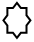  Подумай, как бы ты решил задачу, отметь √ верный ответ:У Славы было 2 новых марки и 8 марок старых. Сколько всего марок было у Славы?          8 – 2                                             8 + 2Запиши ответ:Ответ: ______________________________Начерти отрезок равный 5 см: Сколько на рисунке треугольников? Отметь √ верный ответ:2            3              410     На уроке труда дети вырезали флажки, используя данные таблицы, ответь на вопросы:Сколько флажков вырезала Лена? _____________________________Кто из детей вырезал больше флажков? Напиши имя ребёнка. _________________Итоговая контрольная работа ______________________________Вариант 2Запиши по порядку числа от 7 до 13:    __________________________________________________Запиши цифрами числа:тринадцать     ______                девятнадцать         ______            двадцать ______Запиши следующие 2 числа последовательности:1, 3, 5, _______Отметь √ верные ответы:+ 3 = 9                10 – 5 = 4              2 + 5 = 10                 8 – 3 = 5Вычисли:     4 + 6 – 7 =  _____Прочитай задачу, отметь √ верный ответ: У Пети 7 книг о тиграх, а о птицах на 4 книги меньше. Сколько книг о птицах? кн.                       3 кн.                            2 кн.Подумай, как бы ты решил задачу, отметь √ верный ответ: В вазе лежало 7 яблок. Катя съела 3 яблока. Сколько яблок осталось лежать в вазе?          7 – 3                                             7 + 3Запиши ответ:Ответ: ______________________________Начерти отрезок равный 6 см:Сколько на рисунке четырёхугольников? Отметь √ верный ответ:2            3              410     На уроке чтения дети отгадывали загадки, используя данные таблицы, ответь на вопросы:Сколько загадок отгадала Нина? _____________________________Кто из детей отгадал  меньше загадок? Напиши имя ребёнка. _________________2 классКонтрольная работа № 1 по теме «Нумерация чисел от 1 до 100»Вариант 1.Реши задачу:Дедушке 64года, а бабушке 60. На сколько лет дедушка старше бабушки?Реши примеры:69 + 1 =                  5 + 30 =                 56 – 50 =40 – 1 =                   89 – 9 =                 80 – 20 =Сравни, вставь вместо звёздочек знаки «<», «>» или «=»:8 м * 7 дм                1 м * 98 см25 мм * 4 см            53 мм * 5 смИз чисел 30, 5, 13, 55, 3, 35, 15, 50. 53, 33, 51, 31 выпиши в одну строку все двузначные числа, начиная с наименьшего.      5*.  Заполни пропуски цифрами так, чтобы записи были верными:       ⁪7 < ⁪                   ⁪9 > 8⁪              3⁪< ⁪0      6* . У нашей кошки 7 котят. Некоторые из них рыжие, 2 черных и 1 белый.       Сколько рыжих котят у кошки?Вариант 2.Реши задачу:Папе 32 года, а мама на 2 года моложе. Сколько лет маме?Реши примеры:6 + 40 =                   49 + 1 =               34 – 4 =87 – 70 =                  90 – 1 =               60 – 20 =Сравни, вставь вместо звёздочек знаки «<», «>» или «=»:6 м * 9 дм                1 м * 92 см13 мм * 2 см            68 мм * 6 смИз чисел 79, 17. 7. 91, 70, 9, 97, 99, 19, 71, 90. 77 выпиши все двузначные числа, начиная с наименьшего.5* . Заполни пропуски цифрами так, чтобы все записи были верными:⁪5 <⁪5                 ⁪2 > 3⁪                6⁪<⁪06* . Бабушка положила в тарелку 12 груш. После того, как внуки взяли с тарелки по 1 груше, осталось 8 груш. Сколько у бабушки внуков?Контрольная работа № 2 за 1 четвертьВариант 1Реши задачу:На стоянке такси стояло 12 автомашин. После того, как несколько машин уехало, осталось 5 автомашин. Сколько автомашин уехало?Составь и реши задачи, обратные данной.Найди значения выражений:6 + 7 – 9 =                           15 – (3 + 5) =10 + 3 – 4 =                          8 + (12 – 5) =     18 – 10 + 5 =                        9 + (13 – 7) =Сравни, вставь вместо звёздочек знаки «<», «>» или «=»:4 см 2 мм * 24 мм              1 м * 100 см7 + 4 * 19                             59 мин. * 1 ч.Начерти ломаную из трёх звеньев, зная, что длина ломаной 10 см.Из чисел 48, 1, 14. 4, 40. 81, 8, 18, 84, 44, 80, 88 выпиши все двузначные числа в порядке возрастания.      6* . У Тани и Маши вместе 13 орехов. Когда Таня съела 5 орехов и Маша      ещё  несколько, у девочек осталось 6 орехов. Сколько орехов съела Маша?     Вариант 2.Реши задачу:Рыболовы поймали несколько окуней. Из 9 окуней они сварили уху, и у них осталось ещё 7 окуней. Сколько всего окуней поймали рыболовы?Составь и реши задачи, обратные данной.Найди значения выражений:5 + 8 – 9 =                           14 – (2 + 5) =10 + 5 – 6 =                          4 + (16 – 8) =     19 – 10 + 7 =                        9 + (18 – 10) =Сравни, вставь вместо звёздочек знаки «<», «>» или «=»:3 дм 2 см * 23 см             1 см * 10 мм8 + 5 * 14                          1 ч. * 30 мин.Начерти ломаную из трёх звеньев, зная, что длина ломаной 8 см.Из чисел 62, 12, 6. 66, 20, 26, 2, 21, 16, 22, 60. 61 выпиши все двузначные числа в порядке убывания.      6* . В коробке 15 конфет. Когда Саша съел 6 конфет и несколько конфет съел его       брат, в коробке осталось 7 конфет. Сколько конфет съел брат?  Контрольная работа № 3 по теме «Числа от 1 до 100. Устные приёмы сложения и вычитания»Вариант 1.Реши задачу:В книге 25 страниц. Серёжа начал читать книгу вчера и прочитал 8 страниц, а сегодня прочитал ещё 7 страниц. Сколько книг осталось прочитать Серёже?Найдите значения выражений:40 + 5 =               30 + 20 =26 + 2 =               70 + 13 =76 – 70 =              28 – 8 =60 – 40 =              37 – 6 =Вычислите, указав порядок действий:60 – (2 + 3) =                    15 + (19 – 4) =4* . Красный шнур на 1 м длиннее зелёного и на 2 м длиннее синего. Длина зелёного шнура 5 м. Найдите длину синего шнура.5*.  Вставь в «окошки» числа так, чтобы:1).равенство сохранилось;2).знак равенства изменился на знак «>».                                                 52 + ⁪ = 52 + ⁪       Сделай две записи.Вариант 2.Реши задачу:В гараже было 20 машин. Сначала из гаража выехало 2 машины, а потом ещё 8. Сколько машин осталось в гараже?Найдите значения выражений:50 + 5 =               70 + 20 =46 + 3 =               80 + 17 =36 – 20 =              39 – 9 =80 – 40 =              56 – 4 =Вычислите, указав порядок действий:83 + (5 - 3) =                    70 - (50 + 20) =4* . На вешалке висят головные уборы: шляп на 1 больше, чем шапок, а шапок на 1 больше, чем беретов. Шляп 8. Сколько шапок и сколько беретов?5*.  Вставь в «окошки» числа так, чтобы:1).равенство сохранилось;2).знак равенства изменился на знак «<».                                                 41 + ⁪ = 41 + ⁪       Сделай две записи.Контрольная работа № 4 за 1 полугодиеВариант 1.Реши задачу:В ёлочной гирлянде 7 красных лампочек, синих на 6 больше, чем красных, а жёлтых – столько, сколько красных и синих вместе. Сколько в гирлянде жёлтых лампочек?Реши примеры:75 + 20 =                90 – 3 =               45 – 5 + 7 =80 + 11 =                60 – 20 =              83 – (40 + 30) =Реши уравнение:5 + х = 12Найди периметр данной фигуры: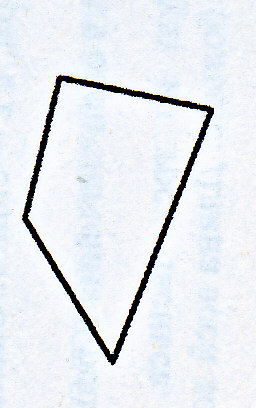 Вставь в «окошки» числа так, чтобы записи были верными:6 дм 3 см = ⁪ см                  50 мм = ⁪ см6*. Вместо звёздочек вставь знаки «+» или «- «, а в «окошки» запиши числа так, чтобы записи были верными:⁪ * 8 < 13 – 8                       25 + 5 = 37 * ⁪Вариант 2.Реши задачу:На новогоднюю ёлку повесили 11 шаров, сосулек на 4 меньше, чем шаров, а шишек – столько, сколько шаров и сосулек вместе. Сколько шишек повесили на ёлку?Реши примеры:54 + 30 =                80 – 4 =               34 – 4 + 6 =70 + 12 =                40 – 10 =             95 – (60 + 20) =Реши уравнение:Х + 7 = 16Найди периметр данной фигуры: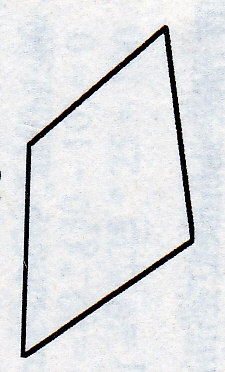 Вставь в «окошки» числа так, чтобы записи были верными:5м 8 дм = ⁪ дм                  60 мм = ⁪ см6*. Вместо звёздочек вставь знаки «+» или «-«, а в «окошки» запиши числа так, чтобы записи были верными:11 - 7 < ⁪ * 768 *⁪ = 57 + 3Контрольная работа №5 по теме «Письменные приёмы сложения и вычитания чисел от 1 до 100»Вариант 1Вычисли столбиком:53 + 37 =                      86 – 35 =36 + 23 =                      80 – 56 =65 + 17 =                      88 – 81 =Реши уравнения:– х = 41                      30 + х = 67Начерти один отрезок длиной 1 дм, а другой на 3 см короче.4. Реши задачу:К празднику купили 17 кг груш, а яблок – на 7 кг больше. Сколько всегокилограммов фруктов купили к празднику?5*. Сумма трёх чисел равна 16. Сумма первого и третьего – 11, сумма третьего и второго – 8 . Найдите эти числа.Вариант 2Вычисли столбиком:26 + 47 =                           87 – 25 =44 + 36 =                           70 – 27 =69 + 17 =                           44 – 41 =Реши уравнения:х + 40 = 62                        х – 17 = 33Начерти один отрезок длиной 1 дм, а другой на 1 см длиннее.Реши задачу:      Школьники посадили 14 кустов, а деревьев на 6 меньше. Сколько всего       саженцев  посадили школьники?      5 *. Сумма трёх чисел равна 11. сумма первого и второго -6. а сумма второго      и   третьего – 9. Найди эти числа.Контрольная работа № 6 за 3 четвертьВариант 1.Реши задачу:Сколько колёс у 8 велосипедов, если у каждого велосипеда по 2 колеса?Замени умножение сложением и вычисли значение выражений:31 ∙ 2 =            8 ∙ 5 =            18 ∙ 4 =10 ∙ 4 =            3 ∙ 3 =           9 ∙ 1 =Сравни выражения:15 – 4 * 15 + 15 + 15 + 15                       71 ∙ 5 * 5 ∙ 727 ∙ 0 * 0 ∙ 16                                              (24 – 21) ∙ 9 * 2 ∙ 923 ∙ 4 * 23 ∙ 2 + 23                                    84  ∙ 8 – 84 * 84 ∙ 94. Реши уравнения:14 + х = 52                          х – 28 = 345. Начерти квадрат со стороной 3 см и вычисли сумму длин его сторон.      6 *. Составь и запиши пять двузначных чисел, составленных из цифр 1, 2. 3, 4, цифры которых стоят в возрастающем порядке. Вариант 2.Реши задачу:Сколько чашек на 3 столах, если на каждом стоит по 8 чашек?Замени умножение сложением и вычисли значение выражений:15 ∙ 4 =            8 ∙ 3 =            28 ∙ 2 =10 ∙ 6 =            2 ∙ 2=           8 ∙ 1 =Сравни выражения:16 ∙ 3 * 16 + 16 + 16                                 68 ∙ 6 * 6 ∙ 688 ∙ 0 * 0 ∙ 11                                              (39 – 36) ∙ 9 * 9 ∙ 239 ∙ 4 * 39 ∙ 2 + 39                                    48  ∙ 7 – 48 * 48 ∙ 84. Реши уравнения:12 + х = 71                          х – 42 = 175. Начерти квадрат со стороной 4 см и вычисли сумму длин его сторон.      6 *. Составь и запиши пять двузначных чисел, составленных из цифр 5, 6, 7, 8, цифры которых стоят в возрастающем порядке. Контрольная работа № 7 по теме «Умножение и деление на 2 и 3»Вариант 1.Сделай к задаче рисунок и реши её.В детский сад купили 15 рыбок и поместили в 3 аквариума поровну. Сколько рыбок поместили в каждый аквариум?Реши примеры:7 ∙ 2 =               9 ∙ 3 =             27: 3 =3 ∙ 6 =               2 ∙ 8 =             16 : 2 =Реши уравнения:6 ∙ х = 12                    х : 3 = 8Начерти прямоугольник, у которого ширина 2 см, а длина на 3 см больше. Найди периметр этого прямоугольника.      5 *. Какие знаки действий нужно вставить в «окошки», чтобы получились верные       равенства?                                              9 ⁪ 7 = 9 ⁪ 6 ⁪ 9                                              5 ⁪ 8 = 5 ⁪ 7 ⁪ 5Вариант 2.1.  Сделай к задаче рисунок и реши её.Бабушка испекла 12 пирожков и разложила на 3 тарелки. По сколько пирожков было на тарелке?Реши примеры:9 ∙ 2 =               7 ∙ 3 =             21: 3 =3 ∙ 8 =               2 ∙ 6 =             12 : 2 =Реши уравнения:9 ∙ х = 18                    х : 4 = 3Начерти прямоугольник, у которого длина 6 см, а ширина на 3 см короче. Найди периметр этого прямоугольника.      5 *. Какие знаки действий нужно вставить в «окошки», чтобы получились верные       равенства?                                              8 ⁪ 4 = 8 ⁪ 5 ⁪ 8                                              6 ⁪ 7 = 6 ⁪ 8 ⁪ 6Контрольная работа № 8 по теме «Решение задач»Вариант 1.Реши задачу:На строительстве одного дома было занято 29 человек, а на строительстве другого – на 15 человек больше. Сколько всего рабочих занято на строительстве двух домов?Реши задачу:В 3 пакета разложили поровну 12 кг картофеля. Сколько килограммов картофеля в каждом пакете?Реши задачу:Ученики полили в школьном саду 20 деревьев. После этого им осталось полить 25 яблонь и 10 слив. Сколько всего деревьев в саду?4 *. Если Вася съест 3 конфеты, то у него их станет на 5 меньше, чем у Юры. Сколько конфет у Васи, если у Юры 10 конфет?Вариант 2.Реши задачу:В школьном саду дети собрали за первый день 38 кг яблок, за второй – на 14 кг больше. Сколько килограммов яблок собрали дети за третий день?Реши задачу:В 2 ящика разложили поровну 14 кг винограда. Сколько килограммов винограда в каждом ящике?Реши задачу:Из 20 деталей конструктора мальчик собрал машину. После этого у него осталось 35 красных деталей и 10 синих. Сколько всего деталей конструктора у мальчика?4 *. Если Настя потратит 20 рублей, то у неё останется на 30 рублей меньше, чем у Риты. Сколько рублей у Насти, если у Риты 50 рублей?Итоговая контрольная работа № 9 за учебный годВариант 1.Реши задачу:В магазине было 100 кг красных и жёлтых яблок. За день продали 12 кг желтых и 18 кг красных яблок. Сколько килограммов яблок осталось?Вычисли, записывая решение столбиком,  и сделай проверку:54 + 38 =                        62 – 39 =Вычисли:6 ∙ 2 =                 16 : 8 =              92 – 78 + 17 =20 : 2 =                2 ∙ 4 =               60 – (7 + 36) = 4. Сравни и поставь вместо звёздочки  знак «<», «>» или «=»:4 дес. * 4 ед.               5 дм * 9 см	90 – 43 *  82 - 207 ед. * 1 дес.               4 дм 7 см * 7 дм 4 см                     67 + 20 * 50 + 345. Начерти прямоугольник со сторонами 6 и 2 см. Найди его периметр.       6 *. У Марины было 50 рублей. Папа дал ей 3 монеты. Всего у неё стало 70 рублей.        Какие монеты дал папа Марине?Вариант 2.Реши задачу:В куске было 100 м ткани. На пошив блузок израсходовали 24 м, а платьев – 36 м. Сколько метров ткани осталось?Вычисли, записывая решение столбиком,  и сделай проверку:47 + 29 =                        83 – 27 =Вычисли:7 ∙ 2 =                 18 : 2 =              70 – 8 + 37 =10 : 5 =                2 ∙ 8 =               84 – (56 + 25) = 4. Сравни и поставь вместо звёздочки  знак «<», «>» или «=»:6 дес. * 6 ед.               8 см * 6 дм	60 – 38 *  54 - 305 ед. * 2 дес.               3 дм 4 см * 4 дм 3 см                     48 + 50 * 60 + 395. Начерти квадрат со стороной 5 см. Найди его  периметр.       6 *. Если каждый из трёх мальчиков возьмёт из вазы по 4 абрикоса, в вазе останется        ещё один абрикос. Сколько абрикосов было в вазе?3 классВходная контрольная работа Вариант 11.Реши задачу.На одной полке 65 книг, а на второй на 40 книг меньше, а на третьей столько книг, сколько на первой и второй вместе. Сколько книг на третьей полке? 2. Выполни вычисления,  записывая их столбиком72 - 54                      64 - 49                  37 + 56                     48 + 2790 - 67                      46 + 38 3.Поставь знаки сравнения.3дм2см  ...  23см                5дм ...  53см 4см ... 40мм                         36мм  ...3см4. Начерти прямоугольник, длина которого равна 5см, а ширина на 2см меньше. Вычисли его периметр.5. Выполни действия:2 ∙ 5 - 10             16 : 27 ∙ 2                     3 · 4               6*  Вставь вместо звёздочек знаки  +  или  −  , чтобы записи были верными.36 * 8 * 9 = 37 23 * 6 *12 = 5Вариант 21.Реши задачу.В первой книге 80 страниц, во второй на 65 книг меньше, чем в первой, а в третьей столько, сколько в первой и во второй книгах вместе. Сколько страниц в третьей книге?2. Выполни вычисления ,записывая их столбиком55 - 36                      84 - 59                  48 + 34                     28 + 5790 - 37                      56 + 18 3.Поставь знаки сравнения.4дм6см  ...  64см                 9дм ...  92см 7см ... 70мм                         54мм  ...5см4. Начерти прямоугольник, ширина которого равна 4см, длина на 3см больше. Вычисли его периметр.5. Выполни действия:2 ∙ 4 - 8             18 : 26 ∙ 2                   5 · 3                6*  Вставь вместо звёздочек знаки  +  или  −  , чтобы записи были верными.55 * 7 * 8 = 56 86 * 4 * 20= 70Контрольная работа за 1 четвертьВариант 11. Реши задачу:В куске было  ткани. Из этой ткани сшили 9 курток, расходуя по  на каждую. Сколько метров ткани осталось в куске?2.	Обозначь  порядок действий и выполни  действия:(15:3) ▪ 9 – 15=60 :  (4+6) ▪ 3=3. Вычисли, записывая столбиком:38 + 14                       56 + 17                       89 – 16                 74 – 164.Реши уравнение:Х · 2 = 185. Начерти  прямоугольник АBCD со сторонами 5 см и 2 см. Найди его периметр.6*. Папа разделил 12хлопушек между сыном и его тремя друзьями поровну. Сколько хлопушек получил каждый мальчик ?Вариант 21. Реши задачу:Для изготовления папок ребята приготовили 50 листов бумаги. Они сделали 8 папок, расходуя на каждую по 4 листа бумаги. Сколько листов бумаги у ребят осталось?2.	Обозначь  порядок действий и выполни  действия:(21: 3) ▪ 2 + 14 =50 :  (4+6) ▪ 8 =3. Вычисли, записывая столбиком:57 + 16                      45 + 26                       68 – 19                 83 – 354.Реши уравнение:25 : х = 55. Начерти  прямоугольник АBCD со сторонами 6 см и 2 см. Найди его периметр.6*. Катя разложила 18 пельменей брату Толе и двум его друзьям поровну. По сколько пельменей было на каждой тарелке?Контрольная работа    на тему:  «Табличное умножение и деление»Вариант 11.Решите задачу:В театре ученики первого класса заняли в партере 2 ряда по 9 мест и еще 13 мест в амфитеатре. Сколько всего мест заняли ученики первого класса?2.Решите примеры:72 – 48 : 8 =   	              36 + (50 - 13) =(37 + 5) : 7 =	              25 : 5 • 9=36 : 6 • 8 =	                        27 : 9 • 4=3.Составьте по два неравенства и равенства, используя выражения:8 • 4              40 - 5                4 • 8               40 - 8.4. Найдите площадь огорода прямоугольной формы, если длина 8 м, а ширина 5 м.5.Представьте числа в виде произведений двух однозначных множителей:28,56, 27, 35, 63, 16,20.6* Решите задачу.Произведение двух чисел равно 56. Как изменится произведение, если один из множителей уменьшить в 2 раза?	Вариант 21. Решите задачу:Актовый зал освещает 6 люстр по 8 лампочек в каждой, да еще 7 лампочек над сценой. Сколько всего лампочек освещает актовый зал?2.Решите примеры:75 – 32 : 8 =	                     63 : 9 • 5 =7 • (92 - 84) =                  	42 : 7 • 3 =(28 + 7) : 5 =	                     32 : 8 • 7 =3.Составьте по два неравенства и равенства, используя выражения:3 • 7              30 – 9              7 • 3               30 - 3.4. Найдите площадь цветника квадратной формы, если его сторона равна 4м.5.Представьте числа в виде произведений двух однозначных множителей:45, 24, 14, 32,21,35,426* Решите задачу.Произведение двух чисел равно 63. Как изменится произведение, если один из множителей уменьшить в 3 раза?Контрольная работа за 2 четвертьВариант 11.Выполни вычисления:72 : 9 · 3              35 - 40 : 8              (12 – 6) · 9              28 – ( 18 + 9 ) : 32.  Запиши такие пропущенные числа, чтобы стали верными равенства:8 · □ = 28+ 36                     36 : □ = 28 : 7□ : 6 = 30 : 5                        □ : 9 = 100- 91 3. Реши  задачу:Набор красок стоит 48 рублей, а тетрадь в 8 раз дешевле, чем краски. Сколько денег надо заплатить за набор красок и одну тетрадь вместе?4. Реши уравнения:х · 25 = 25                 х : 9 = 05. Реши  задачу:Начерти прямоугольник со сторонами 4 см и 5 см. Найди его площадь и периметр.6*. Если к тем кубикам которые лежат в коробке, добавить ещё 8, то кубиков станет в 2 раза больше, чем было. Сколько кубиков было в коробке сначала? Запиши только ответ.                                                             Вариант 21.Выполни вычисления:6 · 4 : 3                       56  - (35 : 5)              (30 + 42) : 8             7 · (11 – 7) + 522.  Запиши такие пропущенные числа, чтобы стали верными равенства:72 :  = 48 : 6                         □ : 7 =36 : 99 · □ = 70 – 25                     56 : □ = 35 : 53. Реши  задачу:Для украшения ёлки приготовили  4 коробки с ёлочными игрушками, по 10 игрушек в каждой. После того, как несколько игрушек повесили на ёлку, осталось 15 игрушек. Сколько ёлочных игрушек повесили на ёлку? 4. Реши уравнения:х · 32 = 32                 8 · х = 05. Реши  задачу:Начерти прямоугольник со сторонами 6 см и 3 см. Найди его площадь и периметр.6*.Если из тех карандашей, которые лежат в коробке, взять 6, то в коробке останется карандашей  в 2 раза меньше, чем было. Сколько карандашей  было в коробке сначала? Запиши только ответ.Контрольная работа по теме: «Внетабличное умножение и деление»Вариант 1Решите числовые выражения.7 ∙ 12 =	        96 : 3 =                          25 ∙ 3 =	                     76 : 2 =18 ∙ 5 =	        70 : 14 =                        4 ∙ 21 =	                     84 : 28 =Решите задачу:Школьники посадили 4 ряда яблонь по 15 деревьев в каждом ряду и 3 ряда слив по 10 деревьев в каждом ряду. На сколько больше посадили яблонь, чем слив?Решите геометрическую задачу:Длина прямоугольника , ширина . Найдите площадь и периметр этого прямоугольника.Сравните.8 дм  … 3 дм 		 … 6 дм 5 дм … 45 дм		           … 7 дм			Решите уравнения.х ∙ 14 = 84	                             96 : х = 246* Найдите площадь заштрихованной фигуры. Какая часть квадрата вырезана?Вариант 2Решите числовые выражения.7 ∙ 14 =	90 : 15 =26 ∙ 3 =	46 : 2 =19 ∙ 5 =	92 : 4 =2 ∙ 48 =	72 : 24 =Решите задачу:Группа экскурсантов разместилась в 2 катерах по 16 человек в каждом и в 3 лодках по 8 человек в каждой. На сколько больше человек было в катерах, чем в лодках?Решите геометрическую задачу:Длина прямоугольника , ширина . Найдите площадь и периметр этого прямоугольника.Сравните.7 дм  … 2 дм 		 … 5 дм 4 дм … 94 дм			8 дм … 			Решите уравнения.16 ∙ х = 64	 х : 23 = 4 6* Найдите площадь заштрихованной фигуры. Какая часть прямоугольника вырезана?Контрольная работа за 3 четвертьВариант 11.  Запиши число, состоящее:- из 6 сот. 2дес. 4ед.- из 8сот. и 3 дес.- из 5ед. первого разряда, 2ед. второго разряда и 4 ед. третьего разряда.2. Найди  частное и остаток:17:6                             20:3                             48:957:6                             43:8                             39:53. Реши  задачу.В букете 20 красных роз, а белых в 4 раза меньше, чем красных. На сколько белых роз меньше, чем красных? 4. Вставь   числа так, чтобы равенства стали верными:     __ м 14 см = 714 см                                 8 м 5 см = ___см250 см = ___м  ___см                              400 см =  ____ дм5. Длина прямоугольника равна 20 см, а ширина в 4 раза меньше. Найди периметр и площадь этого прямоугольника.6* Муха Цокотуха купила самовар и пригласила гостей. Она испекла к чаю 60 крендельков. Каждому гостю досталось по целому крендельку и еще по половинке, да еще 3 кренделька осталось. Сколько было гостей?Вариант 21. Запиши  число, состоящее:- из 3 сот. 1дес. 8ед.- из 6сот. и 2 дес.- из 7ед. первого разряда, 1ед. второго разряда и 5 ед. третьего разряда.2.Найди  частное и остаток:47:5                             39:6                             71:919:6                             63:8                             49:53. Реши  задачу.В пакет положили 6 репок, а в сумку – в 3 раза больше, чем в пакет. На сколько больше репок положили в сумку, чем в пакет? 4. Вставь  числа так, чтобы равенства стали верными:___ м16 см = 916 см                                  4 м 3 см = ____ см370 см = ___м   ___см                                  700 см =  ____ дм 5. Длина прямоугольника равна 40 см, а ширина в 20 раз меньше. Найди периметр и площадь этого прямоугольника.6 *Испугались Три Толстяка, что похудели. Встали втроем на весы – все в порядке, 750 кг. Встали на весы первый Толстяк и второй Толстяк – 450 кг. Второй и третий Толстяки  - 550 кг. Найдите вес каждого Толстяка.Контрольная работа по теме «Сложение и вычитание   в пределах 1000»Вариант 11 .Реши задачу. У продавца было 230 газет. До обеда он продал 110 газет, а после обеда ещё 70. Сколько газет осталось у продавца?2. Выполни вычисления.            754         583        643        356        606          + 263       -  67     + 239      - 238      - 565   3. Вычисли значения выражений.        60 : 15 + 92 : 4              910 – 400  ▪ 2        27 + 91 : 7                     600 : 3 + 90        29 + 31 ▪  2                    300 ▪ 3 + 40    4. Заполни пропуски.        408 см = … м … см                  3м 50см = … см        750 см = … м … см                  16 дм 8см = … см      5. Реши уравнения.        700 – Х = 200                      Х – 400 = 500   6. Установи порядок действий. Найди значение выражения, выполняя действия в столбик: (807 – 349) – (127 + 173) + 697 = Вариант 21.Реши задачу.   В кассе цирка было 460 билетов. В субботу продали 140 билетов, а в воскресенье ещё 200. Сколько билетов осталось в кассе цирка?2. Выполни вычисления.            318         453        426        537        326    + 451       -  76     + 379     + 173      - 1803. Вычисли значения выражений.        5 ▪ 18 – 4 ▪ 15              800 : 2 + 50        (57 + 35) : 23                470 – 200  ▪  2        36 : 3 + 3                       200 : 3 + 70    4. Заполни пропуски.        350 см = … м … см                  9м 20см = … см        603 см = … м … см                  26 дм 7см = … см    5. Реши уравнения.        400 – Х = 100                      800 – Х = 200   6. Установи порядок действий. Найди значение выражения, выполняя действия в столбик: (601 – 276) + (418 + 182 – 395) = Контрольная работа по теме «Умножение и деление»Вариант 11.Реши задачу.В первый день рыбаки поймали 24 кг рыбы, а во второй – в 3 раза больше. Сколько килограммов рыбы поймали рыбаки за два дня?2.Вычисли в столбик.325 · 3              256 · 3              940 : 4                   99 · 8                762 : 6            686 : 73.Сравни.3ч … 170мин                            6м  …                   2 мес … 90 сут                         15 ч … 1 сут                              …                   50 дм … 4.Выполни деление в столбик и сделай проверку.756 : 3          854 : 7              912 : 85. Реши уравнения.Х : 6 = 112                 х · 5 = 925                                                         Вариант 21.Реши задачу.В ларек привезли 32 мешка капусты, а в магазин – в 6 раз больше. Сколько мешков капусты привезли в ларек и магазин вместе?2. Вычисли в столбик.468 · 2       327 · 3              87 · 9          882 : 7           717 : 3            544 : 83. Сравни.30 ч … 1 сут                              …                             2 ч … 100 мин                          3 мес … 80 сут                    5 см  …                    …  4. Выполни деление в столбик и сделай проверку354:2                675:5                      936:65. Реши уравненияХ · 6 = 792                 819 : х = 74 классКонтрольная работа 1Цель: проверить усвоение:1) вычислительных приемов сложения, вычитания, умножения и деления в пределах 1000;2) правил порядка выполнения действий в выражениях;3) единиц длины, площади;4) умения решать задачи.Ход урокаI в а р и а н т1. Решите задачу.С одного участка школьники собрали 160 кг моркови, а с другого – в 2 раза больше. Четвертую часть всей моркови они израсходовали на корм кроликам. Сколько килограммов моркови израсходовали на корм кроликам?2. Найдите значения выражений.18 + 36 : 9 + 6 · 8 – 50400 – (80 + 180 : 3) + 603. Решите примеры столбиком.138 + 567	152 · 6447 – 189	867 : 34. Переведите.125 см = …м …дм …см	7 м 3 см = …см847 дм = …м …дм	700 см2 = …дм25. Начертите прямоугольник со сторонами 5 см и 3 см. Найдите его площадь и периметр.II в а р и а н т1. Решите задачу.На одном участке школьники вырастили 240 кг капусты, на другом – в 2 раза меньше. Четвертую часть всей капусты израсходовали на корм кроликам. Сколько килограммов капусты израсходовали на корм кроликам?2. Найдите значения выражений.(18 + 36) : 9 + 6 · 8 – 50720 : (2 + 7) + (140 – 90)3. Решите примеры столбиком.523 + 197	279 · 3831 – 369	792 : 24. Переведите.8 м 4 см = …см	275 см = …м …дм …см900 см2 = …дм	631 дм = …м …дм5. Начертите прямоугольник со сторонами 6 см и 2 см. Найдите площадь и периметр этого прямоугольника.
Контрольная работа 2Цели: проверить умения: записывать, сравнивать числа в пределах 1 000 000, представлять число в виде суммы разрядных слагаемых, определять десятичный состав числа, выполнять сложение и вычитание на основе знания разрядного состава числа, а также выполнять умножение и деление с числами 10, 100 и 1000.Ход урокаI в а р и а н т1. а) Запишите числа:    6 сот. тыс. 7 ед. тыс. 3 сот.    3 ед. тыс. 3 ед.    901 ед. II кл. 5 ед. I кл.    6 ед. 3-го разряда 8 ед. 2-го разрядаб) Представьте число 113 060 в виде суммы разрядных слагаемых.2. а) Сравните числа: 700 300 … 70 030	875 129 … 857 129б) Вставьте вместо  подходящие цифры так, чтобы записи стали верными:54 802 < 502	673 < 6733. а) Выполните вычисления:86 759 + 1	          600 000 – 1	763 512 – 4086 200 – 10 000           2 360 · 10          764 000 : 100б) Вставьте пропущенные числа так, чтобы записи стали верными:8 172 = 8 102 + 95 000 +  = 95 4304. Решите задачу.В одной пачке 10 книг. В библиотеку принесли 3 000 книг. Сколько пачек с книгами принесли в библиотеку?5. Решите задачу.Что легче и на сколько килограммов: 8 коробок конфет по 32 кг в каждой или 7 коробок вафель по 36 кг в каждой?IIв а р и а н т1. а) Запишите числа:6 сот. тыс. 7 ед.9 дес. тыс. 9 ед.540 ед. II кл. 2 ед. I кл.7 ед. 3-го разряда 1 ед. 2-го разрядаб) Представьте число 215 080 в виде суммы разрядных слагаемых.2. а) Сравните числа:600 400 … 60 040	836 592 … 863 592б) Вставьте вместо каждого  подходящие цифры так, чтобы записи стали верными:86 709 < 809	261 < 2613. а) Выполните вычисления:73 549 + 1           30 000 – 1       206 317 – 30032 600 – 1 000     268 · 1 000      84 600 : 10б) Вставьте пропущенные числа так, чтобы записи стали верными:7 816 = 7 016 + 	48 000 +  = 48 0104. Решите задачу.В одной коробке 10 пирожных. Сколько коробок понадобится для упаковки 1 000 пирожных?5. Решите задачу.Что тяжелее и на сколько килограммов: 6 мешков муки по 46 кг в каждом или 5 мешков риса по 48 кг в каждом?
Контрольная работа 3Цели: проверить умения: решать задачи, сравнивать единицы длины, массы, площади, выполнять деление с остатком и проверку к нему, применять правило о порядке действий, а также правило умножения и деления числа на 10, 100 и 1 000.Ход урокаI в а р и а н т1. Решите задачу.Для школьной столовой засолили огурцы. В первый день засолили огурцы в 5 бочонках, по 18 кг в каждом. Во второй день огурцов засолили на 105 кг больше, чем в первый день. Сколько кг огурцов засолили за два дня?2. Решите примеры.(210 – 30) : 9 · (999 + 1)70 + 350 : 7 · (10 + 990)3. Сравните.48 м 9 см … 48 м 9 дм	3 т 5 ц … 3 т 240 кг43 000 м … 4 км 300 м       400 ц … 4 т50 а … 5 га	      8 300 г … 8 кг 3 г4. Решите примеры.750 000 : 1 000819 · 1 000306 500 : 104 700 · 1005. Выполните деление с остатком и проверку к нему.458 : 3673 : 4489 : 9II в а р и а н т1. Решите задачу.С одного опытного участка школьники собрали 4 мешка картофеля, по 50 кг в каждом, а со второго на 110 кг больше, чем с первого. Сколько кг картофеля школьники собрали с двух участков?2. Решите примеры.(480 + 320) : 8 · (9 + 91)7200 : (2 + 7) + (140 – 90)3. Сравните.6 м 7 см … 6 м 7 дм	3 т … 300 ц9 км  3 м … 9 030 м	4 т 6 ц … 4 т 550 кг40 а … 4 000 м2	8 ц 2 кг … 82 кг4. Решите примеры.8 600 · 10056 000 : 1 000105 600 : 10916 · 1 0005. Выполните деление с остатком и проверку к нему.569 : 6787 : 7544 : 5
Контрольная работа 4Цели: проверить знания и умения: находить сумму нескольких слагаемых, используя изученные свойства сложения; знать и применять алгоритмы письменного сложения и вычитания, выполнять проверку вычислений; складывать и вычитать величины, выраженные в единицах не более чем двух наименований; переводить единицы времени; решать составные текстовые задачи изученных видов.I в а р и а н т1. Решите задачу, записывая решение столбиком.На комбинате в декабре изготовили 7 163 л сока, а в январе на 678 л сока меньше. Из всего сока 9 789 л разлили в пакеты, а остальной сок – в бутылки. Сколько литров сока разлили в бутылки?2. Выполните вычисления и сделайте проверку:900 000 – 32 576	427 816 + 298 7953. Вычислите, записывая вычисления столбиком:42 км 230 м – 17 км 580 м      5 ч 30 мин – 50 мин29 т 350 кг + 18 т 980 кг         9 км – 890 м4. Переведите:5 мин 32 с = … с	2 г. 5 мес. = … мес.5 000 лет = … в.	2 сут. 3 ч = … ч180 мин = … ч	600 с = … мин72 ч = … сут.	4 в. = … лет5. Реши уравнения с.69 № 8II в а р и а н т1. Решите задачу, записывая решение столбиком.В одном павильоне книжной ярмарки было 9 895 книг, а в другом – на 1 376 книг больше. Из всех книг 13 297 были для детей, а остальные для взрослых. Сколько было книг для взрослых?2. Выполните вычисления и сделайте проверку:800 080 – 54 996	397 631 + 128 6793. Вычислите, записывая вычисления столбиком:16 т 290 кг – 8 т 830 кг			6 ч 20 мин – 35 мин52 км 260 м + 39 км 890 м		10 км – 480 м4. Переведите:4 мин 40 с = … с	6 090 лет = … в. … лет4 г. 8 мес. = … мес.	1 сут. 1 ч = … ч1 мин 16 с = … с	240 мин. = … ч72 мес. = … лет	12 в. = … лет5. Реши уравнения с.69 № 8Контрольная работа 5Цели: проверить умение применять алгоритмы письменного сложения и вычитания многозначных чисел, умножения и деления многозначного числа на однозначное число, знание соотношения между единицами длины, массы, времени; проверить также умения находить площадь прямоугольника и решать уравнения.Ход урокаI  в а р и а н т1. Решите задачу.На рынок привезли яблоки, груши и сливы, всего 4 т. Яблок было 2 240 кг, груш – в 2 раза меньше, чем яблок, а остальное – сливы. Сколько килограммов слив привезли на рынок?2. Выполните вычисления, записывая каждое действие столбиком.(18 370 + 23 679) : 7	(800 035 – 784 942) · 63. Сравните:5 км 4 м … 5 км 40 дм60 т 200 кг … 62 000 кг245 ч … 4 сут. 5 ч4. Найдите площадь прямоугольника со сторонами 3 см и 6 см.5. Решите уравнения.290 + х = 640 – 260	84 :х = 6 · 7II  в а р и а н т1. Решите задачу.На молочном заводе изготовили 6 000 л молочной продукции. Молока – 3 600 л, кефира – в 3 раза меньше, чем молока, а остальное – ряженка. Сколько литров ряженки изготовили на молочном заводе?2. Выполните вычисления, записывая каждое действие столбиком.(18 048 + 53 976) : 8	(600 084 – 597 623) · 73. Сравните:3 т 10 кг … 3 т 1 ц45 000 м … 40 км 500 м2 сут. 20 ч … 68 ч4. Найдите площадь прямоугольника со сторонами 4 см и 5 см.5. Решите уравнения.400 – х = 275 + 25	3 · х = 87 – 6Контрольная работа 6Цели: проверить понимание учащимися зависимости между скоростью, временем и расстоянием при равномерном движении; проверить также умение выполнять умножение и деление многозначного числа на однозначное число, переводить единицы длины, массы, времени.Ход урокаI  в а р и а н т1. Решите задачу.Туристы ехали на автобусе 3 часа со скоростью 60 км/ч и шли пешком 5 часов со скоростью 6 км/ч. На сколько больше их путь на автобусе, чем пешком?2. Решите задачу.Поезд прошел 250 км со скоростью 50 км/ч. За то же время автомобиль проехал 300 км. Какова скорость автомобиля?3. Решите примеры столбиком.4 123 · 2 	1 263 : 3603 · 8 	1 635 : 51 200 · 4	5 910 : 34. Переведите.3 ч = … мин	1 мин 25 с = … с25 км = … м	16 дм = … м … дм8 т = … кг	2 500 г = … кг … гII  в а р и а н т1. Решите задачу.Теплоход шел по озеру 2 часа со скоростью 42 км/ч, затем 3 часа вверх по реке со скоростью 40 км/ч. Какой путь прошел теплоход?2. Решите задачу.Велосипедист проехал 30 км со скоростью 10 км/ч. За это же время пешеход прошел 12 км. С какой скоростью шел пешеход?3. Решите примеры столбиком.1 236 · 4 	2 448 : 3708 · 9 	7 528 : 23 600 · 5	8 910 : 94. Переведите.300 см = … м	5 т 200 кг = … кг25 000 мм = … м	180 дм = … м … дм2 мин = … с	1 350 см = … м … см
Контрольная работа 7Цели: проверить умения: алгоритмы письменного умножения и деления на числа, оканчивающиеся нулями, решать текстовые задачи на движение.Ход урокаI  в а р и а н т1. Решите задачу.Из двух городов, расстояние между которыми 390 км, одновременно навстречу друг другу выехали два мотоциклиста и встретились через 3 ч. Один мотоциклист ехал со скоростью 60 км/ч. Найдите скорость другого мотоциклиста.2. Решите задачу.Автомобиль и мотоцикл выехали одновременно в противоположных направлениях из одного города. Скорость автомобиля 60 км/ч, мотоцикла – 70 км/ч. Какое расстояние будет между ними через 3 часа?3. Решите примеры и выполните проверку.72 090 · 7	68 240 : 402 160 · 400	238 800 : 6004. Площадь пруда прямоугольной формы 17 200 м2, а его длина 200 м. Найдите ширину пруда.II  в а р и а н т1. Решите задачу.Из двух городов, расстояние между которыми 600 км, одновременно выехали навстречу друг другу два автомобиля, которые встретились через 4 ч. Один автомобиль ехал со скоростью 70 км/ч. Какова скорость второго автомобиля?2. Решите задачу.Из гаража одновременно в противоположных направлениях вышли две автомашины. Одна шла со скоростью 50 км/ч, другая – со скоростью 70 км/ч. Какое расстояние будет между ними через 4 часа?3. Решите примеры и выполните проверку.93 650 · 6	75 270 : 3078 240 · 900	205 100 : 7004. Школьная спортивная площадка прямоугольной формы имеет ширину 90 м, а площадь 11 250 м2 . Найдите длину площадки.контрольная работа 8Цели: проверить умения применять алгоритмы письменного умножения на двузначное и трехзначное числа, решать задачи на нахождение четвертого пропорционального, а также умение выполнять задание с долями.Ход урокаI  в а р и а н т1. Решите задачу.В два магазина привезли 1 800 кг картофеля, который был расфасован в пакеты одинаковой массы. В первый магазин привезли 540 пакетов, а во второй – 360 пакетов. Сколько килограммов картофеля привезли в каждый магазин в отдельности?2. Начертите отрезок, длина четвертой части которого равна 2 см 4 мм.3. Выполните вычисления.2 748 · 56	348 · 920518 · 603	280 · 8404. Вместо ? вставьте знаки арифметических действий так, чтобы равенства стали верными:80 ? 20 ? 600 = 1 000	                           900 ? 30 ? 30 = 60II  в а р и а н т1. Решите задачу.Для внутренней отделки нового дома привезли 2 000 кг краски в банках одинаковой массы: 270 банок белой краски и 130 банок зеленой краски. Сколько килограммов белой и зеленой краски  в отдельности привезли для отделки дома?2. Начертите отрезок, длина третьей части которого равна 3 см 6 мм.3. Выполните вычисления.3 489 · 65	234 · 809623 · 760	420 · 5304. Вместо ? вставьте знаки арифметических действий так, чтобы равенства стали верными:40 ? 20 ? 200 = 1 000                     	600 ? 30 ? 20 = 40Контрольная работа  9Цели: проверить умение применять алгоритм письменного деления на двузначное число (в пределах миллиона), решать задачи изученных видов и уравнения.Ход урокаI  в а р и а н т1. Решите задачу.Члены кружка «Юные друзья леса» взялись посадить деревья на участке прямоугольной формы, длина которого 130 м, а ширина – 87 м. В течение недели они посадили деревья на третьей части площади участка. На какой площади участка им еще осталось посадить деревья?2. Решите задачу.Ученик прочитал три книги: в первой было 98 страниц, во второй – в 5 раз больше, чем в первой, а в третьей – на 196 страниц меньше, чем во второй. Во сколько раз больше страниц в третьей книге, чем в первой?3. Выполните деление столбиком.9 504 : 44	35 260 : 82	23 232 : 334. Решите уравнение.590 – х = 80 · 4II  в а р и а н т1. Решите задачу.В колхозе под пастбище отведен участок поля прямоугольной формы, длина которого 960 м, а ширина 630 м. Седьмую часть площади этого участка огородили для выпаса коров в течение недели. Какая площадь поля осталась неогороженной?2. Решите задачу.Туристы проехали на поезде 280 км, пролетели на самолете в 8 раз больше, чем проехали на поезде, а проплыли на пароходе на 560 км меньше, чем пролетели на самолете. Во сколько раз меньшее расстояние проехали туристы на поезде, чем проплыли на пароходе?3. Выполните деление столбиком.8 785 : 35	15 640 : 46	41 574 : 824. Решите уравнение.х – 180 = 1 600 : 4
 контрольная работа 10Цели: проверить умения:1) записывать числа в пределах миллиона;2) применять алгоритмы письменного сложения и вычитания, умножения на двузначное и трехзначное число, деления на двузначное и трехзначное число;3) вычислять значение числового выражения, содержащего три-четыре действия (со скобками и без них), на основе правил о порядке выполнения действий и знания свойств арифметических действий;4) вычислять площадь и периметр прямоугольника и квадрата;5) решать задачи в три-четыре действия различных видов;6) сравнивать единицы длины, массы, времени, площади.Вниманию учителя мы предлагаем два вида годовой контрольной работы. Учитель выбирает один из них по своему усмотрению.I  в а р и а н т1. Запишите числа:18 млн 50 тыс. 7 ед.209 млн 25 ед.2. Решите задачу.Два поезда шли с одинаковой скоростью. Один прошел 600 км, а другой – 360 км. Первый был в пути на 2 часа больше, чем второй. Сколько часов был в пути каждый поезд?3. Решите примеры, записывая действия столбиком.425 · 706 – (150 612 : 489 + 243 647)4. Решите задачу.Ширина сада 20 м, это в 3 раза меньше, чем длина. Узнайте площадь и периметр сада.5. Сравните:5 т 3 ц … 503 кг705 мм … 7 дм 5 см317 мин … 3 ч 17 мин3 000 мм2 … 3 см26. Решите задачу на логическое мышление.Груша со сливой весят 180 г. А груша с четырьмя такими же сливами – 300 г. Узнайте массу груши и сливы.II  в а р и а н т 1. Запишите числа:43 млн 3 тыс. 52 ед.302 млн 74 ед.2. Решите задачу.В первый день катер прошел 700 км, а во второй, двигаясь с той же скоростью, 420 км. Во второй день он был в пути на 2 часа меньше, чем в первый. Сколько часов был в пути катер каждый день?3. Решите примеры, записывая действия столбиком.300 020 – 287 · (581 915 : 643) + 7 9154. Решите задачу.Длина поля прямоугольной формы 60 м, это в 2 раза больше, чем ширина. Узнайте площадь и периметр поля.5. Сравните:9 000 см2 … 9 дм2412 с … 6 мин 30 с6 м 2 дм … 62 см8 т 5 ц … 805 кг6. Решите задачу на логическое мышление.Банан с яблоком весит 240 г. А банан с тремя такими же яблоками – 400 г. Узнайте массу банана и яблока.КОНТРОЛЬНАЯ РАБОТА 11I  в а р и а н т1. Для библиотеки в первый день купили 12 книжных полок, а во второй – 16 таких же полок по той же цене. За все полки заплатили 840 000 р. Сколько денег истратили в первый день и сколько денег истратили во второй день?2. Выполните вычисления столбиком:810 032 – 94 568	258 602 : 86329 678 + 459 328	7 804 · 5636 285 : (392 – 27 · 13)3. Сравните:430 дм … 43 м3 ч 2 мин … 180 мин2 т 917 кг … 2 719 кг4. Начертите квадрат, периметр которого равен периметру прямоугольника со сторонами 3 см и 5 см. Найдите площадь прямоугольника и квадрата.5. Решите задачу на логическое мышление.В корзину с красными яблоками положили 15 зеленых яблок. После того как из корзины взяли половину всех яблок, в корзине осталось 18 яблок. Сколько красных яблок было в корзине сначала?II  в а р и а н т1. Одна фабрика сшила за день 120 одинаковых спортивных костюмов, а другая – 130 таких же костюмов. На все эти костюмы было израсходовано 750 м ткани. Сколько метров ткани израсходовала на эти костюмы каждая фабрика за один день?2. Выполните вычисления столбиком:297 658 + 587 349      	19 152 : 63901 056 – 118 967      	8 409 · 49200 100 – 18 534 : 6 · 573. Сравните:71 т … 710 ц150 мин … 3 ч3 км 614 м … 3 641 м4. Начертите квадрат, периметр которого равен периметру прямоугольника со сторонами 9 см и 3 см. Найдите площадь прямоугольника и квадрата.5. Решите задачу на логическое мышление.В вазе лежали яблоки. В эту вазу положили 11 груш. После того как из вазы взяли половину всех фруктов, в ней осталось 16 фруктов. Сколько яблок было в вазе сначала?Наименование раздела. Тема. Содержание.Характеристика деятельности учащихсяПОДГОТОВКА К ИЗУЧЕНИЮ ЧИСЕЛ. ПРОСТРАНСТВЕННЫЕ И ВРЕМЕННЫЕ ПРЕДСТАВЛЕНИЯ (8 ч)ПОДГОТОВКА К ИЗУЧЕНИЮ ЧИСЕЛ. ПРОСТРАНСТВЕННЫЕ И ВРЕМЕННЫЕ ПРЕДСТАВЛЕНИЯ (8 ч)Учебник математики. Роль математики в жизни людей и общества. Счёт предметов (с использованием количественных и порядковых числительных). Сравнение групп предметов. Отношения «столько же», «больше», «меньше», «больше (меньше) на … « (5 ч) Пространственные и временные представления (2 ч)Местоположение предметов, взаимное расположение предметов на плоскости и в пространстве: выше — ниже, слева — справа, левее — правее, сверху — снизу, между, за. Направления движения: вверх, вниз, налево, направо.Временные представления: раньше, позже, сначала, потом.Проверочная работа (1 ч)Называть числа в порядке их следования при счёте.Отсчитывать из множества предметов заданное количество (8—10 отдельных предметов).Сравнивать две группы предметов: объединяя предметы в пары и опираясь на сравнение чисел в порядке их следования при счёте; делать вывод, в каких группах предметов поровну (столько же), в какой группе предметов больше (меньше) и на сколько.Моделировать разнообразные расположения объектов на плоскости и в пространстве по их описанию и описывать расположение объектов с использованием слов: вверху, внизу, слева, справа, за.Упорядочивать события, располагая их в порядке следования (раньше, позже, ещё позднее).ЧИСЛА ОТ 1 до 10. ЧИСЛО 0Нумерация ЧИСЛА ОТ 1 до 10. ЧИСЛО 0Нумерация Цифры и числа 1—5 (9 ч)Названия, обозначение, последовательность чисел. Прибавление к числу по одному и вычитание из числа по одному.Принцип построения натурального ряда чисел.
Чтение, запись и сравнение чисел. Знаки «+», «–», «=». «Странички для любознательных» — задания творческого и поискового характера: определение закономерностей построения рядов, содержащих числа, геометрические фигуры, и использование найденных закономерностей для выполнения заданий; простейшая вычислительная машина,которая выдаёт число следующее при счете сразу после заданного числа (2 ч) Длина. Отношения «длиннее», «короче», «одинаковые по длине»     (1 ч)Точка. Кривая линия. Прямая линия. Отрезок. Луч. Ломаная линия. Многоугольник (4 ч)Знаки «>», «<», «=». Понятия «равенство», «неравенство» (2 ч)Состав чисел от 2 до 5 из двух слагаемых.Воспроизводить последовательность чисел от 1 до 10 как в прямом, так и в обратном порядке, начиная с любого числа.Определять место каждого числа в этой последовательности, а также место числа 0 среди изученных чисел.
Считать различные объекты (предметы, группы предметов, звуки, слова и т.п.) и устанавливать порядковый номер того или иного объекта при заданном порядке счёта.Писать цифры. Соотносить цифру и число.Образовывать следующее число прибавлением 1 к предыдущему числу или вычитанием 1 из следующего за ним в ряду чисел.Выполнять задания творческого и поискового характера,применять знания и способы действий в измененных условиях.Упорядочивать объекты по длине (на глаз, наложением, с
использованием мерок).Различать и называть прямую линию, кривую, отрезок, луч, ломаную.Различать, называть многоугольники (треугольники, четырехугольники и т. д.).Строить многоугольники из соответствующего количества палочек.Соотносить реальные предметы и их элементы с изученными геометрическими линиями и фигурами.Сравнивать любые два числа и записывать результат сравнения, используя знаки сравнения «>», «<», «=». Составлять числовые равенства и неравенства.Упорядочивать заданные числа. 
Составлять из двух чисел числа от 2 до 5 (4 — это 2 и 2; 4 — это 3 и 1).Цифры и числа 6—9. Число 0. Число 10 (19 ч)Состав чисел от 2 до 10 из двух слагаемых.Названия, обозначение, последовательность чисел. Чтение, запись и сравнение чисел.Проект: «Математика вокруг нас. Числа в загадках, пословицах и поговорках»Единица длины сантиметр. Измерение отрезков в сантиметрах. Вычерчивание отрезков заданной длины (2 ч)Понятия «увеличить на …, уменьшить на …» (2 ч)«Странички для любознательных» — задания творческого и поискового характера: определение закономерностей построения таблиц; простейшая вычислительная машина, которая работает как оператор, выполняющий арифметические действия сложение и вычитание; задания с высказываниями, содержащими логические связки «все», «если…, то…» (2 ч) Повторение пройденного. «Что узнали. Чему научились» (1 ч)Проверочная работа (1 ч)Отбирать загадки, пословицы и поговорки. Собирать и классифицировать информацию по разделам (загадки, пословицы и поговорки).Работать в группе: планировать работу, распределять работу между членами группы. Совместно оценивать
результат работы.Измерять отрезки и выражать их длины в сантиметрах.Чертить отрезки заданной длины (в сантиметрах).Использовать понятия «увеличить на …, уменьшить на …» при составлении схем и при записи числовых выражений.Выполнять задания творческого и поискового характера,применять знания и способы действий в измененных условиях.ЧИСЛА ОТ 1 ДО 10Сложение и вычитание ЧИСЛА ОТ 1 ДО 10Сложение и вычитание Сложение и вычитание вида □ ± 1, □ ± 2 (16 ч) Конкретный смысл и названия действий сложение и вычитание.Названия чисел при сложении (слагаемые, сумма). Использование этих терминов при чтении записей.Сложение и вычитание вида □ + 1, □ – 1, □ + 2, □ – 2. Присчитывание и отсчитывание по 1, по 2 (7 ч)Задача. Структура задачи (условие, вопрос). Анализ задачи. Запись решения и ответа задачи.Задачи, раскрывающие смысл арифметических действий сложение и вычитание.Составление задач на сложение и вычитание по одному и тому же рисунку, по схематическому рисунку, порешению (3 ч)
Решение задач на увеличение (уменьшение) числа на несколько единиц (3 ч)Повторение пройденного (3 ч)Сложение и вычитание вида □ ± 3 (12 ч)Приёмы вычислений (5 ч)Текстовая задача: дополнение условия недостающими данными или вопросом, решение задач.«Странички для любознательных» — задания творческого и поискового характера: классификация объектов по заданному условию; задания с высказываниями, содержащими логические связки «все», «если…, то…», логические задачи (4 ч) Повторение пройденного «Что узнали. Чему научились» (2 ч)
Проверочная работа «Проверим себя и оценим свои достижения» (тестовая форма). Анализ результатов (1 ч)Моделировать действия сложение и вычитание с помощью предметов (разрезного материала), рисунков; составлять по рисункам схемы арифметических действий сложение и вычитание, записывать по ним числовые равенства.Читать равенства, используя математическую терминологию (слагаемые, сумма).Выполнять сложение и вычитание вида: □ ± 1, □ ± 2. Присчитывать и отсчитывать по 2.Работать на простейшей вычислительной машине, используя её рисунок.
Работать в паре при проведении математических игр: «Домино с картинками», «Лесенка», «Круговые примеры».Выделять задачи из предложенных текстов.Моделировать с помощью предметов, рисунков, схематических рисунков и решать задачи, раскрывающие смысл действий сложение и вычитание; задачи в одно действие на увеличение (уменьшение) числа на несколько единиц.
Объяснять и обосновывать действие, выбранное для решения задачи.Дополнять условие задачи недостающим данным или вопросом.Выполнять сложение ми вычитание вида □ ± 3.Присчитывать и отсчитывать по 3. Дополнять условие задачи одним недостающим даннымВыполнять задания творческого и поискового характера, применяя знания и способы действий в изменённых условиях.Контролировать и оценивать свою работу.ЧИСЛА ОТ 1 ДО 10Сложение и вычитание (продолжение) ЧИСЛА ОТ 1 ДО 10Сложение и вычитание (продолжение) Повторение пройденного (вычисления вида □ ± 1, 2, 3; решение текстовых задач (3 ч)Сложение и вычитание вида □ ± 4 (4 ч)
Решение задач на разностное сравнение чисел (1 ч)
Переместительное свойство сложения (6 ч)
Переместительное свойство сложения (2 ч)
Применение переместительного свойства сложения для случаев вида □ + 5, □ + 6, □ + 7, □ + 8, □ + 9 (4 ч) «Странички для любознательных» — задания творческого и поискового характера: построение геометрических фигур по заданным условиям; логические задачи; задания с высказываниями, содержащими логические связки «все», «если…, то…» (1 ч)Повторение пройденного «Что узнали. Чему научились» (2 ч)Связь между суммой и слагаемыми (14 ч)
Названия чисел при вычитании (уменьшаемое, вычитаемое, разность). Использование этих терминов при чтении записей (2 ч)Вычитание в случаях вида 6 – □, 7 – □, 8 – □, 9 – □, 10 – □. Состав чисел 6, 7, 8, 9, 10 (6 ч) Таблица сложения и соответствующие случаи вычитания — обобщение изученного (1 ч) Подготовка к решению задач в два действия — решение цепочки задач (1 ч) 
Единица массы — килограмм. Определения массы предметов с помощью весов, взвешиванием (1 ч)Единица вместимости литр (1 ч)Повторение пройденного «Что узнали. Чему научились» (1 ч) Проверочная работа «Проверим себя и оценим свои достижения» (тестовая форма). Анализ результатов (1 ч)Выполнять вычисления вида: □± 4.Решать задачи на разностное сравнение чисел.Применять переместительное свойство сложения для случаев вида □ + 5, □ + 6, □ + 7, □ + 8, □ + 9.Проверять правильность выполнения сложения, используядругой приём сложения, например приём прибавления по частям (□ + 5 = □ + 2 + 3).Сравнивать разные способы сложения, выбирать наиболее удобный.Выполнять задания творческого и поискового характера, применять знания и способы действий в измененных условиях.Использовать математическую терминологию при составлении и чтении математических равенств.Выполнять вычисления вида: 6 – □ , 7 – □, 8 – □, 9 – □, 10 – □, применяя знания состава чисел 6, 7, 8, 9, 10 и знания о связи суммы и слагаемых.Выполнять сложение с использованием таблицы сложения чисел в пределах 10.Наблюдать и объяснять, как связаны между собой две
простые задачи, представленные в одной цепочке.Взвешивать предметы с точностью до килограмма.Сравнивать предметы по массе. Упорядочивать предметы, располагая их в порядке увеличения (уменьшения) массы.Сравнивать сосуды по вместимости. Упорядочивать сосуды по вместимости, располагая их в заданной последовательности.Контролировать и оценивать свою работу и её результатЧИСЛА ОТ 1 ДО 20НумерацияЧИСЛА ОТ 1 ДО 20НумерацияНумерация (12 ч)  Числа от 1 до 20. Названия и последовательность чисел.
Образование чисел второго десятка из одного десятка и нескольких единиц. Запись и чтение чисел второго десятка (3 ч)Единица длины дециметр. Соотношение между дециметром и сантиметром (1 ч)Случаи сложения и вычитания, основанные на знаниях по нумерации: 10 + 7, 17 – 7, 17 – 10 (1 ч) Текстовые задачи в два действия. План решения задачи.Запись решения (2 ч)«Странички для любознательных» — задания творческого и поискового характера: сравнение массы, длины объектов; построение геометрических фигур по заданным условиям; простейшие задачи комбинаторного характера (1 ч)Повторение пройденного «Что узнали. Чему научились» (2 ч) Контроль и учёт знаний (2 ч)Образовывать числа второго десятка из одного десятка и нескольких единиц.Сравнивать числа в пределах 20, опираясь на порядок их следования при счёте.Читать и записывать числа второго десятка, объясняя, что обозначает каждая цифра в их записи.Переводить одни единицы длины в другие: мелкие в более крупные и крупные в более мелкие, используя соотношения между ними. Выполнять вычисления вида 15 + 1, 16 – 1, 10 + 5, 14 – 4, 18 – 10, основываясь на знаниях по нумерации.
Составлять план решения задачи в два действия.Решать задачи в два действия. Выполнять задания творческого и поискового характера,применять знания и способы действий в измененных условияхЧИСЛА ОТ 1 ДО 20Сложение и вычитание (продолжение) ЧИСЛА ОТ 1 ДО 20Сложение и вычитание (продолжение) Табличное сложение (11 ч) Общий приём сложения однозначных чисел с переходом через десяток. Рассмотрение каждого случая в порядке постепенного увеличения второго слагаемого (□ + 2, □ + 3, □ + 4, □ + 5, □ + 6, □ + 7, □ + 8, □ + 9). Состав чисел второго десятка. Таблица сложения (9 ч)«Странички для любознательных» — задания творческого и поискового характера: логические задачи; задания с продолжением узоров; работа на вычислительной машине, выполняющей вычисление значения числового выражения в два действия; цепочки (1 ч)Повторение пройденного «Что узнали. Чему
научились» (1 ч) Табличное вычитание (11 ч) Общие приёмы вычитания с переходом через десяток: 1) приём вычитания по частям (15 – 7 = 15 – 5 – 2);2) приём, который основывается на знании состава числа и связи между суммой и слагаемыми (8 ч)
Решение текстовых задач включается в каждый урок.«Странички для любознательных» — задания творческого и поискового характера: определение закономерностей в составлении числового ряда; задачи с недостающими данными; логические задачи (1 ч)Проект: «Математика вокруг нас. Форма, размер, цвет. Узоры и орнаменты».Повторение пройденного «Что узнали. Чему научились» (1 ч) Проверочная работа «Проверим себя и оценим свои достижения» (тестовая форма). Анализ результатов (1 ч)Моделировать приём выполнения действия сложение с переходом через десяток, используя предметы, разрезной материал, счётные палочки, графические схемы.Выполнять сложение чисел с переходом через десяток в пределах 20.Выполнять задания творческого и поискового характера,применять знания и способы действий в изменённых условиях. Моделировать приёмы выполнения действия вычитаниес переходом через десяток, используя предметы, разрезной материал, счётные палочки, графические схемы.Выполнять вычитание чисел с переходом через десяток в пределах 20.Выполнять задания творческого и поискового характера,применять знания и способы действий в измененных условиях.Собирать информацию: рисунки, фотографии клумб, цветников, рабаток. Наблюдать, анализировать и устанавливать правила чередования формы, размера, цвета в отобранных узорах и орнаментах, закономерность их чередования.Составлять свои узоры.Контролировать выполнение правила, по которому составлялся узор.Работать в группах: составлять план работы, распределять виды работ между членами группы, устанавливать сроки выполнения работы по этапам и в целом, оценивать результат работы.
Контролировать и оценивать свою работу, её результат, делать выводы на будущееИтоговое повторение «Что узнали, чему научились в 1 классе» (5 ч)Проверка знаний (1 ч)Итоговое повторение «Что узнали, чему научились в 1 классе» (5 ч)Проверка знаний (1 ч)Наименование раздела. Тема. Содержание.Характеристика деятельности учащихсяХарактеристика деятельности учащихсяЧисла от 1 до 100 
Нумерация Числа от 1 до 100 
Нумерация Числа от 1 до 100 
Нумерация Повторение: числа от 1 до 20.(2ч)1. Названия, запись чисел от 1 до 20.2. Сравнение, состав чисел от 1 до 20.Повторение: числа от 1 до 20.(2ч)1. Названия, запись чисел от 1 до 20.2. Сравнение, состав чисел от 1 до 20.Образовывать, называть и записывать числа в пределах 100.Сравнивать числа и записывать результат сравнения.Упорядочивать заданные числа.Устанавливать правило, по которому составлена числовая последовательность, продолжать её или восстанавливать пропущенные в ней числа.Классифицировать (объединять в группы) числа по заданному или самостоятельно установленному правилу.Заменять двузначное число суммой разрядных слагаемых.Выполнять сложение и вычитание вида 30+5, 35–5,35-30. Переводить одни единицы длины в другие: мелкие в более крупные и более мелкие, используя соотношения между ними.Сравнивать стоимость предметов в пределах 1000р.Выполнять задания творческого и поискового характера, применять знания и способы действий в изменённых условиях.Соотносить результат проведённого самоконтроля с целями, поставленными при изучении темы, оценивать их и делать выводы.Нумерация 3. Числа от 1 до 100. Счёт десятками.4. Образование, чтение чисел от 20 до 100. 5. Запись чисел от 20 до 100. 6. Однозначные и двузначные числа. Число 100.7. Единицы длины: миллиметр. 8. Таблица единиц длины. Решение задач с единицами длины. 9. Поместное значение цифр.10. Единицы длины: метр.11. Сложение и вычитание вида: 30+5, 35–5,35-30.12.  Замена двузначного числа суммой разрядных слагаемых.13.  Рубль. Копейка. Соотношение между ними.14. Решение задач с единицами стоимости.15. «Странички для любознательных» - задания творческого и поискового характера: задачи-расчёты; работа на вычислительной машине, которая меняет цвет вводимых в неё фигур, сохраняя размер и форму; логические задачи.16. Повторение пройденного «Что узнали. Чему научились».17. Проверочная работа «Проверим себя и оценим свои достижения» (тестовая форма). Анализ результатов.Нумерация 3. Числа от 1 до 100. Счёт десятками.4. Образование, чтение чисел от 20 до 100. 5. Запись чисел от 20 до 100. 6. Однозначные и двузначные числа. Число 100.7. Единицы длины: миллиметр. 8. Таблица единиц длины. Решение задач с единицами длины. 9. Поместное значение цифр.10. Единицы длины: метр.11. Сложение и вычитание вида: 30+5, 35–5,35-30.12.  Замена двузначного числа суммой разрядных слагаемых.13.  Рубль. Копейка. Соотношение между ними.14. Решение задач с единицами стоимости.15. «Странички для любознательных» - задания творческого и поискового характера: задачи-расчёты; работа на вычислительной машине, которая меняет цвет вводимых в неё фигур, сохраняя размер и форму; логические задачи.16. Повторение пройденного «Что узнали. Чему научились».17. Проверочная работа «Проверим себя и оценим свои достижения» (тестовая форма). Анализ результатов.Образовывать, называть и записывать числа в пределах 100.Сравнивать числа и записывать результат сравнения.Упорядочивать заданные числа.Устанавливать правило, по которому составлена числовая последовательность, продолжать её или восстанавливать пропущенные в ней числа.Классифицировать (объединять в группы) числа по заданному или самостоятельно установленному правилу.Заменять двузначное число суммой разрядных слагаемых.Выполнять сложение и вычитание вида 30+5, 35–5,35-30. Переводить одни единицы длины в другие: мелкие в более крупные и более мелкие, используя соотношения между ними.Сравнивать стоимость предметов в пределах 1000р.Выполнять задания творческого и поискового характера, применять знания и способы действий в изменённых условиях.Соотносить результат проведённого самоконтроля с целями, поставленными при изучении темы, оценивать их и делать выводы.Сложение и вычитание Сложение и вычитание Сложение и вычитание Числовые выражения, содержащие действия сложение и вычитание .18. Решение и составление задач, обратных заданной.19.Решение задач на нахождение неизвестного слагаемого.20. Решение задач на нахождение неизвестного уменьшаемого.21. Решение задач на нахождение неизвестного вычитаемого.22. Закрепление. Решение задач изученных видов.*Задачи с  сюжетами, связанными с изделиями русских промыслов (хохломская роспись, самовары, дымковская игрушка, русский костюм).23. Время. Единицы времени: час, минута. Соотношение между ними.24. Длина ломаной.25. Длина ломаной. Составление задач по краткой записи.26. «Странички для любознательных» - задания творческого и поискового характера: составление высказываний с логическими связками «если…, то…», «не все».27. Порядок выполнения действий в числовых выражениях. Скобки.28. Числовое выражение.29. Сравнение числовых выражений.30.  Периметр многоугольника.Сочетательное свойство сложения .31. Переместительное и сочетательное свойства сложения.32. Применение переместительного и сочетательного свойства сложения для рационализации вычислений.33. Решение простых и составных задач изученного вида.34. Наш проект: «Математика вокруг нас. Узоры на посуде».35. «Странички для любознательных» - задания творческого и поискового характера: задания на сравнение длин, массы объектов; работа на вычислительной машине, изображённой в виде графа и выполняющей действия сложение и вычитание.36. Повторение пройденного «Что узнали. Чему научились». по теме Сложение и вычитание». Решение задач с недостающими данными. 37. Повторение пройденного «Что узнали. Чему научились». Решение составных задач по теме «Сложение и вычитание».38. Повторение пройденного «Что узнали. Чему научились». Взаимосвязь между компонентами и результатом действий сложение и вычитание.39. Контрольная работа по теме «Сложение и вычитание»40.  Анализ работ. Работа над ошибками.Числовые выражения, содержащие действия сложение и вычитание .18. Решение и составление задач, обратных заданной.19.Решение задач на нахождение неизвестного слагаемого.20. Решение задач на нахождение неизвестного уменьшаемого.21. Решение задач на нахождение неизвестного вычитаемого.22. Закрепление. Решение задач изученных видов.*Задачи с  сюжетами, связанными с изделиями русских промыслов (хохломская роспись, самовары, дымковская игрушка, русский костюм).23. Время. Единицы времени: час, минута. Соотношение между ними.24. Длина ломаной.25. Длина ломаной. Составление задач по краткой записи.26. «Странички для любознательных» - задания творческого и поискового характера: составление высказываний с логическими связками «если…, то…», «не все».27. Порядок выполнения действий в числовых выражениях. Скобки.28. Числовое выражение.29. Сравнение числовых выражений.30.  Периметр многоугольника.Сочетательное свойство сложения .31. Переместительное и сочетательное свойства сложения.32. Применение переместительного и сочетательного свойства сложения для рационализации вычислений.33. Решение простых и составных задач изученного вида.34. Наш проект: «Математика вокруг нас. Узоры на посуде».35. «Странички для любознательных» - задания творческого и поискового характера: задания на сравнение длин, массы объектов; работа на вычислительной машине, изображённой в виде графа и выполняющей действия сложение и вычитание.36. Повторение пройденного «Что узнали. Чему научились». по теме Сложение и вычитание». Решение задач с недостающими данными. 37. Повторение пройденного «Что узнали. Чему научились». Решение составных задач по теме «Сложение и вычитание».38. Повторение пройденного «Что узнали. Чему научились». Взаимосвязь между компонентами и результатом действий сложение и вычитание.39. Контрольная работа по теме «Сложение и вычитание»40.  Анализ работ. Работа над ошибками.Составлять и решать задачи, обратные данной.Моделировать с помощью схематических чертежей зависимости между величинами в задачах на нахождение неизвестного слагаемого, неизвестного уменьшаемого, неизвестного вычитаемого.Объяснять ход решения задачи.Обнаруживать и устранять логические ошибки и ошибки в вычислениях при решении задачи.Отмечать изменения в решении задачи при изменении её условия или вопроса.Определять по часам время с точностью до минуты.Вычислять длину ломаной и периметр многоугольника.Читать и записывать выражения в два действия.Вычислять значения выражений со скобками и без них, сравнивать два выражения.Применять переместительное и сочетательное свойства сложения при вычислениях.Выполнять задания творческого и поискового характера, применять знания и способы действий в изменённых условиях.Собирать материал по заданной теме.Определять и описывать закономерности в отобранных узорах.Составлять узоры и орнаменты.Составлять план работы.Распределять работу в группе, оценивать выполненную работу.Числа от 1 до 100 Сложение и вычитание Числа от 1 до 100 Сложение и вычитание Числа от 1 до 100 Сложение и вычитание Устные приёмы сложения и вычитания чисел в пределах 100. Проверка сложения и вычитания .41. Правила выполнения сложения и вычитания.42. Устные приёмы сложения вида 36+2, 36+20, 60+18.43. Устные приёмы вычитания вида 36-2, 36-20.44. Устные приёмы сложения вида 26+4. 45. Устные приёмы вычитания вида  30-7. 46. Устные приёмы вычитания вида 60-24. 47. Решение задач со словами «столько же, сколько…». Запись решения задачи выражением.48Решение задач с использованием чертежа.49. Решение задач изученных видов.50. Устные приёмы сложения вида 26+7. 51. Устные приёмы вычитания 35-8.  52. Устные приёмы сложения и вычитания с переходом через десяток.53. Устные приёмы сложения и вычитания с переходом через десяток. Решение задач.54. «Странички для любознательных» - задания творческого и поискового характера: математические игры «Угадай результат», лабиринты с числовыми выражениями; логические задачи.55. Повторение пройденного «Что узнали. Чему научились» по теме «Устные приёмы сложения и вычитания». Решение примеров.56. Повторение пройденного «Что узнали. Чему научились» по теме «Устные приёмы сложения и вычитания». Решение задач по схеме.57. Повторение пройденного «Что узнали. Чему научились» по теме «Устные приёмы сложения и вычитания». Решение составных задач.58. Выражения с переменной вида а+12, b-15, 48-с.59. Нахождение значений выражений с переменной.60. Уравнение. Общее понятие. 61. Решение уравнения.62. Решение уравнения. Закрепление.63. Проверка сложения вычитанием.64. Проверка вычитания сложением и вычитанием.65. Проверка сложения и вычитания. Закрепление.66. Повторение пройденного «Что узнали. Чему научились» по теме «Проверка сложения и вычитания». Выражения с переменной. Уравнения.67. Обобщение по теме «Устные приёмы сложения и вычитания».68. Обобщение по теме «Проверка сложения и вычитания».69. Контрольная работа по теме «Числа от 1 до 100 Сложение и вычитание».70. Анализ контрольных работ. Работа над ошибками.Устные приёмы сложения и вычитания чисел в пределах 100. Проверка сложения и вычитания .41. Правила выполнения сложения и вычитания.42. Устные приёмы сложения вида 36+2, 36+20, 60+18.43. Устные приёмы вычитания вида 36-2, 36-20.44. Устные приёмы сложения вида 26+4. 45. Устные приёмы вычитания вида  30-7. 46. Устные приёмы вычитания вида 60-24. 47. Решение задач со словами «столько же, сколько…». Запись решения задачи выражением.48Решение задач с использованием чертежа.49. Решение задач изученных видов.50. Устные приёмы сложения вида 26+7. 51. Устные приёмы вычитания 35-8.  52. Устные приёмы сложения и вычитания с переходом через десяток.53. Устные приёмы сложения и вычитания с переходом через десяток. Решение задач.54. «Странички для любознательных» - задания творческого и поискового характера: математические игры «Угадай результат», лабиринты с числовыми выражениями; логические задачи.55. Повторение пройденного «Что узнали. Чему научились» по теме «Устные приёмы сложения и вычитания». Решение примеров.56. Повторение пройденного «Что узнали. Чему научились» по теме «Устные приёмы сложения и вычитания». Решение задач по схеме.57. Повторение пройденного «Что узнали. Чему научились» по теме «Устные приёмы сложения и вычитания». Решение составных задач.58. Выражения с переменной вида а+12, b-15, 48-с.59. Нахождение значений выражений с переменной.60. Уравнение. Общее понятие. 61. Решение уравнения.62. Решение уравнения. Закрепление.63. Проверка сложения вычитанием.64. Проверка вычитания сложением и вычитанием.65. Проверка сложения и вычитания. Закрепление.66. Повторение пройденного «Что узнали. Чему научились» по теме «Проверка сложения и вычитания». Выражения с переменной. Уравнения.67. Обобщение по теме «Устные приёмы сложения и вычитания».68. Обобщение по теме «Проверка сложения и вычитания».69. Контрольная работа по теме «Числа от 1 до 100 Сложение и вычитание».70. Анализ контрольных работ. Работа над ошибками.Моделировать и объяснять ход выполнения устных действий сложение и вычитание в пределах 100.Выполнять устно сложение и вычитание чисел в пределах 100 (табличные, нумерационные случаи, сложение и вычитание круглых десятков, сложение двузначного и однозначного чисел и др.)Сравнивать разные способы вычислений, выбирать наиболее удобный.Записывать решения составных задач с помощью выражения.Выполнять задания творческого и поискового характера.Выстраивать и обосновывать стратегию успешной игры.Вычислять значение буквенного выражения с одной переменной при заданных значениях букв, использовать различные приёмы при вычислении значения числового выражения, в том числе правила о порядке выполнения действий в выражениях, свойства сложения, прикидку результата.Решать уравнения вида 12+х=12, 25-х=20, х-2=8, подбирая значение неизвестного.Выполнять проверку правильности вычислений.Использовать различные приёмы проверки правильности выполнения вычислений.Оценивать результаты освоения темы, проявлять личностную заинтересованность в приобретении и расширении знаний и способов действий.Числа от 1 до 100 Сложение и вычитание Числа от 1 до 100 Сложение и вычитание Числа от 1 до 100 Сложение и вычитание Письменные приёмы сложения и вычитания двузначных чисел без перехода через десяток (8ч).Письменные приёмы сложения и вычитания двузначных чисел с переходом через десяток .71. Сложение вида 45+23. 72. Вычитание вида, 57-26.73. Письменные приёмы сложения и вычитания двузначных чисел с переходом через десяток.74. Решение текстовых задач. *Задачи с сюжетами, способствующими формированию доброго отношения к людям, желания проявлять заботу об окружающих (изготовление подарков для дошкольников, для членов семьи, для одноклассников.75. Угол. Виды углов (прямой, тупой, острый).76. Решение текстовых сюжетных задач.77. Сложение и вычитание вида 37+48, 52-4.78. Сложение вида 37 + 53.79. Прямоугольник. Общее понятие.80. Прямоугольник. Закрепление.81. Сложение вида 87 + 13.82. Замена числа суммой удобных или разрядных слагаемых.83. Сложение вида 32 + 8.84. Вычитание вида 50 – 24, 40 – 8.85. «Странички для любознательных» - задания творческого и поискового характера: выявление закономерностей в построении числовых рядов.86. Повторение пройденного «Что узнали. Чему научились» по теме «Письменные приёмы сложения и вычитания».87. Повторение пройденного «Что узнали. Чему научились» по теме «Письменные приёмы сложения и вычитания». Проверочная работа.88. «Странички для любознательных» - задания творческого и поискового характера: сравнение длин объектов; логические задачи и задачи повышенного уровня сложности.89. Вычитание вида 52 – 24.90. Свойства противоположных сторон прямоугольника.91. Квадрат. Общее понятие. 92. Наш проект: «Оригами». Изготовление различных изделий из заготовок, имеющих форму квадрата.93. Повторение пройденного «Что узнали. Чему научились» по теме «Письменные приёмы сложения и вычитания». Решение задач изученных видов.Письменные приёмы сложения и вычитания двузначных чисел без перехода через десяток (8ч).Письменные приёмы сложения и вычитания двузначных чисел с переходом через десяток .71. Сложение вида 45+23. 72. Вычитание вида, 57-26.73. Письменные приёмы сложения и вычитания двузначных чисел с переходом через десяток.74. Решение текстовых задач. *Задачи с сюжетами, способствующими формированию доброго отношения к людям, желания проявлять заботу об окружающих (изготовление подарков для дошкольников, для членов семьи, для одноклассников.75. Угол. Виды углов (прямой, тупой, острый).76. Решение текстовых сюжетных задач.77. Сложение и вычитание вида 37+48, 52-4.78. Сложение вида 37 + 53.79. Прямоугольник. Общее понятие.80. Прямоугольник. Закрепление.81. Сложение вида 87 + 13.82. Замена числа суммой удобных или разрядных слагаемых.83. Сложение вида 32 + 8.84. Вычитание вида 50 – 24, 40 – 8.85. «Странички для любознательных» - задания творческого и поискового характера: выявление закономерностей в построении числовых рядов.86. Повторение пройденного «Что узнали. Чему научились» по теме «Письменные приёмы сложения и вычитания».87. Повторение пройденного «Что узнали. Чему научились» по теме «Письменные приёмы сложения и вычитания». Проверочная работа.88. «Странички для любознательных» - задания творческого и поискового характера: сравнение длин объектов; логические задачи и задачи повышенного уровня сложности.89. Вычитание вида 52 – 24.90. Свойства противоположных сторон прямоугольника.91. Квадрат. Общее понятие. 92. Наш проект: «Оригами». Изготовление различных изделий из заготовок, имеющих форму квадрата.93. Повторение пройденного «Что узнали. Чему научились» по теме «Письменные приёмы сложения и вычитания». Решение задач изученных видов.Применять письменные приёмы сложения и вычитания двузначных чисел с записью вычислений столбиком, выполнять вычисления и проверку.Различать прямой, тупой и острый угол. Чертить углы разных видов на клетчатой бумаге.Выделять прямоугольник (квадрат) на клетчатой бумаге.Решать текстовые задачи арифметическим способом.Выполнять задания творческого и поискового характера, применять знания и способы действий в изменённых условиях.Выбирать заготовки в форме квадрата.Читать знаки и символы, показывающие, как работать с бумагой при изготовлении изделий в технике «Оригами».Собирать информацию по теме «Оригами» из различных источников, включая Интернет.Читать представленный в графическом виде план изготовления изделия и изготавливать по нему изделие.Составлять план работы.Работать в паре: обмениваться собранной информацией, распределять, кто какие фигуры будет изготавливать, оценивать работу друг друга, помогать друг другу устранять недочёты. Работать в паре: оценивать правильность высказывания товарища, обосновывать свой ответ.Числа от 1 до 100Умножение и деление Числа от 1 до 100Умножение и деление Числа от 1 до 100Умножение и деление Конкретный смысл действия умножение .94. Умножение. Конкретный смысл умножения.95. Связь умножения со сложением. Знак действия умножение.96. Связь умножения со сложением. Закрепление.97. Решение текстовых задач.98. Периметр прямоугольника.99. Приёмы умножения 1 и 0.100. Название компонентов и результата умножения.101. Решение задач, раскрывающие смысл действия умножение.102. Переместительное свойство умножения.103. Закрепление по теме «Конкретный смысл действия умножение».Конкретный смысл действия деление (9ч).104. Конкретный смысл действия деление.105. Выполнение действия деления с помощью рисунков.106. Деление на равные части и по содержанию.107. Задачи, раскрывающие конкретный смысл действия деление.108. Название компонентов и результата деления.109.  Повторение пройденного «Что узнали. Чему научились» по теме «Конкретный смысл действий умножение и деление».110. Повторение пройденного «Что узнали. Чему научились» по теме «Конкретный смысл действий умножение и деление» Решение задач.111. «Странички для любознательных» - задания творческого и поискового характера: построение высказываний с логическими связками «если…, то…», «каждый»; составление числовых рядов по заданной закономерности; логические задачи и задачи повышенного уровня сложности.Конкретный смысл действия умножение .94. Умножение. Конкретный смысл умножения.95. Связь умножения со сложением. Знак действия умножение.96. Связь умножения со сложением. Закрепление.97. Решение текстовых задач.98. Периметр прямоугольника.99. Приёмы умножения 1 и 0.100. Название компонентов и результата умножения.101. Решение задач, раскрывающие смысл действия умножение.102. Переместительное свойство умножения.103. Закрепление по теме «Конкретный смысл действия умножение».Конкретный смысл действия деление (9ч).104. Конкретный смысл действия деление.105. Выполнение действия деления с помощью рисунков.106. Деление на равные части и по содержанию.107. Задачи, раскрывающие конкретный смысл действия деление.108. Название компонентов и результата деления.109.  Повторение пройденного «Что узнали. Чему научились» по теме «Конкретный смысл действий умножение и деление».110. Повторение пройденного «Что узнали. Чему научились» по теме «Конкретный смысл действий умножение и деление» Решение задач.111. «Странички для любознательных» - задания творческого и поискового характера: построение высказываний с логическими связками «если…, то…», «каждый»; составление числовых рядов по заданной закономерности; логические задачи и задачи повышенного уровня сложности.Моделировать действие умножение с использованием предметов, схематических рисунков, схематических чертежей.Заменять сумму одинаковых слагаемых произведением и произведение – суммой одинаковых слагаемых (если возможно). Умножать 1 и 0 на число.Использовать переместительное свойство умножения  при вычислениях. Использовать математическую терминологию при записи и выполнении арифметического действия умножение.Решать текстовые задачи на умножение. Находить различные способы решения одной и той же задачи.Вычислять периметра прямоугольника.Моделировать действие деление с использованием предметов, схематических рисунков, схематических чертежей.Решать текстовые задачи на деление.Выполнять задания творческого и поискового характера, применять знания и способы действий в изменённых условиях.Работать в паре: оценивать правильность высказывания товарища, обосновывать свой ответ.Числа от 1 до 100  Умножение и деление. Табличное умножение и деление Числа от 1 до 100  Умножение и деление. Табличное умножение и деление Числа от 1 до 100  Умножение и деление. Табличное умножение и деление Связь между компонентами и результатом умножения (7ч).112. Связь между компонентами и результатом умножения.113. Связь между компонентами и результатом умножения. Закрепление.114. Приём деления, основанный на связи умножения и деления на число 10 115. Задачи на нахождение третьего слагаемого.116. Задачи на нахождение третьего слагаемого. Закрепление.117. Задачи с величинами: цена, количество, стоимость.118. Проверочная работа «Проверим себя и оценим свои достижения» (тестовая форма). Анализ результатов.Табличное умножение и деление (14ч).119. Умножение числа 2 и на 2.120. Умножение числа 2 и на 2. Закрепление.121.Составление и заучивание таблицы умножения с числом 2. 122. Деление на 2.123. Деление на 2. Решение задач изученных видов.124. «Странички для любознательных» - задания творческого и поискового характера: построение высказываний с логическими связками «если…, то…», «каждый», «все»; составление числовых рядов по заданной закономерности; работа на вычислительной машине; логические задачи.125. Повторение пройденного «Что узнали. Чему научились» по теме «Умножение и деление с числом 2».126. Умножение числа 3 и на 3.127. Составление и заучивание таблицы умножения с числом 3.128.  Деление на 3.129. Связь между умножением и делением.130. «Странички для любознательных» - задания творческого и поискового характера: построение высказываний с логическими связками «если…, то…», «каждый», «все»; составление числовых рядов по заданной закономерности; работа на вычислительной машине; логические задачи.131. Повторение пройденного «Что узнали. Чему научились» по теме «Умножение и деление с числом 3».132. Проверочная (контрольная) работа «Проверим себя и оценим свои достижения» (тестовая форма). Анализ результатов. Итоговое повторение «Что узнали, чему научились во 2 классе» (4ч)133. Итоговое повторение. Сложение и вычитание.134. Свойства сложения.135. Решение задач геометрического характера. Вычисление периметра геометрических фигур.136. Единицы длины. Таблица соотношений единиц длины.Связь между компонентами и результатом умножения (7ч).112. Связь между компонентами и результатом умножения.113. Связь между компонентами и результатом умножения. Закрепление.114. Приём деления, основанный на связи умножения и деления на число 10 115. Задачи на нахождение третьего слагаемого.116. Задачи на нахождение третьего слагаемого. Закрепление.117. Задачи с величинами: цена, количество, стоимость.118. Проверочная работа «Проверим себя и оценим свои достижения» (тестовая форма). Анализ результатов.Табличное умножение и деление (14ч).119. Умножение числа 2 и на 2.120. Умножение числа 2 и на 2. Закрепление.121.Составление и заучивание таблицы умножения с числом 2. 122. Деление на 2.123. Деление на 2. Решение задач изученных видов.124. «Странички для любознательных» - задания творческого и поискового характера: построение высказываний с логическими связками «если…, то…», «каждый», «все»; составление числовых рядов по заданной закономерности; работа на вычислительной машине; логические задачи.125. Повторение пройденного «Что узнали. Чему научились» по теме «Умножение и деление с числом 2».126. Умножение числа 3 и на 3.127. Составление и заучивание таблицы умножения с числом 3.128.  Деление на 3.129. Связь между умножением и делением.130. «Странички для любознательных» - задания творческого и поискового характера: построение высказываний с логическими связками «если…, то…», «каждый», «все»; составление числовых рядов по заданной закономерности; работа на вычислительной машине; логические задачи.131. Повторение пройденного «Что узнали. Чему научились» по теме «Умножение и деление с числом 3».132. Проверочная (контрольная) работа «Проверим себя и оценим свои достижения» (тестовая форма). Анализ результатов. Итоговое повторение «Что узнали, чему научились во 2 классе» (4ч)133. Итоговое повторение. Сложение и вычитание.134. Свойства сложения.135. Решение задач геометрического характера. Вычисление периметра геометрических фигур.136. Единицы длины. Таблица соотношений единиц длины.Использовать связь между компонентами и результатом умножения для выполнения деления.Умножать и делить на 10.Решать задачи с величинами: цена, количество, стоимость.Решать задачи на нахождение третьего слагаемого.Оценивать результаты освоения темы, проявлять личностную заинтересованность в приобретении и расширении знаний и способов действий.Выполнять умножение и деление с числами 2 и 3.Выполнять задания творческого и поискового характера, применять знания и способы действий в изменённых условиях.Оценивать результаты освоения темы, проявлять личностную заинтересованность в приобретении и расширении знаний и способов действий.Наименование раздела. Тема. Содержание.Характеристика деятельности ученикаЧисла от 1 до 100. Сложение и вычитание.Числа от 1 до 100. Сложение и вычитание.Повторение изученного (8 ч) Устные и письменные приёмы сложения и вычитания (2 ч). Решение уравнений с неизвестным слагаемым на основе взаимосвязи чисел при сложении. Решение уравнений с неизвестным уменьшаемым, с неизвестным вычитаемым на основе взаимосвязи чисел при вычитании (4 ч).Обозначение геометрических фигур буквами (1 ч).«Странички для любознательных» — задания творческого и поискового характера: сбор, систематизация и представление информации в табличной форме; определение закономерности, по которой составлены числовые ряды и ряды геометрических фигур.Повторение пройденного «Что узнали. Чему научились» (1 ч)Выполнять сложение и вычитание чисел в пределах 100.Решать уравнения на нахождение неизвестного слагаемого, неизвестного уменьшаемого, неизвестного вычитаемого на основе знаний о взаимосвязи чисел при сложении, при вычитании.Обозначать геометрические фигуры буквами.Выполнять задания творческого и поискового характераТабличное умножение и деление (продолжение) Табличное умножение и деление (продолжение) Повторение (5 ч)Связь умножения и деления; таблицы умножения и деления с числами 2 и 3; чётные и нечётные числа (4 ч).Зависимости между величинами, характеризующими процессы купли-продажи: цена, количество, стоимость (1 ч).Порядок выполнения действий в выражениях со скобками и без скобок (2 ч)Зависимости между пропорциональными величинами (12 ч) Зависимости	между	пропорциональными величинами: масса одного предмета, количество предметов, масса всех предметов; расход ткани на один предмет, количество предметов, расход ткани на все предметы (2 ч).Текстовые  задачи  на  увеличение (уменьшение) числа в несколько раз, на кратное сравнение  чисел (8 ч).Задачи на нахождение четвёртого пропорционального (1 ч).Сведения о профессиональной деятельности людей, способствующие формированию уважительного отношения к труду, формированию умений решать задачи практического характера.«Странички для любознательных» — задания творческого и поискового характера: сбор, систематизация и представление информации в табличной форме; работа на вычислительной машине; задачи комбинаторного характера.Повторение пройденного «Что узнали. Чему научились» (1 ч).Проверочная работа «Проверим себя и оценим свои достижения» (тестовая форма). Анализ результатов.Таблицы умножения и деления с числами 4, 5, 6, 7. Таблица Пифагора (9 ч).Таблица умножения и деления с числами 4, 5, 6, 7 (6 ч).«Странички для любознательных» — задания творческого и поискового характера: математические игры «Угадай число», «Одиннадцать  палочек».Наши проекты: «Математические сказки».Повторение пройденного «Что узнали. Чему научились» (2 ч).Контроль и учёт знаний (1 ч)Применять правила о порядке выполнения действий в числовых выражениях со скобками и без скобок при вычислениях значений числовых выражений.Вычислять значения числовых выражений в два три действия со скобками и без скобок.Использовать математическую терминологию при чтении и записи числовых выражений.Использовать различные приёмы проверки правильности вычисления значения числового выражения (с опорой на свойства арифметических действий, на правила о порядке выполнения действий в числовых выражениях).Анализировать текстовую задачу и выполнять краткую запись задачи разными способами, в том числе в табличной форме.Моделировать с использованием схематических чертежей зависимости между пропорциональными величинами.Решать задачи арифметическими способами.Объяснять выбор действий для решения.Сравнивать задачи на увеличение (уменьшение) числа на несколько единиц и на увеличение (уменьшение) числа в несколько раз, приводить  объяснения.Составлять план решения задачи. Действовать по предложенному или самостоятельно составленному плану. Пояснять ход решения задачи.Наблюдать и описывать изменения в решении задачи при изменении её условия и, наоборот, вносить изменения в условие (вопрос) задачи при изменении в её решении.Обнаруживать и устранять ошибки логического (в ходе решения) и вычислительного характера, допущенные при решении.Выполнять задания творческого и поискового характера, применять знания и способы действий в изменённых условиях.Оценивать результаты освоения темы, проявлять личностную заинтересованность в приобретении и расширении знаний и способов действий. Анализировать свои действия и управлять ими.Воспроизводить по памяти таблицу умножения и соответствующие случаи деления с числами 2, 3, 4, 5, 6, 7. Применять знание таблицы умножения при вычислении значений числовых выражений.Находить число, которое в несколько раз больше (меньше) данного.Выполнять задания творческого и поискового характера.Работать в паре. Составлять план успешной игры.Составлять сказки, рассказы с использованием математических понятий и терминов, связей между числами, величинами, преобразованием геометрических фигур.Анализировать и оценивать составленные сказки с точки зрения правильности использования в них математических элементов.Собирать и классифицировать информацию.Работать в паре. Оценивать ход и результат  работыЧИСЛА ОТ 1 ДО 100Табличное умножение и деление (продолжение)ЧИСЛА ОТ 1 ДО 100Табличное умножение и деление (продолжение)Таблица умножения и деления с числами 8 и 9 (19 ч)Таблица умножения и деления с числами  8  и  9.  Сводная  таблицаумножения (5 ч).Площадь. Способы сравнения фигур по площади. Единицы площади: квадратный сантиметр, квадратный дециметр, квадратный метр.  Площадь   прямоугольника (6 ч).«Странички для любознательных» — задания творческого и по- искового характера: задачи - расчёты; деление фигуры на части; применение знаний в изменённых условиях; построение цепочки логических рассуждений; определение верно или неверно для заданного рисунка, простейшее высказывание с логическими связками все…; если…, то… .Повторение пройденного «Что узнали. Чему научились» (2 ч).Умножение на 1 и на 0. Деление вида a : а, 0 : а при а 7: 0 (4 ч).Текстовые задачи в три действия. Составление    плана    действий    и определение  наиболее  эффективных способов решения задач (2 ч).Доли (9 ч)Доли (половина, треть, четверть, десятая, сотая). Образование и сравнение долей. Задачи на нахождение доли целого и целого по его доле (2 ч).Круг. Окружность (центр, радиус, диаметр). Вычерчивание окружностей  с  использованием  циркуля (2 ч).Единицы времени: год, месяц, сутки (2 ч).«Странички для любознательных» — задания творческого и по- искового характера: задачи-расчёты; изображение предметов на плане комнаты по описанию их расположения; работа на усложнённой вычислительной машине; задания, содержащие высказывания с логическими связками если не…, то…; если…, то не…; деление геометрических фигур на части.Повторение пройденного «Что узнали. Чему научились» (2 ч).Проверочная работа «Проверим себя и оценим свои достижения» (тестовая форма). Анализ результатов.Контроль и учёт знаний (1 ч)Воспроизводить по памяти таблицу умножения и соответствующие случаи деления.Применять знания таблицы умножения при выполнении вычислений.Сравнивать геометрические фигуры по площади.Вычислять площадь прямоугольника разными способами.Выполнять задания творческого и поискового характераУмножать числа на 1 и на 0. Выполнять деление 0 на число, не равное 0.Анализировать задачи, устанавливать зависимости между величинами, составлять план решения задачи, решать текстовые задачи разных видов.Находить долю величины и величину по её доле.Сравнивать разные доли одной и той же величины.Чертить окружность (круг) с использованием циркуля.Моделировать различное расположение кругов на плоскости.Классифицировать геометрические фигуры по заданному или найденному основанию.Описывать явления и события с использованием единиц времени.Переводить одни единицы времени в другие: мелкие в более крупные и крупные в более мелкие, используя соотношения между ними.Выполнять задания творческого и поискового характера.Дополнять задачи-расчёты недостающими данными и решать их.Располагать предметы на плане комнаты по описанию.Работать (по рисунку) на вычислительной машине, осуществляющей выбор продолжения работы.Оценивать результаты освоения темы, проявлять личностную заинтересованность в приобретении и расширении знаний и способов действий. Анализировать свои действия и управлять ими.ЧИСЛА ОТ 1 ДО 100Внетабличное умножение и деление.ЧИСЛА ОТ 1 ДО 100Внетабличное умножение и деление.Приёмы деления для случаев вида 78 : 2, 69 : 3, 87 : 29 (11 ч)Деление  суммы  на  число.  Связь между числами при делении. Проверка деления (5 ч).Приём  деления  для  случаев  вида 87 : 29, 66 : 22.Проверка	умножения	делением (2 ч).Выражения с двумя переменными вида а + b, a − b, a ⋅ b, c : d вычисление  их  значений  при  заданных значениях букв (1 ч).«Странички для любознательных» — задания творческого и поискового характера: решение задач практического и геометрического содержания.Решение уравнений на основе связи между компонентами и результатами умножения и деления (2 ч). Повторение пройденного «Что узнали. Чему научились» (1 ч).Деление с остатком (11 ч) Приёмы   нахождения   частного   и остатка. Проверка деления с остатком (7 ч).Решение задач на нахождение четвёртого пропорционального (1 ч).Сведения из истории российских городов, русского флота, Великой Отечественной войны, данные о достижении страны (в космической области и др.), оказывающие влияние на формирование гражданской идентичности.«Странички для любознательных» — задания творческого и по искового характера: логические задачи; работа на усложнённой вычислительной машине; задания, содержащие высказывания с логическими связками если не…, то…; если не…, то не… .Наши проекты: «Задачи-расчёты».Повторение пройденного «Что узнали. Чему научились» (3 ч).Проверочная работа «Проверим себя и оценим свои достижения» (тестовая форма). Анализ результатовИспользовать разные способы для проверки	выполненных действий  умножение и деление.Вычислять значения выражений с двумя  переменными  при  заданных значениях входящих в них букв, используя  правила  о  порядке  выполнения действий в числовых выражениях,  свойства  сложения,  прикидку  результата.Выполнять задания творческого и поискового характера.Решать уравнения на нахождение неизвестного множителя, неизвестного делимого, неизвестного делителя.Объяснять смысл деления с остатком, выполнять деление с остатком и его проверку.Решать текстовые задачи арифметическим способом.Выполнять задания творческого и поискового характера: задания, требующие  соотнесения  рисунка  с  высказываниями, содержащими логические связки: если  не…, то; если не…, то не…; выполнять преобразование геометрических фигур по за- данным условиям.Составлять и решать практические задачи с жизненными сюжетами.Проводить сбор информации, чтобы дополнять условия задач с недостающими данными, и решать их. Составлять план решения задачи. Работать в парах, анализировать и оценивать результат работы.Оценивать результаты освоения темы, проявлять  заинтересованность в приобретении и расширении знаний и способов действий. Анализировать свои действия и управлять ими.ЧИСЛА ОТ 1 ДО 1000Нумерация ЧИСЛА ОТ 1 ДО 1000Нумерация Устная  и  письменная  нумерация. Разряды счётных единиц.Натуральная	последовательность трёхзначных чисел.Увеличение и уменьшение числа в 10 раз, в 100 раз.Замена трёхзначного числа суммой разрядных  слагаемых.Сравнение трёхзначных чисел. Определение общего числа единиц (десятков, сотен) в числе (9 ч).«Странички для любознательных» — задания творческого и поискового характера: задачи-расчёты; обозначение чисел римскими цифрами.Единицы массы: килограмм, грамм. Соотношение между ними (1 ч).«Странички для любознательных» — задания творческого и поискового характера: задачи-расчёты; задачи логического содержания; вычерчивание узоров; работа на вычислительной машине.Повторение пройденного «Что узнали. Чему научились» (1 ч).Проверочная работа «Проверим себя и оценим свои достижения» (тестовая форма). Анализ результатов.Контроль и учёт знаний (1 ч)Читать и записывать трёхзначные числа.Сравнивать  трёхзначные  числа  и записывать результат сравнения. Заменять трёхзначное число суммой разрядных  слагаемых.Упорядочивать заданные числа. Устанавливать правило, по которому  составлена  числовая  последовательность, продолжать её или восстанавливать пропущенные в ней числа.Группировать числа по заданному или самостоятельно установленному основанию.Выполнять задания творческого и поискового характера: читать и записывать числа римскими цифрами; сравнивать позиционную десятичную систему счисления с римской непозиционной системой записи чисел.Читать записи, представленные римскими цифрами, на циферблатах часов, в оглавлении книг, в обозначении веков.Переводить одни  единицы  массы в другие: мелкие в более крупные и крупные в более мелкие, используя соотношения между ними.Сравнивать   предметы   по   массе, упорядочивать  их.Выполнять задания творческого и поискового характера, применять знания и способы действий в изменённых условиях.Анализировать достигнутые результаты и недочёты, проявлять личностную заинтересованность в расширении знаний и способов действийЧИСЛА ОТ 1 ДО 1000Сложение и вычитание ЧИСЛА ОТ 1 ДО 1000Сложение и вычитание Приёмы устного сложения и вычитания в пределах 1000 (4 ч)Приёмы устных вычислений в случаях, сводимых к действиям в пределах 100 (900 + 20, 500 − 80, 120 ⋅ 7, 300 : 6 и др.) (4 ч).Алгоритмы письменного сложения  и  вычитания  в  пределах 1000 (7 ч)Приёмы письменных вычислений: алгоритм письменного сложения, алгоритм письменного вычитания (3 ч).Виды треугольников: разносторонний, равнобедренный, равносторонний (2 ч).«Странички для любознательных» — задания творческого и поискового характера: логические задачи и задачи повышенного уровня сложности.Повторение пройденного «Что узнали. Чему научились» (2 ч).Взаимная проверка знаний: «Помогаем друг  другу  сделать  шаг к успеху». Работа в паре по тесту «Верно? Неверно?»Выполнять устно вычисления в случаях, сводимых к действиям в пределах  100,  используя  различные  приёмы устных вычислений.Сравнивать разные способы вычислений, выбирать удобный.Применять  алгоритмы  письменного сложения и вычитания чисел и выполнять эти действия с числами в пределах 1000.Контролировать пошагово правильность применения алгоритмов арифметических действий при письменных вычислениях.Использовать различные приёмы проверки правильности вычислений.Различать треугольники по видам (разносторонние и равнобедренные, а среди равнобедренных — равносторонние) и называть их.Выполнять задания творческого и поискового характера; применять знания и способы действий в изменённых условиях.Работать в паре. Находить и исправлять неверные высказывания. Излагать и отстаивать своё мнение, аргументировать свою точку зрения, оценивать точку зрения одноклассникаУмножение и делениеУмножение и делениеПриёмы устных вычислений (5 ч) Приёмы устного умножения и деления (3 ч).«Странички для любознательных» — задания творческого и поискового характера: применение знаний в изменённых условиях.Виды треугольников: прямоугольный, тупоугольный, остроугольный (2 ч).Приём письменного умножения и деления на однозначное число (10 ч)Приём письменного умножения на однозначное число (4 ч).Приём письменного деления на однозначное число (2 ч).Проверка    деления    умножением (2 ч).Знакомство с калькулятором (1 ч). Повторение пройденного «Что узнали. Чему научились» (1 ч)Использовать различные приёмы для устных вычислений.Сравнивать разные способы вычислений, выбирать удобный.Выполнять задания творческого и поискового характера; применять знания и способы действий в изменённых условиях.Различать треугольники: прямоугольный, тупоугольный, остроугольный. Находить их в более сложных фигурах.Применять алгоритмы письменного умножения и деления многозначного числа на однозначное и выполнять эти действия.Использовать различные приёмы проверки правильности вычислений, проводить проверку правильности вычислений с использованием калькулятораИтоговое повторение «Что узнали, чему научились в 3 классе» (5 ч).Проверка знаний (1 ч)Итоговое повторение «Что узнали, чему научились в 3 классе» (5 ч).Проверка знаний (1 ч)Наименование раздела. Тема. Содержание.Характеристика деятельности учащихсяЧисла от 1 до 1 000.    Повторение (13 ч)Числа от 1 до 1 000.    Повторение (13 ч)Нумерация Четыре арифметических действия Столбчатые диаграммы Знакомство со столбчатыми диаграммами. Чтение и составление столбчатых диаграмм.Повторение пройденного «Что узнали. Чему  научились»  Взаимная проверка знаний  «Помогаем друг другу сделать шаг к успеху».  Работа в паре по тесту «Верно? Неверно?»Читать и строить столбчатые диаграммы.Работать в паре. Находить и исправлять неверные высказывания. Излагать и отстаивать свое мнение, аргументировать свою точку зрения, оценивать точку зрения товарища, обсуждать высказанные мнения.Числа, которые больше 1 000.   Нумерация (11 ч)Числа, которые больше 1 000.   Нумерация (11 ч)Новая счетная единица — тысяча. Класс единиц и класс тысяч. Чтение и запись многозначных чисел.Представление многозначных чисел в виде суммы разрядных слагаемых. Сравнение многозначных чисел. Увеличение (уменьшение) числа в 10, 100 и 1 000 раз.Выделение в числе общего количества единиц любого разряда. Класс миллионов. Класс миллиардов Наш проект «Математика вокруг нас». Повторение пройденного «Что узнали. Чему научились»Считать предметы десятками, сотнями, тысячами.Читать и записывать любые числа в пределах миллиона,Заменять многозначное число суммой разрядных слагаемых. Выделять в числе единицы каждого разряда. Определять и называть общее количество единиц любого разряда, содержащихся в числе.Сравнивать числа по классам и разрядам. Упорядочивать заданные числа.Устанавливать правило, по которому составленачисловая последовательность, продолжать ее, восстанавливать пропущенные в ней элементы. Оценивать правильность составления числовой последовательности.Группировать числа по заданному или самостоятельно установленному признаку, находить несколько вариантов группировки.Увеличивать (уменьшать) числа в 10, 100, 1 000 раз.Собирать информацию о своем городе (селе) и на этой основе создавать математический справочник «Наш город (село) в числах».Использовать материал справочника для составления и решения различных текстовых задач. Сотрудничать со взрослыми и сверстниками.Составлять план работы. Анализировать и оценивать результаты работы.Величины (18 ч)Величины (18 ч)Величины Единица длины — километр. Таблица единиц  длины Единицы площади — квадратный километр, квадратный миллиметр. Таблица единиц площади. Определение площади с помощью палетки Масса. Единицы массы — центнер, тонна. Таблица единиц массы Повторение пройденного «Что узнали. Чему  научились»   Время. Единицы времени — секунда, век. Таблица единиц времени Решение задач на определение начала, продолжительности и конца событияПереводить одни единицы длины в другие (мелкие в более крупные и крупные — в более мелкие).Измерять и сравнивать длины; упорядочивать их значения.Сравнивать значения площадей разных фигур.Переводить одни единицы площади в другие.Определять площади фигур произвольной формы, используя палетку.Переводить одни единицы массы в другие.Приводить примеры и описывать ситуации,требующие перехода от одних единиц измерения к другим (от мелких - к более крупным и наоборот).Исследовать ситуации, требующие сравнения объектов по массе, упорядочивать их.Переводить одни единицы времени в другие.Исследовать ситуации, требующие сравнения событий по продолжительности, упорядочивать их.Решать задачи на определение начала, продолжительности и конца события.Сложение и вычитание (11 ч)Сложение и вычитание (11 ч)Письменные приемы сложения и вычитания многозначных чисел Алгоритмы письменного сложения и вычитания многозначных чисел Сложение и вычитание значений величин Решение задач на увеличение (уменьшение) числа на несколько единиц, выраженных в косвенной форме Задания творческого и поискового характера   «Странички для любознательных»  Повторение пройденного «Что узнали. Чему научились»Проверочная работа «Проверим себя и оценим свои достижения» (тестовая форма). Анализ результатовВыполнять письменно сложение и вычитание многозначных чисел, опираясь на знание алгоритмов их выполнения; сложение и вычитание величин.Осуществлять пошаговый контроль правильности выполнения арифметических действий (сложение, вычитание).
Выполнять сложение и вычитание значений величин.Моделировать зависимости между величинами в текстовых задачах и решать их.
Выполнять задания творческого и поискового характера. 
Оценивать результаты усвоения учебного материала делать выводы, планировать действия по устранению выявленных недочетов, проявлять  личностную заинтересованность в расширении знаний и способов действий.Умножение и деление (71 ч)Умножение и деление (71 ч)Алгоритмы письменного умножения и деления многозначного числа на однозначное Алгоритм письменного умножения многозначного числа на однозначное. Умножение чисел, оканчивающихся нулями Алгоритм письменного деления многозначного числа на однозначное Решение текстовых задач Повторение пройденного  «Что узнали. Чему  научились»   Проверочная работа «Проверим себя и оценим свои достижения» (тестовая форма). Анализ результатов Зависимости между величинами: скорость, время, расстояние Скорость. Время. Расстояние. Единицы скорости. Взаимосвязь между скоростью, временем и расстоянием.Решение задач с величинами: скорость, время, расстояние Умножение  числа на произведение Умножение числа на произведение. Устные приемы умножения вида: 18 • 20, 25 • 12. Письменные приемы умножения на числа, оканчивающиеся нулями Логические задачи, задачи-расчеты, математические игры  «Странички для любознательных»  Повторение пройденного  «Что узнали. Чему   научились» Взаимная проверка знаний «Помогаем  друг другу сделать шаг к успеху». Работа в паре по тесту «Верно? Неверно?» Деление числа на произведение  Устные приемы деления для случаев вида 600 : 20 ,5 600 : 800. Деление с остатком на 10, 100, 1 000. Письменное деление на числа, оканчивающиеся нулями. Решение задач на одновременное встречное движение, на одновременное движение в противоположных направлениях Наш проект «Математика вокруг нас». Составление сборника математических задач и заданийПовторение пройденного  «Что узнали. Чему научились»  Проверочная работа «Проверим себя и оценим свои достижения» (тестовая форма). Анализ результатов Письменное умножение многозначного числа на двузначное и трехзначное число Умножение числа на сумму. Алгоритм письменного умножения многозначного числа на двузначное  число Алгоритм письменного умножения многозначного числа на трехзначное число Решение задач на нахождение неизвестного по двум разностям  Повторение пройденного «Что узнали. Чему научились»Контроль и учет знаний . Контрольная работа «Деления на числа, оканчивающиеся нулями»Письменное деление многозначного числа на двузначное и трехзначное число Алгоритм письменного деления многозначного числа на двузначное число Алгоритм письменного деления многозначного числа на  трехзначное числоАлгоритм письменного деления многозначного числа на двузначное и трехзначное число Проверка умножения делением и деления умножением Куб. Пирамида. Шар. Распознавание и название геометрических тел.  Вершины, грани, ребра куба (пирамиды). Развертка куба. Изготовление модели куба.Развертка пирамиды. Изготовление модели  пирамиды Повторение пройденного «Что узнали. Чему научились»Выполнять письменное умножение и деление многозначного числа на однозначное.Осуществлять пошаговый контроль правильности выполнения арифметических действий (умножение и деление многозначного числа на однозначное).Составлять план решения текстовых задач и решать ихарифметическим способом.Оценивать результаты усвоения учебного материала, делать выводы, планировать действия по устранению выявленных недочетов, проявлять  личностную заинтересованность в расширении знаний и способов действий.Моделировать взаимозависимости между величинами:скорость, время, расстояние. Переводить одни единицыскорости в другие. Решать задачи с величинами: скорость, время, расстояние.Применять свойство умножения числа на произведение в устных и письменных вычислениях.Выполнять устно и письменно умножение на числа,оканчивающиеся нулями, объяснять используемые приемы.Решать логические задачи, задачи-расчеты, составлятьплан успешного ведения математической игры. Работать в паре. Находить и исправлять неверные высказывания. Излагать и отстаивать свое мнение, аргументировать свою точку зрения, оценивать точку зрения товарища.Применять свойство деления числа на произведение в устных и письменных вычислениях.Выполнять устно и письменно деление на числа,оканчивающиеся нулями, объяснять используемые приемы.Выполнять деление с остатком на числа 10, 100, 1 000.Выполнять схематические чертежи по текстовым задачам на одновременное встречное движение и движение в противоположных направлениях и решать такие задачи.Составлять план решения. Обнаруживать допущенныеошибки.Собирать и систематизировать информацию по разделам.Отбирать, составлять и решать математические задачи и задания повышенного уровня сложности.Сотрудничать с взрослыми и сверстниками.Составлять план работы.Анализировать и оценивать результаты работы.Оценивать результаты усвоения учебного материала делать выводы, планировать действия по устранению выявленных недочетов, проявлять  личностную заинтересованность в расширении знаний и способов действий. Соотносить результат с поставленными целями изучения темы.Применять в вычислениях свойство умножения числа на сумму нескольких слагаемых.Выполнять письменно умножение многозначных чисел на двузначное и трехзначное число, опираясь на знание алгоритмов письменного выполнения действия умножение.Осуществлять пошаговый контроль правильности и полноты выполнения алгоритма арифметического действия умножение.Решать задачи на нахождение неизвестного по двум разностям. Выполнять прикидку результата, проверять полученный результат.Объяснять каждый шаг в алгоритмах письменного деления многозначного числа на двузначное и трехзначное число.Выполнять письменно деление многозначных чисел надвузначное и трехзначное число, опираясь на знание алгоритмов письменного выполнения действия умножение.Осуществлять пошаговый контроль правильности и полноты выполнения алгоритма арифметического действия деление.Проверять выполненные действия: умножение делением и деление умножением.Распознавать и называть геометрические тела: куб, шар, пирамида. Изготавливать модели куба и пирамиды из бумаги с использованием разверток.Моделировать разнообразные ситуациирасположения объектов в пространстве и на плоскости.Соотносить реальные объекты с моделями многогранников и шара.Итоговое повторение (10 ч)Итоговое повторение (10 ч)Нумерация. Величины.Сложение и вычитание многозначных чисел.Умножение и деление  многозначного числа на двузначное и трехзначное числоРешение задач с величинами: скорость, время, расстояниеЧитать и записывать любые числа в пределах миллиона,Заменять многозначное число суммой разрядных слагаемых. Выделять в числе единицы каждого разряда. Определять и называть общее количество единиц любого разряда, содержащихся в числе.Выполнять письменно сложение и вычитание многозначных чисел, опираясь на знание алгоритмов их выполнения; сложение и вычитание величин.Осуществлять пошаговый контроль правильности выполнения арифметических действий (сложение, вычитание).Выполнять сложение и вычитание значений величин.Выполнять письменно деление многозначных чисел надвузначное и трехзначное число, опираясь на знание алгоритмов письменного выполнения действия умножение.Осуществлять пошаговый контроль правильности и полноты выполнения алгоритма арифметического действия деление.Выполнять схематические чертежи по текстовым задачам на одновременное встречное движение и движение в противоположных направлениях и решать такие задачи.Контроль и учет знаний (2 ч)Контроль и учет знаний (2 ч)Контрольная работа «Деление на двузначное число»Итоговая контрольная работа за курс начальной школы «Решение задач»Оценивать результаты усвоения учебного материала делать выводы, планировать действия по устранению выявленных недочетов, проявлять  личностную заинтересованность в расширении знаний и способов действий.№Тема урокаДатапланДатафакт1Учебник математики. Роль математики в жизни людей и общества. Экскурсия «Математика вокруг нас».2Счет предметов.3Пространственные представления «вверху», «внизу», «справа», «слева».4Пространственные представления «раньше», «позже», «сначала», «потом».5Сравнение групп предметов. Отношения «столько же», «больше», «меньше». Экскурсия «Отношения «больше», «меньше».6Сравнивание групп предметов. «На сколько больше? 
На сколько меньше?».7Сравнивание групп предметов. «На сколько больше? 
На сколько меньше?». Пространственные представления.Экскурсия «На сколько больше, на сколько меньше?».8Повторение и обобщение изученного по теме «Подготовка к изучению чисел». Проверочная работа № 1.Экскурсия «Признаки предметов».9Много и один.10Число и цифра 2.11Число и цифра 3.12Знаки «+»,«–»,«=»13Число и цифра 4.14Длиннее, короче. Экскурсия «Длина предметов».15Число и цифра 5.16Числа от 1 до 5. Состав числа 5.17Страничка для любознательных.18Точка. Кривая линия. Прямая линия. Отрезок. Луч.19Ломаная линия. Звено ломаной. Вершины.20Закрепление изученного материала. Числа от 1 до 5 получение, сравнение, запись, соотнесение числа и цифры. Проверочная работа № 2.21Знаки: «>»,«<», «=»22Равенство. Неравенство.23Многоугольник.24Числа 6, 7. Письмо цифры 6.25Числа 6, 7. Письмо цифры 7.26Числа 8, 9. Письмо цифры 8.27Числа 8, 9. Письмо цифры 9.28Число 10. Запись числа 10.29Повторение и обобщение изученного по теме «Числа от 1 до 10».Экскурсия «Числа от 1 до 10».30Наши проекты. Проект № 1. Экскурсия «Математический класс».31Сантиметр – единицаизмерениядлины.32Увеличить на ... Уменьшить на ...33Число 0.34Сложение с 0. Вычитание 0.35Страничка для любознательных. Проверочная работа № 3.36Закрепление. Что узнали. Чему научились.37Защита проектов.38Приёмывычислений: □ +1, □ –139Приёмывычислений: □ –1-1, □ +1+1    40Приёмывычислений: □  +2, □   -241Слагаемое. Сумма.42Задача: условие, вопрос43Составление задач на сложение и вычитание по одному рисунку44Таблица сложения и вычитания с числом 2.45Присчитывание и отсчитываниепо 246Задачи на увеличение (уменьшение) числа на несколько единиц47Закрепление. Странички для любознательных. Проверочная работа № 4.48Закрепление. Что узнали. Чему научились.49Странички для любознательных.50Приёмывычислений: □ +3, □- 351Прибавление и вычитание числа 3. 52Закрепление изученного. Сравнение длин отрезков.53Таблица сложения и вычитания с числом 3.54Присчитывание и отсчитывание по 3.55Решение текстовых задач в одно действие на сложение56Решение текстовых задач в одно действие на вычитание57Странички для любознательных.58Что узнали. Закрепление. Проверочная работа №5.59Чему научились. Закрепление.60Закрепление изученного. Решение задач.61Закрепление изученного. Решение примеров. Тест № 1.62Проверочная работа за 1 полугодие. 63Закрепление изученного.  Таблица сложения.64Закрепление изученного.  Прибавить и вычесть 1, 2, 3.65Сложение и вычитание чисел первого десятка. Состав чисел 7, 8, 9.66Задачи на увеличение числа на несколько единиц (с двумя множествами предметов).67Задачи на уменьшение числа на несколько единиц (с двумя множествами предметов).68Приёмывычислений: □ + 4, □ - 469Закрепление изученного.  Прибавить и вычесть число 4.70На сколько больше? На сколько меньше?71Решение задач  на разностное сравнение.72Таблица сложения и вычитания с числом 4.73Решение задач  на разностное сравнение. Закрепление.74Перестановка слагаемых.75Применение переместительного свойства сложения для случаев вида  □ +5, 6, 7, 8, 976Таблица для случаев вида □ +5, 6, 7, 8, 9.77Состав чисел в пределах 10.78Состав чисел в пределах 10. Закрепление. Контрольная работа № 1.79Закрепление изученного. Решение задач.80Что узнали. Чему научились. Закрепление.81Закрепление изученного. Проверка знаний.82Связь между суммой и слагаемыми.83Связь между суммой и слагаемыми. Закрепление.84Решение задач на нахождение числа, которое на несколько единиц больше (или меньше) данного.85Уменьшаемое, вычитаемое, разность. 86Приёмывычислений: 6 -□, 7 -□ .Составчисел 6, 787Закрепление приёма вычислений вида: 6 -□, 7 -□ . Решение задач.88Вычитание вида: 8 - □, 9 – □89Закрепление приёма вычислений вида: 8 -□, 9 -□ . Решение задач.90Вычитаниевида: 10 – □91Закрепление изученного. Решение задач на нахождение остатка. Тест  № 2.92Единицамассы: килограмм93Единицамассы: литр94Что узнали. Чему научились. Закрепление изученного.95Проверочная работа «Сложение и вычитание чисел первого десятка».96Названия и последовательность чисел от 11 до 2097Образование чисел второго десятка.98Запись и чтение чисел второго десятка.99Единицадлины: дециметр100Сложениеивычитаниевида: 10 + 7,  17 – 7, 17 – 10.101Контрольная работа № 2.102Странички для любознательных.103Что узнали. Чему научились. Закрепление изученного.104Проверочная работа «Сложение и вычитание в пределах 10».105Закрепление изученного. Работа над ошибками.106Подготовка к решению задач в два действия.107Повторение. Подготовка к решению задач в два действия.108Составная задача.109Составная задача. Закрепление.110Общий прием сложения однозначных чисел с переходом через десяток.111Сложение однозначных чисел с переходом через десяток  вида: □ +2, □ +3112Сложение однозначных чисел с переходом через десяток  вида: □ +4113Сложение однозначных чисел с переходом через десяток  вида: □ +5114Сложение однозначных чисел с переходом через десяток  вида: □ +6115Сложение однозначных чисел с переходом через десяток  вида: □ +7116Сложение однозначных чисел с переходом через десяток  вида: □ +8, □ +9117Контрольная работа № 3.118Таблица сложения. Закрепление изученного.119Странички для любознательных.120Что узнали. Чему научились. Закрепление изученного.121Общий прием вычитания с переходом через десяток.122Вычитаниевида:  11 - □123Вычитаниевида: 12 -□124Вычитание вида:  13-□.125Вычитание вида: 14 -□.126Вычитание вида:    15 - □.127Вычитание: 16 - □.    Тест № 3.128Вычитаниевида: 17 - □ ,18 - □129Закрепление изученного. Странички для любознательных. Проект № 2.130Что узнали. Чему научились. Закрепление изученного.131Итоговая контрольная работа за год132Наши проекты№Тема урокаДатапланДатафактЧАСТЬ IЧИСЛА ОТ 1 ДО 100. НУМЕРАЦИЯ. (18 ч)ЧАСТЬ IЧИСЛА ОТ 1 ДО 100. НУМЕРАЦИЯ. (18 ч)ЧАСТЬ IЧИСЛА ОТ 1 ДО 100. НУМЕРАЦИЯ. (18 ч)ЧАСТЬ IЧИСЛА ОТ 1 ДО 100. НУМЕРАЦИЯ. (18 ч)1Повторение. Числа от 1 до 20.2Числа от 1 до 20. «Табличное сложение и вычитание».3Десяток. Счёт десятками до 100.4Устная нумерация чисел от 11 до 100.5Письменная нумерация чисел до 100.6Однозначные и двузначные числа.7Единицы измерения длины: миллиметр.8Миллиметр. Закрепление.9Стартовая диагностика. Контрольная работа № 1 (за 1 класс) «Числа от 1 до 20».10Анализ контрольной работы. Число 100. Сотня.11Метр. Таблица единиц длины.12Сложение и вычитание вида 30+5, 35-5, 35-30.13Замена двузначного числа суммой разрядных слагаемых.14Единицы стоимости. Рубль. Копейка.15Рубль. Копейка. Закрепление. Странички для любознательных.16Что узнали. Чему научились.17Контрольная работа № 2 по теме «Нумерация чисел от 1 до 100».18Работа над ошибками. Странички для любознательных. Задачи-расчёты.ЧИСЛА ОТ 1 ДО 100.СЛОЖЕНИЕ И ВЫЧИТАНИЕ (УСТНЫЕ ВЫЧИСЛЕНИЯ). (49ч)ЧИСЛА ОТ 1 ДО 100.СЛОЖЕНИЕ И ВЫЧИТАНИЕ (УСТНЫЕ ВЫЧИСЛЕНИЯ). (49ч)ЧИСЛА ОТ 1 ДО 100.СЛОЖЕНИЕ И ВЫЧИТАНИЕ (УСТНЫЕ ВЫЧИСЛЕНИЯ). (49ч)ЧИСЛА ОТ 1 ДО 100.СЛОЖЕНИЕ И ВЫЧИТАНИЕ (УСТНЫЕ ВЫЧИСЛЕНИЯ). (49ч)19Задачи, обратные данной.20Сумма и разность отрезков.21Задачи на нахождение неизвестного уменьшаемого.22Задачи на нахождение неизвестного вычитаемого.23Решение задач. Закрепление изученного. Тест №1.24Единицы времени. Час. Минута. Определение времени по часам. Тест №2.25Длина ломаной.26Длина ломаной. Закрепление изученного материала.27Решение задач. Странички для любознательных.28Порядок выполнения действий. Скобки.29Числовые выражения.30Сравнение числовых выражений.31Периметр многоугольника.32Свойства сложения.33Свойства сложения при выполнении вычислений удобным способом.34Повторение и обобщение изученного материала.35Странички для любознательных. Математика вокруг нас. «Узоры и орнаменты на посуде». Проект № 1.36Что узнали. Чему научились. Решение задач.37Что узнали. Чему научились. Тест № 3.38Что узнали. Чему научились. Закрепление изученных знаний.39Контрольная работа № 3 по изученным темам.40Работа над ошибками. Повторение и обобщение изученного материала.41Подготовка к изучению устных приёмов вычислений. Тест № 4.42Приём вычислений вида 36+2, 36+20.43Приём вычислений вида 36 - 2, 36 - 20.44Приём вычислений вида 26+4.45Приём вычислений вида 30 – 7.46Приём вычислений вида 60 - 24.47Закрепление изученного. Решение задач.48Закрепление изученного. Решение задач.49Закрепление изученного. Решение задач.50Приём вычислений вида 26+7.51Приём вычислений вида 35-7.52Закрепление изученного материала.53Странички для любознательных.54Что узнали. Чему научились.55Что узнали. Чему научились.56Что узнали. Чему научились. Закрепление изученного.57Буквенные выражения.58Буквенные выражения. Закрепление пройденного материала.59Уравнения.60Уравнения.61Проверка сложения вычитанием.62Проверка вычитания сложением и вычитанием.63Проверка вычитания сложением и вычитанием.64Проверка вычитания сложением и вычитанием.65Что узнали. Чему научились. Тест №5.66Что узнали. Чему научились.67«Проверим себя и оценим свои достижения». Тест № 6.ЧИСЛА ОТ 1 ДО 100. СЛОЖЕНИЕ И ВЫЧИТАНИЕ (ПИСЬМЕННЫЕ ВЫЧИСЛЕНИЯ)Умножение и деление. Табличное умножение и деление. (29 ч)ЧИСЛА ОТ 1 ДО 100. СЛОЖЕНИЕ И ВЫЧИТАНИЕ (ПИСЬМЕННЫЕ ВЫЧИСЛЕНИЯ)Умножение и деление. Табличное умножение и деление. (29 ч)ЧИСЛА ОТ 1 ДО 100. СЛОЖЕНИЕ И ВЫЧИТАНИЕ (ПИСЬМЕННЫЕ ВЫЧИСЛЕНИЯ)Умножение и деление. Табличное умножение и деление. (29 ч)ЧИСЛА ОТ 1 ДО 100. СЛОЖЕНИЕ И ВЫЧИТАНИЕ (ПИСЬМЕННЫЕ ВЫЧИСЛЕНИЯ)Умножение и деление. Табличное умножение и деление. (29 ч)68Сложение вида 45+23.69Вычитание вида 57-26.70Проверка сложения и вычитания.71Закрепление изученного.72Угол. Виды углов.73Решение задач.74Сложения вида 37+48.75Сложение вида 37+53.76Прямоугольник.77Сложение вида 87+13.78Повторение письменных приёмов сложения и вычитания.79Письменный приём вычитания вида 40-8.80Письменный приём вычитания вида 50-24.81Странички для любознательных.82Что узнали. Чему научились.83Решение текстовых задач.84Решение текстовых задач.85Контрольная работа № 4 по теме «Письменные приёмы сложения и вычитания».86Работа над ошибками. Решение текстовых задач. Странички для любознательных.87Вычитание вида 52 -24.88Повторение письменных приёмов сложения и вычитания.89Свойства противоположных сторон прямоугольника.90Свойства противоположных сторон прямоугольника. Закрепление.91Квадрат.92Странички для любознательных. Проект № 2 «Оригами».93Что узнали. Чему научились.94Контрольная работа № 5 по теме: «Письменные приёмы сложения и вычитания».95Анализ контрольной работы. Что узнали. Чему научились.96Что узнали. Чему научились. Странички для любознательных. Тест № 7.ЧИСЛА ОТ 1 ДО 100.Умножение и деление(23 ч).Конкретный смысл действия умножения (9 ч)ЧИСЛА ОТ 1 ДО 100.Умножение и деление(23 ч).Конкретный смысл действия умножения (9 ч)ЧИСЛА ОТ 1 ДО 100.Умножение и деление(23 ч).Конкретный смысл действия умножения (9 ч)ЧИСЛА ОТ 1 ДО 100.Умножение и деление(23 ч).Конкретный смысл действия умножения (9 ч)97Конкретный смысл действия умножение.98Связь умножения со сложением.99Текстовые задачи, раскрывающие смысл действия умножение.100Периметр прямоугольника.101Приёмы умножения на 1 и 0.102Название компонентов и результата действия умножения.103Текстовые задачи, раскрывающие смысл действия умножение.104Переместительное свойство умножения.105Переместительное свойство умножения.Конкретный смысл действия деления (8 ч)106Конкретный смысл действия деления.107Конкретный смысл действия деления.108Конкретный смысл действия деления. Решение задач.109Задачи, раскрывающие смысл действия деления.110Название компонентов и результата действия деление.111Что узнали. Чему научились.112Странички для любознательных.113Что узнали. Чему научились.Связь между компонентами и результатом умножения (6 ч)114Связь между компонентами и результатом умножения.115Приём деления, основанный на связи между компонентами и результатом умножения.116Приём умножения и деления на число 10.117Решение задач с величинами: цена, количество, стоимость.118Решение задач на нахождение третьего слагаемого.119Решение задач на нахождение третьего слагаемого. Закрепление.Табличное умножение и деление (11 ч)120Умножение числа 2 и на 2.121Приёмы умножения числа 2.122Деление на 2.123Деление на 2. Закрепление.124Закрепление изученного. Решение задач. Странички для любознательных.125Умножение числа 3 и на 3.126Умножение числа 3 и на 3.127Деление на 3.128Деление на 3. «Странички для любознательных».129Итоговая контрольная работа № 6.130Анализ контрольной работы. Что узнали. Чему научились.Итоговое повторение. (6 ч)131Промежуточная аттестация.132Повторение изученного материала. Числовые и буквенные выражения. Решения задач. Тест № 9.133Повторение изученного материала. Равенство, неравенство, уравнение. Тест № 10.134Повторение изученного материала. Сложение и вычитание. Свойства сложения. Таблица сложения. Тест № 11.135Повторение изученного материала. Длина отрезка. Единицы длины. Геометрические фигуры. Тест № 12.136Закрепление изученного материала. Решение задач. Итоговый урок года.№ урокаТема урокаДата проведенияДата проведения№ урокаТема урока(план)(факт)1Приёмы сложения  и вычитания, основанные на нумерации.2Сложение и вычитание однозначных чисел с переходом через десяток.3Выражения с переменной.4-5Решение уравнений. Связь между уменьшаемым, вычитаемым и разностью.6Обозначение геометрических фигур буквами.7-8Закрепление. Решение задач9-10Закрепление изученного материала. 11Контрольная работа № 1.12Работа над ошибками. Закрепление.13Умножение. Задачи на умножение.14Связь между компонентами и результатом умножения.15Чётные и нечётные числа.16Таблица умножения и деления на 3.17-18Решение задач с величинами: цена, количество, стоимость.19Решение задач.20-21Порядок выполнения действий.22-23Закрепление изученного материала. 24Контрольная работа № 2.25-26Работа над ошибками. Умножение четырёх, на 4 и соответствующие случаи деления.27.Закрепление пройденного материала. Таблица умножения.28-29Задачи на увеличение числа в несколько раз.30-31Задачи на уменьшение числа в несколько раз.32Умножение пяти, на 5 и соответствующие случаи деления.33Задачи на кратное сравнение.34-35Закрепление. 36Контрольная работа № 3.37-38Работа  над ошибками. Решение задач. Закрепление.39Умножение шести, на 6 и соответствующие случаи деления.40Решение задач.41Умножение семи, на семь и соответствующие случаи деления.42Закрепление. 43Контрольная работа № 4.44-45Работа над ошибками. Площадь, единицы площади.46Квадратный сантиметр.47Площадь прямоугольника.48Умножение восьми, на 8 и соответствующие случаи деления.49Решение задач.50Умножение девяти, на 9 и соответствующие случаи деления.51Квадратный дециметр.52Таблица умножения. Закрепление.53Решение задач.54Квадратный метр.55-56Закрепление изученного материала. 57Контрольная работа № 5.58-59Работа над ошибками. Умножение на 1.60Умножение на 0.61Случаи деления вида 6 : 6, 6 : 1.62Деление нуля на число.63Решение задач. Закрепление.64Доли.65Круг. Окружность. Диаметр окружности (круга).66Единицы времени. Год. Месяц. Квартал.67Единицы времени. Квартал.68Закрепление. Самостоятельная работа.69Умножение и деление круглых чисел.70Случаи деления вида 80 : 20.71Умножение суммы на число.72Умножение двузначного числа на однозначное.73Решение задач.74Закрепление изученного материала.75Деление суммы на число.76Деление двузначного числа на однозначное.77Делимое. Делитель.78Проверка деления.79Деление вида 87: 29.80Проверка умножения.81Решение уравнений.82Закрепление. 83Контрольная работа  № 6.84-85Работа над ошибками. Деление с остатком.86Деление с остатком.87Деление вида 32: 5.88Деление с остатком методом подбора.89Задачи на деление с остатком.90Случаи деления, когда делитель больше делимого.91Проверка деления с остатком.92Закрепление. 93Контрольная работа № 7.94Работа над ошибками. Устная нумерация чисел в пределах 1000.95Письменная нумерация чисел в пределах 1000.96Увеличение, уменьшение числа в 10, 100 раз.97Письменная нумерация чисел в пределах 1000. Разрядные слагаемые.98Сравнение трёхзначных чисел.99Римские цифры.100Закрепление. 101Контрольная работа № 8.102Работа над ошибками. Единицы массы. Грамм.103Приёмы  устных вычислений в пределах 1000.104Приёмы устного сложения и вычитания в пределах 1000.105Приёмы письменных вычислений в пределах 1000.106Письменное сложение трёхзначных чисел.107Приёмы письменного вычитания в пределах 1000.108Виды треугольников.109Повторение изученного материала.110Закрепление. Решение задач.111Закрепление. 112Контрольная работа № 9.113Работа над ошибками. Закрепление.114Умножение и деление (приёмы устных вычислений).115-116Приёмы устных вычислений.117-118Закрепление.119Закрепление. 120Контрольная работа № 10.121Работа над ошибками. Закрепление.122-124Приёмы письменного умножения в пределах 1000.125-126Закрепление.127- 128Приёмы письменного деления в пределах 1000.129Проверка деления.130Закрепление. 131Контрольная работа № 11.132Работа над ошибками. Закрепление133Закрепление табличного умножения и деления.134Закрепление нумерации чисел в пределах 1000.135Сложение и вычитание. Умножение и деление. Повторение.136Решение задач№Название темыДата проведенияДата проведенияДата проведенияДата проведенияДата проведенияДата проведенияДата проведенияДата проведенияДата проведенияДата проведенияДата проведенияДата проведенияДата проведения№Название темыпланпланпланпланпланпланфактфактфактфактфактфактфакт1Нумерация. Счет предметов. Разряды  (с.3-5)2Выражение и его значение. Порядок выполнения действий. (с.6-7)3Нахождение суммы нескольких слагаемых. (с.8)4Приемы письменного вычитания  (с.9)5Приемы письменного умножения трехзначного числа на однозначное. (с. 10)6Умножение на 0 и 1. (с. 11)7Прием письменного деления на однозначное число (с. 12)8Прием письменного деления на однозначное число. Решение уравнений (с. 13)9Прием письменного деления на однозначное число. Контрольный устный счет №1.(с.14)10Прием письменного деления на однозначное число(с.15)......11Сбор и представление данных.  Диаграммы. (с. 16-17)12Входная  контрольная работа №113Работа над ошибками. Повторение по теме «Числа от 1 до 1000»  (с 18-19)Раздел «Числа, которые больше 1000» (124 ч)Раздел «Числа, которые больше 1000» (124 ч)Нумерация (11ч)Нумерация (11ч)14Устная нумерация. Класс единиц и класс тысяч. Разряды и классы (с.21-23)Устная нумерация. Класс единиц и класс тысяч. Разряды и классы (с.21-23)15Письменная нумерация. Чтение чисел.  (с.24)Письменная нумерация. Чтение чисел.  (с.24)16Письменная нумерация. Запись чисел.  (с.25)Письменная нумерация. Запись чисел.  (с.25)17Натуральная последовательность трехзначных чисел. Разрядные слагаемые. (с. 26)Натуральная последовательность трехзначных чисел. Разрядные слагаемые. (с. 26)18Сравнение многозначных чисел. Устный счет  (с.27) Сравнение многозначных чисел. Устный счет  (с.27) 19Увеличение и уменьшение числа в 10,100, 1000 раз. (с. 28)Увеличение и уменьшение числа в 10,100, 1000 раз. (с. 28)20Нахождение общего количества единиц какого-либо разряда в данном числе. (с. 29)Нахождение общего количества единиц какого-либо разряда в данном числе. (с. 29)21Класс миллионов и класс миллиардов. (с.30)Класс миллионов и класс миллиардов. (с.30)22Проект «Наш город (село)» (с. 32-33)Проект «Наш город (село)» (с. 32-33)23Повторение по теме «Нумерация » (с. 34-35)Повторение по теме «Нумерация » (с. 34-35)24Контрольная работа № 2 по теме «Числа, которые больше 1000. Нумерация»Контрольная работа № 2 по теме «Числа, которые больше 1000. Нумерация»25Работа над ошибками.Единицы длины. Километр. Таблица единиц длины.(с 36-37)Работа над ошибками.Единицы длины. Километр. Таблица единиц длины.(с 36-37)26Единицы измерения площади. Квадратный километр. Квадратный миллиметр.(с.39-40)Единицы измерения площади. Квадратный километр. Квадратный миллиметр.(с.39-40)27Таблица единиц площади.(с.41-42)Таблица единиц площади.(с.41-42)28Палетка. Измерение площади фигур с помощью палетки. Устный счет(с.43-44)Палетка. Измерение площади фигур с помощью палетки. Устный счет(с.43-44)29Итоговая контрольная работа № 1 за 1 четвертьИтоговая контрольная работа № 1 за 1 четверть30Работа над ошибками. Единицы измерения массы: тонна, центнер.  (с.45)Работа над ошибками. Единицы измерения массы: тонна, центнер.  (с.45)31Таблица единиц массы.  (с.46)Таблица единиц массы.  (с.46)32Единицы времени. Год. (с. 47)Единицы времени. Год. (с. 47)33Время от 0 часов до 24 часов.(с.48)Время от 0 часов до 24 часов.(с.48)34Решение задач на время.(с.49)Решение задач на время.(с.49)35Единицы времени. Секунда. (с.50)Единицы времени. Секунда. (с.50)36Единицы времени. Век. (с.51)Единицы времени. Век. (с.51)37Таблица единиц времени.(с.52)Таблица единиц времени.(с.52)38Повторение по теме «Величины» (с.53-57)Повторение по теме «Величины» (с.53-57)39Устные и письменные приемы вычислений.  (с.60)Устные и письменные приемы вычислений.  (с.60)40Прием письменного вычитания для случаев вида 8000-548, 62003- 18032.(с.61)Прием письменного вычитания для случаев вида 8000-548, 62003- 18032.(с.61)41 Нахождение неизвестного слагаемого.  (с.62)Нахождение неизвестного слагаемого.  (с.62)42Нахождение неизвестного уменьшаемого, неизвестного вычитаемого. (с.63)Нахождение неизвестного уменьшаемого, неизвестного вычитаемого. (с.63)43Нахождение нескольких долей целого. (с.64-65)Нахождение нескольких долей целого. (с.64-65)44Решение задач изученных видов. (с.66)Решение задач изученных видов. (с.66)45Сложение и вычитание величин.(с.67)Сложение и вычитание величин.(с.67)46Решение задач на уменьшение и увеличение в несколько раз с вопросом в косвенной форме. (с.68)Решение задач на уменьшение и увеличение в несколько раз с вопросом в косвенной форме. (с.68)47Повторение по теме «Сложение и вычитание»  (с. 69-73)Повторение по теме «Сложение и вычитание»  (с. 69-73)48Контрольная работа  № 3 по теме «Числа, которые больше 1000. Сложение и вычитание»Контрольная работа  № 3 по теме «Числа, которые больше 1000. Сложение и вычитание»49Работа над ошибками. Умножение и его свойства. Умножение на 0 и 1.  (с.76)Работа над ошибками. Умножение и его свойства. Умножение на 0 и 1.  (с.76)Работа над ошибками. Умножение и его свойства. Умножение на 0 и 1.  (с.76)50Письменные приемы умножения многозначных чисел на однозначное число. (с.77)Письменные приемы умножения многозначных чисел на однозначное число. (с.77)Письменные приемы умножения многозначных чисел на однозначное число. (с.77)51Приемы письменного умножения для случаев вида: 4019*7,  50801*4 (с.78)Приемы письменного умножения для случаев вида: 4019*7,  50801*4 (с.78)Приемы письменного умножения для случаев вида: 4019*7,  50801*4 (с.78)52Умножение чисел, запись которых оканчивается нулями.  (с.79)Умножение чисел, запись которых оканчивается нулями.  (с.79)Умножение чисел, запись которых оканчивается нулями.  (с.79)53Нахождение  неизвестного множителя, неизвестного делимого, неизвестного делителя. (с. 80)Нахождение  неизвестного множителя, неизвестного делимого, неизвестного делителя. (с. 80)Нахождение  неизвестного множителя, неизвестного делимого, неизвестного делителя. (с. 80)54Итоговая контрольная работа №3 за 1 полугодие.Итоговая контрольная работа №3 за 1 полугодие.Итоговая контрольная работа №3 за 1 полугодие.55Работа на ошибками. Деление на 0 и 1 (с.81)Работа на ошибками. Деление на 0 и 1 (с.81)Работа на ошибками. Деление на 0 и 1 (с.81)56Прием письменного деления многозначного числа на однозначное. (с 82)Прием письменного деления многозначного числа на однозначное. (с 82)Прием письменного деления многозначного числа на однозначное. (с 82)57Прием письменного деления на однозначное число. Решение задач. (с.83-84)Прием письменного деления на однозначное число. Решение задач. (с.83-84)Прием письменного деления на однозначное число. Решение задач. (с.83-84)58Деление многозначного числа на однозначное, когда в записи частного есть нули. (с.85)Деление многозначного числа на однозначное, когда в записи частного есть нули. (с.85)Деление многозначного числа на однозначное, когда в записи частного есть нули. (с.85)59Решение задач на пропорциональное деление.  (с.86)Решение задач на пропорциональное деление.  (с.86)Решение задач на пропорциональное деление.  (с.86)60Деление многозначного числа на однозначное (с. 87)Деление многозначного числа на однозначное (с. 87)Деление многозначного числа на однозначное (с. 87)61Решение задач на пропорциональное деление. (с. 88)Решение задач на пропорциональное деление. (с. 88)Решение задач на пропорциональное деление. (с. 88)62Деление многозначного числа на однозначное. (с.89-90)Деление многозначного числа на однозначное. (с.89-90)Деление многозначного числа на однозначное. (с.89-90)63Повторение пройденного по теме «Деление на однозначное число» (с.91-92)Повторение пройденного по теме «Деление на однозначное число» (с.91-92)Повторение пройденного по теме «Деление на однозначное число» (с.91-92)64Закрепление пройденного материала по теме «Деление на однозначное число» (с.93-94)Закрепление пройденного материала по теме «Деление на однозначное число» (с.93-94)Закрепление пройденного материала по теме «Деление на однозначное число» (с.93-94)65Итоговая контрольная работа  №2 за 2 четверть  Итоговая контрольная работа  №2 за 2 четверть  Итоговая контрольная работа  №2 за 2 четверть  66Работа над ошибками. Обобщение и систематизация изученного материала по теме «Умножение и деление на однозначное число» (ч. 2, с.4)Работа над ошибками. Обобщение и систематизация изученного материала по теме «Умножение и деление на однозначное число» (ч. 2, с.4)Работа над ошибками. Обобщение и систематизация изученного материала по теме «Умножение и деление на однозначное число» (ч. 2, с.4)67Скорость. Единицы скорости.  (с.5)Скорость. Единицы скорости.  (с.5)Скорость. Единицы скорости.  (с.5)68Взаимосвязь между скоростью, временем и расстоянием (с.6)Взаимосвязь между скоростью, временем и расстоянием (с.6)Взаимосвязь между скоростью, временем и расстоянием (с.6)69Нахождение времени движения по известным расстоянию и скорости  (с.7)Нахождение времени движения по известным расстоянию и скорости  (с.7)Нахождение времени движения по известным расстоянию и скорости  (с.7)70Связь между величинами: скоростью, временем и расстоянием (с.8) Связь между величинами: скоростью, временем и расстоянием (с.8) Связь между величинами: скоростью, временем и расстоянием (с.8) 71Умножение числа на произведение (с.12)Умножение числа на произведение (с.12)Умножение числа на произведение (с.12)72Письменное умножение на числа, оканчивающиеся нулями.  (с.13)Письменное умножение на числа, оканчивающиеся нулями.  (с.13)Письменное умножение на числа, оканчивающиеся нулями.  (с.13)73Письменное умножение на числа, оканчивающиеся нулями. Решение задач на движение .  (с.14)Письменное умножение на числа, оканчивающиеся нулями. Решение задач на движение .  (с.14)Письменное умножение на числа, оканчивающиеся нулями. Решение задач на движение .  (с.14)74Письменное умножение двух чисел, оканчивающихся нулями.  (с.15)Письменное умножение двух чисел, оканчивающихся нулями.  (с.15)Письменное умножение двух чисел, оканчивающихся нулями.  (с.15)75Решение задач на встречное движение (с.16)Решение задач на встречное движение (с.16)Решение задач на встречное движение (с.16)76Перестановка и группировка множителей.  (с.17)Перестановка и группировка множителей.  (с.17)Перестановка и группировка множителей.  (с.17)77Повторение по теме «Умножение чисел, оканчивающихся нулями». Контрольный устный счёт №2  (с.20-21)Повторение по теме «Умножение чисел, оканчивающихся нулями». Контрольный устный счёт №2  (с.20-21)Повторение по теме «Умножение чисел, оканчивающихся нулями». Контрольный устный счёт №2  (с.20-21)78Контрольная работа № 4 по теме «Умножение чисел, оканчивающихся нулями»  Контрольная работа № 4 по теме «Умножение чисел, оканчивающихся нулями»  Контрольная работа № 4 по теме «Умножение чисел, оканчивающихся нулями»  79Работа над ошибками. Деление числа на произведение.  (с.25)Работа над ошибками. Деление числа на произведение.  (с.25)Работа над ошибками. Деление числа на произведение.  (с.25)80Деление числа на произведение. Решение задач на встречное движение. (с.26)Деление числа на произведение. Решение задач на встречное движение. (с.26)Деление числа на произведение. Решение задач на встречное движение. (с.26)81Деление с остатком на 10,100 и 1000 (с.27) Деление с остатком на 10,100 и 1000 (с.27) Деление с остатком на 10,100 и 1000 (с.27) 82Задачи на нахождение четвертого пропорционального.  (с.28)Задачи на нахождение четвертого пропорционального.  (с.28)Задачи на нахождение четвертого пропорционального.  (с.28)83Письменное деление на числа, оканчивающиеся нулями (с.29)Письменное деление на числа, оканчивающиеся нулями (с.29)Письменное деление на числа, оканчивающиеся нулями (с.29)84Прием письменного деления на числа, оканчивающиеся нулями. Деление с остатком  (с. 30)Прием письменного деления на числа, оканчивающиеся нулями. Деление с остатком  (с. 30)Прием письменного деления на числа, оканчивающиеся нулями. Деление с остатком  (с. 30)85Письменное деление на числа, оканчивающиеся нулями. Решение задач на противоположное движение.  (с.31)Письменное деление на числа, оканчивающиеся нулями. Решение задач на противоположное движение.  (с.31)Письменное деление на числа, оканчивающиеся нулями. Решение задач на противоположное движение.  (с.31)86Прием письменного деления на числа, оканчивающиеся нулями. Решение уравнений  (с. 32)Прием письменного деления на числа, оканчивающиеся нулями. Решение уравнений  (с. 32)Прием письменного деления на числа, оканчивающиеся нулями. Решение уравнений  (с. 32)87Решение задач на противоположное движение  (с.33)Решение задач на противоположное движение  (с.33)Решение задач на противоположное движение  (с.33)88Решение задач. Закрепление приемов деления  (с.34)Решение задач. Закрепление приемов деления  (с.34)Решение задач. Закрепление приемов деления  (с.34)89Повторение пройденного по теме «Деление на числа, оканчивающиеся нулями»  (с. 35-37)Повторение пройденного по теме «Деление на числа, оканчивающиеся нулями»  (с. 35-37)Повторение пройденного по теме «Деление на числа, оканчивающиеся нулями»  (с. 35-37)90Контрольная работа № 5 по теме «Деление на числа, оканчивающиеся нулями»  Контрольная работа № 5 по теме «Деление на числа, оканчивающиеся нулями»  Контрольная работа № 5 по теме «Деление на числа, оканчивающиеся нулями»  91Работа над ошибками. Проект «Математика вокруг нас» (с.40-41)Работа над ошибками. Проект «Математика вокруг нас» (с.40-41)Работа над ошибками. Проект «Математика вокруг нас» (с.40-41)92Умножение числа на сумму (с.42)Умножение числа на сумму (с.42)Умножение числа на сумму (с.42)93Прием устного умножения на двузначное число (с.43)Прием устного умножения на двузначное число (с.43)Прием устного умножения на двузначное число (с.43)94Письменное умножение на двузначное число (с.44)Письменное умножение на двузначное число (с.44)Письменное умножение на двузначное число (с.44)95Письменное умножение на двузначное число. Решение задач (с.45)Письменное умножение на двузначное число. Решение задач (с.45)Письменное умножение на двузначное число. Решение задач (с.45)96Решение задач на нахождение неизвестных по двум разностям (с.46)Решение задач на нахождение неизвестных по двум разностям (с.46)Решение задач на нахождение неизвестных по двум разностям (с.46)97Решение задач изученных видов (с 47)Решение задач изученных видов (с 47)Решение задач изученных видов (с 47)98Прием письменного умножения на трехзначное число (с.48)Прием письменного умножения на трехзначное число (с.48)Прием письменного умножения на трехзначное число (с.48)99Умножение на трехзначные числа, в записи которых есть нули (с.49)Умножение на трехзначные числа, в записи которых есть нули (с.49)Умножение на трехзначные числа, в записи которых есть нули (с.49)100Письменный прием  умножения на трехзначные числа в случаях, когда в записи первого множителя есть нули  (с.50)Письменный прием  умножения на трехзначные числа в случаях, когда в записи первого множителя есть нули  (с.50)Письменный прием  умножения на трехзначные числа в случаях, когда в записи первого множителя есть нули  (с.50)101Умножение на двузначные и трехзначные  числа. Закрепление изученного материала (с. 51)Умножение на двузначные и трехзначные  числа. Закрепление изученного материала (с. 51)Умножение на двузначные и трехзначные  числа. Закрепление изученного материала (с. 51)102Итоговая контрольная работа №  4  за 3 четверть. Итоговая контрольная работа №  4  за 3 четверть. Итоговая контрольная работа №  4  за 3 четверть. 103Работа над ошибками. Повторение пройденного материала  по теме «Умножение на двузначное и трехзначное число» (с. 54-56)Работа над ошибками. Повторение пройденного материала  по теме «Умножение на двузначное и трехзначное число» (с. 54-56)Работа над ошибками. Повторение пройденного материала  по теме «Умножение на двузначное и трехзначное число» (с. 54-56)104Письменное деление на двузначное число (с.57)Письменное деление на двузначное число (с.57)Письменное деление на двузначное число (с.57)105Письменное деление с остатком на двузначное число (с. 58)Письменное деление с остатком на двузначное число (с. 58)Письменное деление с остатком на двузначное число (с. 58)106Прием письменного деления на двузначное число (с.59)Прием письменного деления на двузначное число (с.59)Прием письменного деления на двузначное число (с.59)107Прием письменного деления на двузначное число. Решение задач на движение  (с.60)4 четвертьПрием письменного деления на двузначное число. Решение задач на движение  (с.60)4 четвертьПрием письменного деления на двузначное число. Решение задач на движение  (с.60)4 четверть108Прием письменного деления на двузначное число. Решение уравнений  (с.61)Прием письменного деления на двузначное число. Решение уравнений  (с.61)Прием письменного деления на двузначное число. Решение уравнений  (с.61)109Прием письменного деления на двузначное число.  (с.62)Прием письменного деления на двузначное число.  (с.62)Прием письменного деления на двузначное число.  (с.62)110Решение задач. Закрепление пройденного (с.63)Решение задач. Закрепление пройденного (с.63)Решение задач. Закрепление пройденного (с.63)111Прием письменного деления на двузначное число. Решение задач  (с.64)Прием письменного деления на двузначное число. Решение задач  (с.64)Прием письменного деления на двузначное число. Решение задач  (с.64)112Прием письменного деления на двузначное число. Решение задач на встречное движение  (с.65)Прием письменного деления на двузначное число. Решение задач на встречное движение  (с.65)Прием письменного деления на двузначное число. Решение задач на встречное движение  (с.65)113Закрепление по теме «Письменное деление на двузначное число» (с.66)Закрепление по теме «Письменное деление на двузначное число» (с.66)Закрепление по теме «Письменное деление на двузначное число» (с.66)114Контрольная работа №  6  по теме «Деление на двузначное число»Контрольная работа №  6  по теме «Деление на двузначное число»Контрольная работа №  6  по теме «Деление на двузначное число»115Работа над ошибками. Повторение пройденного материала (с. 67, 70-71)Работа над ошибками. Повторение пройденного материала (с. 67, 70-71)Работа над ошибками. Повторение пройденного материала (с. 67, 70-71)116Письменное деление на трехзначное число (с.72)Письменное деление на трехзначное число (с.72)Письменное деление на трехзначное число (с.72)117Прием письменного деления на трехзначное число. Решение  логических задач  (с.73)Прием письменного деления на трехзначное число. Решение  логических задач  (с.73)Прием письменного деления на трехзначное число. Решение  логических задач  (с.73)118Прием письменного деления на трехзначное число. Связь между величинами: количество, стоимость и цена (с.74)Прием письменного деления на трехзначное число. Связь между величинами: количество, стоимость и цена (с.74)Прием письменного деления на трехзначное число. Связь между величинами: количество, стоимость и цена (с.74)119Прием письменного деления на трехзначное число. Решение задач на встречное движение  (с.75)Прием письменного деления на трехзначное число. Решение задач на встречное движение  (с.75)Прием письменного деления на трехзначное число. Решение задач на встречное движение  (с.75)120Прием письменного деления на трехзначное число (с.76)Прием письменного деления на трехзначное число (с.76)Прием письменного деления на трехзначное число (с.76)121Проверка деления умножением. Закрепление (с.77)Проверка деления умножением. Закрепление (с.77)Проверка деления умножением. Закрепление (с.77)122Повторение пройденного  по теме «Деление на трехзначное число»(с.82-83)Повторение пройденного  по теме «Деление на трехзначное число»(с.82-83)Повторение пройденного  по теме «Деление на трехзначное число»(с.82-83)123Закрепление по теме «Деление на трехзначное число» (с.84-85)   Закрепление по теме «Деление на трехзначное число» (с.84-85)   Закрепление по теме «Деление на трехзначное число» (с.84-85)   124Самостоятельная работа   по теме:   «Деление на трехзначное число»Самостоятельная работа   по теме:   «Деление на трехзначное число»Самостоятельная работа   по теме:   «Деление на трехзначное число»125Работа над ошибками. Закрепление по теме «Письменное деление на трехзначное число »Работа над ошибками. Закрепление по теме «Письменное деление на трехзначное число »Работа над ошибками. Закрепление по теме «Письменное деление на трехзначное число »126Повторение по теме «Нумерация» (с 86-88)Повторение по теме «Нумерация» (с 86-88)Повторение по теме «Нумерация» (с 86-88)127Выражения и уравнения. Повторение изученного (с 89)Выражения и уравнения. Повторение изученного (с 89)Выражения и уравнения. Повторение изученного (с 89)128Арифметические действия. Сложение и вычитание (с 90-91)Арифметические действия. Сложение и вычитание (с 90-91)Арифметические действия. Сложение и вычитание (с 90-91)129Арифметические действия. Умножение и деление (с.92-93)Арифметические действия. Умножение и деление (с.92-93)Арифметические действия. Умножение и деление (с.92-93)130Правила о порядке выполнения действий (с. 94)Правила о порядке выполнения действий (с. 94)Правила о порядке выполнения действий (с. 94)131Повторение по теме «Величины» (с. 95)Повторение по теме «Величины» (с. 95)Повторение по теме «Величины» (с. 95)132Итоговая контрольная работа № 5 за 4 четверть. Итоговая контрольная работа № 5 за 4 четверть. Итоговая контрольная работа № 5 за 4 четверть. 133Работа над ошибками.  «Странички для любознательных» (с 103)Геометрические фигуры (с. 96)Работа над ошибками.  «Странички для любознательных» (с 103)Геометрические фигуры (с. 96)Работа над ошибками.  «Странички для любознательных» (с 103)Геометрические фигуры (с. 96)134Решение задач на разностное и кратное сравнение (с 97-98)Решение задач на встречное и противоположное движение  (с 99-100)Решение задач на разностное и кратное сравнение (с 97-98)Решение задач на встречное и противоположное движение  (с 99-100)Решение задач на разностное и кратное сравнение (с 97-98)Решение задач на встречное и противоположное движение  (с 99-100)135Итоговая контрольная работа за год.Итоговая контрольная работа за год.Итоговая контрольная работа за год.136Распознавание и названия геометрических тел: куб, шар, пирамида.(104-106)Развертка и изготовление моделей куба, пирамиды. (с.110-112)Распознавание и названия геометрических тел: куб, шар, пирамида.(104-106)Развертка и изготовление моделей куба, пирамиды. (с.110-112)Распознавание и названия геометрических тел: куб, шар, пирамида.(104-106)Развертка и изготовление моделей куба, пирамиды. (с.110-112)Имя ребёнкаКоличество флажковЛена2 флажкаСаша4 флажкаИмя ребёнкаКоличество загадокНина5 загадокКоля2 загадки